Приложение 6Уровень сформированности предметных и метапредметных УУД у обучающихся 1 – 6 классов МБОУ СОШ с.КиселёвкаРезультаты диагностики сформированности метапредметных УУД в начальной школе1 классМетапредметные УУД. 1 класс. 2016-2017 учебный год.1 уровень (низкий)-2 чел.     17%2 уровень (средний)-6 чел.   50%3 уровень (высокий)-4 чел.  33%Проведённый мониторинг показывает, что 4 человека (33%) умеют самостоятельно формулировать тему и цель урока, составлять план решения учебной проблемы совместно с учителем-5чел.(42%), работать по плану,  сверяя свои действия с целью,  корректировать свою деятельность - 4 чел. (33%), осуществлять текущий самоконтроль точности выполнения задания -10 чел. (83%),  вырабатывать критерии оценки и определять степень успешности своей работы и работы других - 9 чел. (75%),  под контролем учителя выполнять пробные поисковые действия,  с помощью учителя и самостоятельно анализировать предложенное задание, отделять известное и неизвестное могут все учащиеся.1 уровень (низкий)-8 чел.67%2 уровень (средний)-0 чел. 0%3 уровень (высокий)-4 чел.33%%Данный мониторинг выявил, что всего 4 чел. 33% (ВотиневаН., Дюкова Ю., Дякина Д., Казанцева Н.) имеют высокий уровень сформированности познавательных УУД. У остальных учащихся низкий уровень сформированности познавательных УУД.1 уровень (низкий)-2 чел.17%2 уровень (средний)-7 чел.58%3 уровень (высокий)-3 чел.25%%Результаты показывают, что 2 чел. 17% (Осинова З., Иноземцев Ф.) имеют низкий уровень сформированности коммуникативных УУД. У семи учащихся (58%) коммуникативные УУД сформированы на среднем уровне. Более успешны учащиеся Дюкова Ю., Дякина Д., Казанцева Н., которые показывают высокий уровень сформированности коммуникативных УУД.Личностные  УУД. 1 класс. 2016-2017 учебный год.1 уровень (низкий)-4 чел.33%2 уровень (средний)-8 чел.67%3 уровень (высокий)-0 чел.0%Низкий уровень сформированности личностных УУД имеют четверо учащихся 33% (Дякин В., Иноземцев  Ф., Клушина  А., Осинова З.). Остальные восемь учеников имеют средний уровень сформированности  личностных УУД.Результаты диагностики сформированности УУД.  2 классПо результатам наблюдений можно сказать, что во 2 классе метапредметными умениями овладели 60% учащихся на высоком уровне. Средний уровень показали 20% учащихся. Необходима работа в 3 классе над повышением уровня метапредметных результатов у 20% учащихся.В среднем виден рост всех универсальных учебных действий во втором классе по сравнению с прошлым учебным годом.3 классСравнительные таблицы метапредметных результатов за три года 1 - 3 классы1кл4ч-1ур,1ч-2ур,2ч-29-3ур2кл4ч-1ур,1ч-2ур,2ч-29-3ур3кл4ч-1ур,1ч-2ур,3ч--3ур 1 класс   3ур-2ч-29%                   2ур1ч-14%                     1ур4ч-57%2 класс 3ур-2ч-29%2ур 2ч-29%1ур 3ч-42,8%1ч14%-3ур4ч57%-1ур2ч29%-2ур3 класс1ч14%-3ур2ч29%-2ур4ч57%-1урПо результатам наблюдений можно сказать, что в 3 классе метапредметными умениями овладели на высоком уровне 2 ученика: Щвец Арина, Щуков Никита. Бармин Егор, Димов Григорий достигли 2 (среднего) уровня метапредметных УУД. Остальные 4 человека - Чернявский Кирилл, Алюнин Никита, Кудрявцев Евгений, Клушин Захар  показали очень слабые умения (1 – низкий уровень).4 классВывод: По результатам наблюдений можно сказать, что в 4 классе метапредметными умениями овладели 100% учащихся. Учащиеся показывают высокий и средний уровни. Вызывает тревогу Стуленко Саша, который набирает границу между средним и низким уровнем. Диагностика уровня сформированности предметных УУД1 классРезультаты сформированности предметных УУД в 1- 4 классахРусский языкУчитель: Клушина В.А.1 класс (2016-2017 уч. год) - 13 чел.(из них 1 чел. VIII вид)
По ФГОС НОО обучались учащиеся: 1 класс- 12 чел.Освоение предметных УУД (среднее арифметическое). Русский язык. 1 класс:-раздел «Фонетика и графика» 69%;-раздел «Синтаксис» 83%;-раздел «Орфография и пунктуация» 63%;-раздел «Лексика» 61%;-раздел «Развитие речи» 67%.МатематикаОсвоение предметных УУД (среднее арифметическое). Математика. 1 класс:-раздел «Числа и величины» 63%;-раздел «Арифметические действия» 71%;-раздел «Пространственные отношения. Геометрические фигуры» 79%-раздел «Геометрические величины» 100%;Окружающий  мирОсвоение предметных УУД(среднее арифметическое). Окружающий мир. 1 класс:-раздел «Человек и природа» 65%;-раздел «Человек и общество» 47%.Литературное чтениеОсвоение предметных УУД(среднее арифметическое). Литературное чтение. 1 класс:-раздел «Виды речевой и читательской деятельности» 53%;-раздел «Творческая деятельность» 50%;-раздел «Литературоведческая пропедевтика» 67%.2 классУчитель: Сокол Р.Г.На конец года 11 учеников (из них 1- 8 вид)Сводная ведомость развития  предметных УУД по русскому языкуМониторинг проводился с целью проверки усвоения учащимися УУД. В результате было выявлено, что во 2 классе низких показателей по русскому языку нет, но необходимо проработать лучше темы: умение составлять небольшой текст на заданную тему, звуковой анализ слова.Сводная ведомость развития  предметных УУД по математике.Мониторинг проводился с целью проверки усвоения учащимися УУД. В результате было выявлено, что во 2 классе средний результат показали учащиеся в знании единиц длины (40%); понимать смысл характеристик отношения «больше на», «меньше на», «больше в», «меньше в»(50%).  Необходимо в 3 классе эти понятия проработать.Сводная ведомость развития предметных УУД по литературному чтению.Сводная ведомость развития предметных УУД по окружающему миру.        Анализ предметных УУД по окружающему миру показал, что наиболее лучше усвоили: различать государственную символику Российской Федерации 100%; выполнять правила безопасного поведения в природе 100%; понимать необходимость здорового образа жизни, соблюдения правил безопасного поведения 100%. 3 классУчитель: Козлова И.Г.На конец года 8 учеников (1-8 вид, 3-7 вид)Сводная ведомость развития  предметных УУД по русскому языку.Выводы: в разделе  программы  «Фонетика и графика» ученики справились  с умениями  «пользоваться алфавитом для упорядочивания слов. Умение устанавливать алфавитную последовательность слов» -  100%. А вот группировать звуки по выбранному основанию, предлагать несколько способов группировки – 4ученика не справились - 66%В разделе «Состав слова (морфемика)» вызвало затруднение нахождение формы родственных слов - справились 43%. В разделе «Синтаксис» дети слабо справились с умением составления предложений с заданными словами. В разделе «Орфография»-умения  соотносить орфограмму с изученным правилом, умение определять наличие в словах изученных орфограмм, умение самостоятельно определять способ действия при группировке слов в соответствии с тем, какая орфограмма есть в слове, тоже вызвали затруднение в освоении. В разделе «Развитие речи» умение определять основную мысль текста, выражать собственное мнение о прочитанном тексте, записывать небольшой текст вызвали наибольшее затруднение. Трое  учеников – Швец Арина, Димов Григорий, Щуков Никита освоили на высоком уровне основные УУД по русскому языку. Двое ребят:  Алюнин Никита, Троян Захар слабо освоил  предметные умения по русскому языку. Бармин Егор, Кудрявцев Евгений, Чернявский Кирилл освоили на базовом уровне.  Сводная ведомость развития предметных УУД по математике.Выводы: у учеников 3 класса вызывает затруднение решение текстовых задач в 2 действия (справились 57 %). Из раздела «Работа с информацией» умение использовать информацию, представленную в тексте, для заполнения готовой таблицы, читать таблицу, выбирать нужную информацию, суммировать данные в столбце таблицы вызвало затруднение у 50%. Умение понимать позиционную запись числа, математическую терминологию, проверять верность составленного неравенства, группировать числа по заданному или самостоятельно установленному правилу сформировано у 50 % третьеклассников.Алюнин Никита  слабо  справился с итоговой работой, т.к. слабо освоил изученный материал.  Он занимается по программе 7 вида. Он справился с 7 заданиями, что составило 33,3 % от всей итоговой работы. Чернявский Кирилл, Кудрявцев Евгений справились с работой на базовом уровне -53-57% выполнения.Сводная ведомость развития предметных УУД по литературному чтению1класс (2014-2015)2класс (2015-2016)3класс (2016-2017)По результатам анализа предметных умений можно сделать вывод, что хоть и результат у Кудрявцева Евгения и Чернявского Кирилла и слабый, но по сравнению с предыдущим годом результат у них улучшился. Кирилл выполнил 53% заданий, Евгений остался 43%. А вот Алюнин Никита выполнил задания на 29%. Техника чтения остаётся слабой у  Алюнина Никиты, Чернявского Кирилла. На базовом уровне  техника чтения у Кудрявцева Е. , Щукова Н.. На высоком уровне читают Бармин Егор, Димов Григорий, Швец Арина По результату проверки можно сделать вывод, что дети хоть и выполняют норму техники чтения, но осознанность  чтения слабая у  Алюнина Никиты, Чернявского Кирилла, Кудрявцева Евгения. Поэтому приходилось читать несколько раз вопрос и текст перечитывать ещё и ещё раз. Эти ребята имеют слабую память. Воспроизвести  вопрос и понять, о чём спрашивают сразу не могут.Сводная ведомость развития предметных УУД по окружающему мируВывод: на высоком уровне программу по предмету «Окружающий мир» усвоили 3 человека Димов Григорий , Швец Арина, Щуков Никита - 42,8%, на повышенном  - Чернявский Кирилл, Бармин Егор -28,5%, на базовом -  Кудрявцев Евгений -14%, на низком Алюнин Никита-14% Лучше стал показывать результаты Чернявский Кирилл. Раздел «Человек и общество» очень трудно даётся в этом классе. Дети мало интересуются  дополнительной информацией.4 классСводная ведомость развития предметных УУД по окружающему миру 4 кл.Результаты сформированности предметных УУД в 4 классе. 2016-2017г.Учитель: Клушина В.А.МатематикаОсвоение предметных УУД (среднее арифметическое). Математика. 4 класс:-раздел «Числа и величины»85%;-раздел «Арифметические действия» 70%;-раздел «Работа с текстовыми задачами» 58%;-раздел «Пространственные отношения. Геометрические фигуры» 99%-раздел «Геометрические величины» 87%;-раздел «Работа с информацией» 76%.Предметные УУД. Русский язык. 4 класс.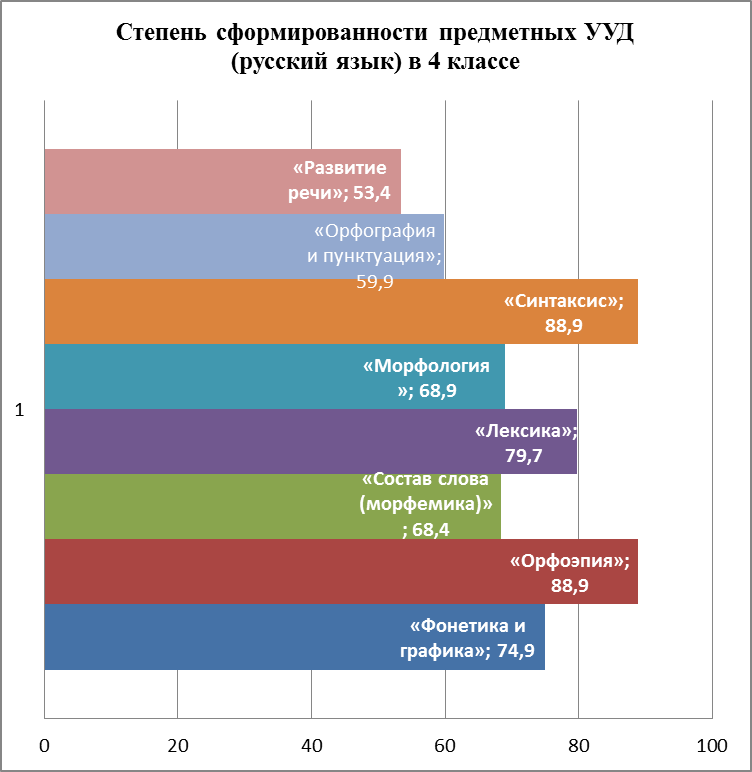 Средний процент сформированности умений по классу - за 50%. Слабо сформированы умения учащихся определять морфологические признаки глагола. Плохо пишут под диктовку. Самая западающая орфограмма - проверяемая гласная в корне. Ученики знают алгоритм выбора орфограммы, на письме и при проверке не применяют его. На втором месте - правописание предлогов со словами. Не отличают глагол с приставкой от имени существительного с предлогом. Слабо сформированы умения оценивать правильность (уместность) выбора языковых и неязыковых средств устного общения на уроке, в школе, в быту со знакомыми и незнакомыми, с людьми разного возрастаРазброс процентов по развитию речи - от 44,4% до 88,9%. Проблема с самостоятельным созданием текстов по данному заголовку, с выражением собственного мнения, аргументацией его с учетом ситуации общения; затрудняются соблюдать в повседневной жизни нормы речевого этикета и правила устного общения (умение слышать, точно реагировать  на  реплики, поддерживать разговор).Предметные УУД. Литературное чтение. 4 классАнализ показывает, что достаточно успешно сформированы умения по направлению «Литературоведческая пропедевтика», «Творческая деятельность».Однако учащиеся 4 класса в большинстве своем не научились определять главную мысль  произведения. Теоретически (1 или последнее предложение текста - это заявка на  главную мысль) усвоили, но тексты даются для анализа разные, а ученики действуют по одной схеме-ищу в начале или в конце предложение с ярко выраженной главной мыслью. Т.е. не исследуют смысл, не прослеживают развитие мысли, а действуют по шаблону.Процент сформированности учебных навыков, связанных с различными видами речевой деятельности, сформированы от 33% до 100%. Успешно научились формулировать вопросы по тексту, ориентироваться в книге по названию, оглавлению, отличать сборник произведений от авторской книги, самостоятельно и целенаправленно осуществлять выбор книги в библиотеке по заданной тематике, по собственному желанию; составлять краткую аннотацию (автор, название, тема книги, рекомендации к чтению) на литературное произведение по заданному образцу.  Затрудняются учащиеся в оформлении своей мысли в монологическое речевое высказывание небольшого объема (повествование, описание, рассуждение) с опорой на авторский текст, по предложенной теме или отвечая на вопрос; вести диалог в различных учебных и бытовых ситуациях общения, соблюдая правила речевого этикета, участвовать в диалоге при обсуждении прослушанного/прочитанного произведения. Не хватает лексики, слабо используются изобразительно-выразительные средства, нет художественности. Четвероклассники действуют по схеме: Кто действует? Что произошло? когда? Не отвечают на вопросы Как? Какое? Почему?Умение  читать (вслух и про себя) со скоростью, позволяющей осознавать (понимать) смысл прочитанного; читать осознанно и выразительно доступные по объему произведения сформировано у 88,9%.Не выполняют норму чтения Стуленко А.Уровень достижения обучающимися 4 класса планируемых образовательных результатов по ИЗО.Уровень сформированности образовательных результатов обучающихсяВывод. Ученики 4 класса в целом демонстрируют средний уровень сформированности образовательных результатов по ИЗО. Мониторинг уровня сформированности УУД учащихся 5 класса2016-2017 учебный годСводная ведомость сформированности УУД учащихся 5 класса МБОУ СОШ с.Киселёвка на начало учебного 2016-2017 годаПознавательные УУД: учебная активность, усвоение знаний (успеваемость), оценка сформированности навыков чтения, оценка словесно-логического мышления;Личностные УУД: усвоение нравственно-этических норм, эмоциональное благополучие, учебная мотивация; преобладает познавательная (5 учеников) и позиционная (Ягов Е.)Регулятивные УУД: целеполагание, самоконтроль, поведение на уроке, волевой самоконтроль;Коммуникативные УУД: поведение вне урока, взаимоотношения с одноклассниками, отношение к учителю, активность в общении, потребность в общенииСводная ведомость сформированности УУД учащихся 5 класса МБОУ СОШ с.Киселевка на конец 2016-2017 учебного годаПознавательные УУД: учебная активность, усвоение знаний (успеваемость), оценка сформированности навыков чтения, оценка словесно-логического мышления;Личностные УУД: усвоение нравственно-этических норм, эмоциональное благополучие, учебная мотивация; преобладает познавательная (5 учеников) и позиционная (Ягов Е.)Регулятивные УУД: целеполагание, самоконтроль, поведение на уроке, волевой самоконтроль;Коммуникативные УУД: поведение вне урока, взаимоотношения с одноклассниками, отношение к учителю, активность в общении, потребность в общенииАдаптационная карта наблюденийучащихся 5 класса  МБОУ СОШ с.Киселёвка на начало 2016-2017 учебного года Классный руководитель:_Жаргалова Жаргалма СергеевнаВсего: 6 учащихсяАдаптировались: 6 учащихсяНизкий уровень адаптации: нет Не адаптировались: (причина): нетАдаптационная карта наблюденийучащихся 5 класса  МБОУ СОШ с.Киселёвка на конец 2016-2017 учебного года Классный руководитель:_Жаргалова Жаргалма СергеевнаВсего: 5 учащихсяАдаптировались: 6 учащихсяНизкий уровень адаптации: Кудрявцев Кирилл, Стрельников СашаНе адаптировались: (причина): нетАдаптация и эффективность учебной деятельности учащихсяАналитический отчетпо результатам социально-психологической диагностики адаптации учащихся при переходе в среднее звено и уровня сформированности УУДучащихся 5 класса МБОУ СОШ с.Киселёвка в 2016-2017 учебном годуОбщее количество учащихся в начале: 6 , в конце года: 5Обследовано на УУД: 6Общий показатель адаптации к школьному обучениюМониторинг уровня сформированности УУД. 5 класс. 2016-2017 учебный годПознавательные УУД  Регулятивные УУД Коммуникативные УУД Диагностика уровня сформированности УУД по английскому языкуучащихся 5 класса (2016-2017)Учитель: Жаргалова Ж.С.Способы фиксации: + «может», - «не может», «?» -слабо владеетЗайков Д., Швец К., Ягов Е. владеют основными УУД. У Стрельникова Саши, Кудрявцева К. основные УУД сформированы частично.Биология 5 класс География 5 класс Личностные, метапредметные и предметные результаты освоения предмета«Физическая культура» 5 класс. Учитель: Дякин Д.В.Планируемые результаты изучения предмета «Физическая культура»Контрольные упражненияВывод: Тестирование показывает, что учащиеся 5 класса улучшают свои результаты к концу учебного года. Учащиеся стремятся улучшить показатели, стараются сделать лучше, чем было. Стрельников Саша, Троян Данил, Кудрявцев Кирилл показывают отличные показатели.Уровень достижения обучающимися 5 класса планируемых образовательных результатов по ОБЖ, 2016-2017 учебный год. Учитель ОБЖ Бывалин А.А.Курс ОБЖ предназначен для:формирования у учащихся основных понятий об опасных и чрезвычайных ситуациях в повседневной жизни, об их последствиях для здоровья и жизни человека;выработки у них сознательного и ответственного отношения к личной безопасности, безопасности окружающих;приобретения учащимися способности сохранять жизнь и здоровье в неблагоприятных и угрожающих жизни условиях и умения адекватно реагировать на различные опасные ситуации с учётом своих возможностей; формирования у учащихся антиэкстремистического и антитеррористического поведения, отрицательного отношения к приёму психоактивных веществ, в том числе наркотиков.Для усвоения основных знаний на уроках применялись следующие формы, методы обучения:формы  обучения учащихся на уроке: общеклассная,  групповая, парная, индивидуальная;Методы обучения: Словесные (рассказ, беседа, лекция с элементами беседы); Наглядные (демонстрация плакатов, учебных видеороликов, электронных презентаций. материальной базы);Эвристические – (саморазвитие учащихся, активная познавательная деятельность); Практические (отрабатывание нормативов, решение теоретических и практических задач).5 класс.Вывод. Ученики 5 класса в целом демонстрируют средний уровень сформированности образовательных результатов. Наиболее слабо сформированы практические умения действовать в условиях опасных и чрезвычайных ситуаций. Уровень достижения обучающимися 5 класса планируемых образовательных результатов по ИЗОУчитель  ИЗО Погребняк А.А. .Вывод. Ученики 5 класса в целом демонстрируют средний уровень сформированности образовательных результатов по ИЗО. Аналитическая справка по итогам мониторинга сформированности УУД  у учащихся 6 класса (2016-2017 учебный год)Классный руководитель Нимбуева Д.Ц.Цель мониторинга – отслеживание процесса формирования УУД  у учащихся 6 класса.Всего в классе: 6 чел. Приняло участие в мониторинге: 6 чел.      Задачи мониторинга:1. Определить уровень сформированности УУД  у учащихся 6 класса;2. Определить проблемные зоны в решении задач образования учащихся и определение возможных путей их ликвидации;3. Оказать помощь учащимся, испытывающим трудности в формировании тех или иных УУД.        Основным объектом оценки метапредметных результатов служит сформированность ряда регулятивных, коммуникативных и познавательных УУД.         Методы контроля: наблюдение, тестирование.  Результаты диагностик метапредметных УУД показаны в таблицах.Диагностическое исследование сформированности УУД.Мониторинг сформированности универсальных учебных действий у учащихся осуществляется на основе метода наблюдения. Практика психолого-педагогических исследований показывает, что наблюдение является наиболее приемлемым методом диагностики, так как позволяет дать целостное представление о формирующейся учебной деятельности школьников.   Процедура проведения диагностического исследования Учителя самостоятельно заполняют сводную таблицу по классу.  Объектом наблюдения являются особенности отношения учеников к учебному материалу, их поведение и деятельность в самых различных учебных и внеучебных ситуациях и обстоятельствах. При этом процесс наблюдения ограничивается группой учащихся, не более 5 человек. Опираясь на естественно накопившуюся сумму впечатлений о характере учебной активности учеников педагог сопоставляет их с описанием представленных уровней сформированности универсальных учебных действий (см. таблица 1). Процесс наблюдения за учащимися всего класса осуществляется в течение нескольких дней. Каждому уровню соответствует свой балл: от 1 до 4. Таким образом, каждому показателю из группы УУД (регулятивных, познавательных, коммуникативных) присваивается свой балл. Затем определяется средний балл по каждой группе УУД путем деления суммы баллов по всем показателям группы на число этих показателей. Результаты округляются до десятой доли. Баллы по частным и общим (всей группы) показателям заносятся в таблицу (см. таблица 2) по каждому ученику (соответственно его порядковому номеру по журналу). В последней графе таблицы по каждому общему (по группе УУД) и частному показателю УУД указывается средний балл по классу.   Обработка данных опроса:Каждой позиции, выбранной учителем для каждого ученика, соответствует определенный балл (см. крайнюю левую колонку). Необходимо сложить все баллы каждого ученика и записать их в строку «Общий балл». Далее все «общие баллы» каждого ученика, присвоенные ему учителями – участниками опроса по данной шкале, складываются и делятся на число, соответствующее количеству участников опроса. Эти баллы – условны, они нужны для того, чтобы отнести учащихся класса к определенной группе. В результате подсчета можно выделить три группы учащихся: слабая группа,средняя группа, сильная группа.Сводная таблица «Сформированность познавательных УУД»Вывод: Сильная группа (24-31): Бывалин Г., Жигайлова Л., Клушина Е., Косицына А.                Средняя группа(16-23б): Дюкарев Н., Макаров С.Сводная таблица «Сформированность регулятивных УУД»Вывод:Сводная таблица «Сформированность коммуникативных УУД»Вывод:Сводная таблица «Сформированность УУД»Вывод: Диагностическое исследование показало, метапредметные УУД сформированы у учащихся 6 класса. По результатам мониторинга выведены следующие группы:Сильная группа: Жигайлова Л., Клушина Е., Косицына А.Средняя группа: Бывалин Г., Дюкарев Н., Макаров С.«Лист общеучебных достижений учащихся 6 класса»Учителями-предметниками была заполнена обобщающая таблица «Лист общеучебных достижений учащихся 6 класса»Анализ результатов:Классная и домашняя работы выполняются всегда в целом всеми учениками, кроме Бывалина Г. Проблемы возникают у Дюкарева Н.по английскому языку. Подготовку дополнительной литературы к урокам всегда выполняют Клушина Е. и Косицына А., в основном всегда также и Жигайлова Л., но по некоторым предметам – иногда (англ., геогр.) и редко по истории, биологии и технологии. Бывалин Г. - иногда (мат., биол., техн., физра., обж.) и никогда по англ., ист., геогр., общ.Отношение к учебе у большинства учеников – положительная. Тревогу вызывает Бывалин Гриша (по всем предметам учителя отмечают безразличное отношение, также он редко принимает участие в работе класса). Безразличное отношение у Дюкарева Н. отмечено по ИЗО. Участие в работе класса на уроках в основном постоянное у девочек, которые в основном проявляют инициативу. Познавательный интерес учащиеся проявляют (тревожная ситуация у Бывалина Г. и Дюкарева Н.). Самостоятельность проявляется редко у Бывалина Г. и Дюкарева Н., причем Бывалин уклоняется от проявления самостоятельности.Усвоение материала: Собственное творчество в усвоении материала проявляют Жигайлова Люба и Косицына Настя, эти ученицы воспроизводят материал полностью. Частично воспроизводят – Бывалин Г., Дюкарев Н., Клушина Е., Макаров С.Учебную деятельность организовывают самостоятельно в основном все учащиеся. Замечания есть у Бывалина Г.Проблемным остается у учащихся умений оформлять свои работы по всем требованиям. В основном справляется Жигайлова Л., с частичными нарушениями справляются остальные, учителя отмечают аккуратность оформления работ. Замечания у Бывалина Г.Темп работы на уроках учащиеся в основном выдерживают, Макаров Сережа, Дюкарев Коля и Бывалин Гриша отстают от общего темпа.Учащиеся формулируют цель своей работы в основном с помощью учителя, трудности возникают у Дюкарева К. Макаров С. –  в основном не может сформулировать цель своей работы.Нормы и правила поведения соблюдают (замечания у Бывалина Г. по истории и Дюкарева Н. по географии).Общеучебные навыки усвоены на высоком уровне Жигайлова Л. И Косицына А. на среднем уровне- Бывалин Г. по многим предметам, Дюкарев Н., Клушина Е.( по всем предметам). Ниже среднего – Макаров С. (в основном), Бывалин Г.( англ., ист., физра) и Дюкарев Н. ( англ., матем.. русск.).Анализ комплексной работы №1 и №2В 1 полугодии в 6 классе была проведена комплексная работа, в которой учащиеся должны были на основе прочитанного текста выполнить задания по математике, русскому языку, естествознанию и обществознанию. Также в конце должны были ответить на общие вопросы.Задания проверяли предметные УУД на базовом и повышенном уровнях.Результаты работы представлены в следующей таблице:Комплексная работа №2 ( работа по тексту)Вывод:Основные УУД сформированы: Жигайлова Л., Клушина Е,, Косицына А.Основные УУД частично: Бывалин Г., Дюкарве Н., Макаров С.Аналитический отчет по сформированности УУД (см. Приложение)ЗаключениеВ основе формирования метапредметных результатов лежит «умение учиться», которое предполагает полноценное освоение всех компонентов учебной деятельности (познавательные и учебные мотивы; учебная цель; учебная задача; учебные действия и операции) и выступает существенным фактором повышения эффективности освоения учащимися предметных знаний, умений и формирования компетенций, образа мира и ценностно-смысловых оснований личностного морального выбора. Универсальные учебные действия представляют собой целостную систему, в которой происхождение и развитие каждого вида учебного действия определяется его отношением с другими видами учебных действий и общей логикой возрастного развития.Система оценки метапредметных результатов в составе личностных, регулятивных, познавательных и коммуникативных действий, определяющих развитие психологических способностей личности, осуществлялась в рамках нормативно - возрастного развития личностной и познавательной сфер ребёнка.В результате мониторига были решены следующие задачи:1.Определен уровень сформированности метапредметных УУД каждого ученика; 2.Определены проблемные зоны в решении задач образования учащихся и определение возможных путей их ликвидации;3. Разработана стратегия помощи учащимся, испытывающим трудности в формировании тех или иных метапредметных УУД.Таким образом, можно сделать общий вывод по сформированности УУД у учащихся 6 класса:Учащиеся в целом успешно справились с предложенной работой по итогам года  и показали высокий и средний уровень сформированности УУД.Основные УУД сформированы: Жигайлова Л., Клушина Е., Косицына А.Основные УУД частично: Бывалин Г., Дюкарев Н., Макаров С.Классный руководитель: Нимбуева Д.Ц.Сводная ведомость сформированности УУД  учащихся __6__ класса   МБОУ СОШ с.Киселёвка                                                                                          Классный руководитель: Нимбуева Д.Ц.АДАПТАЦИОННАЯ КАРТА НАБЛЮДЕНИЙк методике Э.М. Александровской и Ст. Громбах(модифицированная Еськиной Е.С, Больбот Т.Л.)Учащихся  6   класса  МБОУ СОШ с.КиселевкаКлассный руководитель: Нимбуева Д.Ц.Аналитический отчет по результатам социально-психологической адаптации учащихся __6_____ класса   МБОУ СОШ с.Киселевкапри переходе в среднее звено и уровня сформированности УУД                 (заполняется на основе данных, полученных при диагностике по методике Александровской Э.М. в модификации Еськиной Е.С. и Больбот Т.Л.)                                                                                                                                                            Общий показатель адаптации к школьному обучению                                                                                         Классный руководитель: Нимбуева Д.Ц.  Биология 6 класс       Учитель Нимаева Ж.Б.Личностные, метапредметные и предметные результаты освоения предмета«Физическая культура» 6 класс Планируемые результаты изучения предмета «Физическая культура»Контрольные упражненияВывод: Учащиеся 6 класса к концу учебного года показывают хорошую физическую подготовку. Бывалин Григорий не справляется с контрольными упражнениями, его уровень очень низкий, нет желания работать над собой. Дюкарев Коля старается выполнять упражнения хорошо.Уровень достижения обучающимися 6 класса планируемых образовательных результатов по технологии 2016 -2017 учебный год.Учитель: Боброва С.А.Вывод. Девочки показывают высокий уровень сформированности образовательных результатов. Мальчики в основном демонстрируют средний уровень. У Макарова Сергея снизился уровень в достижении личностных УУД и метапредметных. У Бывалина Григория снизился уровень достижения также личностных УУД и предметных. Пропало трудолюбие и интерес к предмету. В сравнении с 5 классом он с высокого уровня падает на средний.Диагностика уровня сформированности УУД по английскому языкуучащихся 6 класса (2016-2017)Учитель: Жаргалова Ж.С.               		Способы фиксации: + «может», - «не может», «?» -слабо владеетБывалин Г., Жигайлова Л., Клушина Л., Косицына Н. владеют основными УУД. У Дюкарева К., Макарова С. основные УУД сформированы частично.География 6 класс                Учитель Зайкова Е.А.Уровень достижения обучающимися 6 класса планируемых образовательных результатов по ОБЖ, 2016-2017 учебный год. Учитель ОБЖ Бывалин А.А.Уровень достижения обучающимися 6 класса планируемых образовательных результатов по ИЗОУчитель  ИЗО Погребняк А.А. .Вывод. Ученики 6 класса в целом демонстрируют средний уровень сформированности образовательных результатов по ИЗО.  ФамилияРегулятивные УУДРегулятивные УУДРегулятивные УУДРегулятивные УУДРегулятивные УУДРегулятивные УУДРегулятивные УУДРегулятивные УУДФамилиясамостоятельно формулировать тему и цели урока после предварительного обсуждениясоставлять план решения учебной проблемы совместно с учителемработать по плану, сверяя свои действия с целью, корректировать свою деятельностьосуществлять текущий самоконтроль точности выполнения задания, итоговый контроль общего качества выполненного изделия, задания; вносить необходимые конструктивные доработкив диалоге с учителем вырабатывать критерии оценки и определять степень успешности своей работы и работы других в соответствии с этими критериямипод контролем учителя выполнять пробные поисковые действия (упражнения) для выявления оптимального решения проблемы (задачи);уметь с помощью учителя и самостоятельно анализировать предложенное задание, отделять известное и неизвестное1.Вотинева Н.+++++++7-100%высокий2.Димова С.---++++4-57%средний3.Дюкова Ю.+++++++7-100%высокий4.Дякина Д.+++++++7-100%высокий5.Дякин В.---+-++3-43%средний6.Зайкин Д.---++++4-57%средний7.Иноземцев Ф.-----++2-29%низкий8.Казанцева Н.+++++++7-100%высокий9.Клушина А.---++++4-57%средний10.Коваленко Д.---++++4-57%средний11.Костенко С.-+-++++5-71%средний12.Осинова З.-----++2-29%низкий33%42%33%83%75%100%100%ФамилияПознавательные УУДПознавательные УУДПознавательные УУДПознавательные УУДПознавательные УУДПознавательные УУДПознавательные УУДФамилияориентироваться в своей системе знаний: самостоятельно предполагать, какая информация нужна для решения учебной задачи в один шаг.искать и отбирать необходимые для решения учебной задачи источники информации в учебнике (текст, иллюстрация, схема, чертёж, инструкционная карта), энциклопедиях, справочниках, Интернетевычитывать все виды текстовой информации: фактуальную, подтекстовую, концептуальнуюизвлекать информацию, представленную в разных формах (сплошной текст; несплошной текст – иллюстрация,таблица, схема);перерабатывать и преобразовывать информацию из одной формы в другую: составлять план, таблицу, схему (в информационных проектах)делать выводы на основе обобщения   знанийпользоваться разными видами чтения: изучающим, просмотровым, ознакомительным1.Вотинева Н.+++++++2.Димова С.-------3.Дюкова Ю.+++++++4.Дякина Д.+++++++5.Дякин В.-------6.Зайкин Д.++-----7.Иноземцев Ф.-------8.Казанцева Н.+++++++9.Клушина А.-------10.Коваленко Д.++-----11.Костенко С.++-----12.Осинова З.-------58%58%33%33%33%33%33%добывать новые знания в процессе наблюдений, рассуждений и обсуждений материалов учебника, выполнения пробных поисковых упражненийосуществлять анализ и синтезустанавливать причинно-следственные связистроить рассуждения1.Вотинева Н.++++11-100%высокий2.Димова С.-++-2-18%низкий3.Дюкова Ю.++++11-100%высокий4.Дякина Д.++++11-100%высокий5.Дякин В.--+-4-33%низкий6.Зайкин Д.-++-4-33%низкий7.Иноземцев Ф.-++-2-18%низкий8.Казанцева Н.++++11-100%высокий9.Клушина А.-++-2-18%низкий10.Коваленко Д.-++-4-33%низкий11.Костенко С.-++-4-33%низкий12.Осинова З.--+-1-9%низкий33%83%100%33%ФамилияКоммуникативные УУДКоммуникативные УУДКоммуникативные УУДКоммуникативные УУДКоммуникативные УУДКоммуникативные УУДФамилияоформлять свои мысли в устной и письменной форме с учётом речевой ситуацииадекватно использовать речевые средства для решения различных коммуникативных задач; владеть монологической и диалогической формами речидонести свою позицию до других: высказывать свою точку зрения и пытаться её обосновать, приводя аргументыслушать и слышать других, пытаться принимать иную точку зрения, быть готовым корректировать свою точку зренияуметь сотрудничать, выполняя различные роли в группе, в совместном решении проблемы (задачи)уважительно относиться к позиции другого человека1.Вотинева Н.+-++++2.Димова С.--++++3.Дюкова Ю.++++++4.Дякина Д.++++++5.Дякин В.---+++6.Зайкин Д.+-++++7.Иноземцев Ф.---++-8.Казанцева Н.++++++9.Клушина А.---+++10.Коваленко Д.--++++11.Костенко С.+-++++12.Осинова З.---++-50%25%67%100%100%83%читать вслух и про себя тексты учебников и при этом: вести «диалог с автором» (прогнозировать будущее чтение; ставить вопросы к тексту и искать ответы; проверять себя); отделять новое от известного; выделять главное; составлять планучить наизусть стихотворение, прозаический фрагментвступать в беседу на уроке и в жизни1.Вотинева Н.+++7-78%средний2.Димова С.-+-5-56%средний3.Дюкова Ю.+++9-100%высокий4.Дякина Д.+++9-100%высокий5.Дякин В.-+-4-44%средний6.Зайкин Д.+++7-78%средний7.Иноземцев Ф.-+-3-33%низкий8.Казанцева Н.++-9-89%высокий9.Клушина А.-+-4-44%средний10.Коваленко Д.-+-5-56%средний11.Костенко С.-+-6-67%средний12.Осинова З.---2-22%низкий41%91%33%Фамилияэмоциональность; умение осознавать и определять (называть) свои эмоцииэмпатия – умение осознавать и определять эмоции других людей; сочувствовать другим людям, сопереживатьчувство прекрасного – умение чувствовать красоту и выразительность речи, стремиться к совершенствованию собственной речи1.Вотинева Н.+-+2.Димова С.---3.Дюкова Ю.+-+4.Дякина Д.+-+5.Дякин В.---6.Зайкин Д.--+7.Иноземцев Ф.---8.Казанцева Н.+-+9.Клушина А.---10.Коваленко Д.-+-11.Костенко С.---12.Осинова З.---любовь и уважение к Отечеству, его языку, культуреинтерес к чтению, к ведению диалога с автором текста; потребность в чтенииналичие собственных читательских приоритетов и уважительное отношение к предпочтениям других людей1.Вотинева Н.++-2.Димова С.++-3.Дюкова Ю.++-4.Дякина Д.++-5.Дякин В.---6.Зайкин Д.---7.Иноземцев Ф.---8.Казанцева Н.++-9.Клушина А.---10.Коваленко Д.+--11.Костенко С.---12.Осинова З.---интерес к письму, к созданию собственных текстов, к письменной форме общенияосознание ответственности за произнесённое и написанное словопонимание ценности семьи, чувства уважения, благодарности, ответственности по отношению к своим близким1.Вотинева Н.+++2.Димова С.-++3.Дюкова Ю.+++4.Дякина Д.+++5.Дякин В.--+6.Зайкин Д.--+7.Иноземцев Ф.--+8.Казанцева Н.-++9.Клушина А.--+10.Коваленко Д.-++11.Костенко С.--+12.Осинова З.--+ориентация в нравственном содержании и смысле поступков своих и окружающих людейсамостоятельно определять и высказывать самые простые, общие для всех людей правила поведения при совместной работе и сотрудничестве (этические нормы).в предложенных педагогом ситуациях общения и сотрудничества, опираясь на общие для всех простые правила поведения, самостоятельно  делать выбор, какой поступок совершить.1.Вотинева Н.+++2.Димова С.+++3.Дюкова Ю.+++4.Дякина Д.+++5.Дякин В.--+6.Зайкин Д.-++7.Иноземцев Ф.--+8.Казанцева Н.-++9.Клушина А.--+10.Коваленко Д.+++11.Костенко С.-++12.Осинова З.--+описывать свои чувства и ощущения от созерцаемых произведений искусства, изделий декоративно-прикладного характера, уважительно относиться к результатам труда мастеровпринимать другие мнения и высказывания, уважительно относиться к нимоценивать жизненные ситуации (поступки, явлении, события) с точки зрения собственных ощущений (явлении, события), соотносить их с общепринятыми нормами и ценностями; оценивать (поступки) в предложенных ситуациях, отмечать конкретные поступки, которые можно характеризовать как хорошие или плохие1.Вотинева Н.-++2.Димова С.-++3.Дюкова Ю.-++4.Дякина Д.-++5.Дякин В.-++6.Зайкин Д.-++7.Иноземцев Ф.--+8.Казанцева Н.-++9.Клушина А.-++10.Коваленко Д.-++11.Костенко С.-++12.Осинова З.-++регулирует своёповедение в соответствии с моральными нормами и этическими требованиямиответственно относится к своему здоровью, к окружающей среде, стремится к сохранению живой природыопределяет личностный смысл учения, выбирает дальнейший образовательный маршрут1.Вотинева Н.++-2.Димова С.++-3.Дюкова Ю.++-4.Дякина Д.++-5.Дякин В.++-6.Зайкин Д.+--7.Иноземцев Ф.---8.Казанцева Н.++-9.Клушина А.+--10.Коваленко Д.++-11.Костенко С.++-12.Осинова З.++-ориентируется в понимании причин успешности/ неуспешности в учёбе191.Вотинева Н.+15-79%  средний2.Димова С.+12-63%  средний3.Дюкова Ю.+15-79%  средний4.Дякина Д.+15-79%  средний5.Дякин В.+7-37%  низкий6.Зайкин Д.+8-42%  средний7.Иноземцев Ф.+4-21%  низкий8.Казанцева Н.+13-69%  средний9.Клушина А.+6-32%  низкий10.Коваленко Д.+12-63%  средний11.Костенко С.+8-42%  средний12.Осинова З.+7-37%  низкийФ. И. О. класс2016-2017Коммуникативные УУДКоммуникативные УУДКоммуникативные УУДКоммуникативные УУДКоммуникативные УУДФ. И. О. класс2016-2017оформлять свои мысли в устной и письменной форме с учётом речевой ситуацииадекватно использовать речевые средства для решения различных коммуникативных задач; владеть монологической и диалогической формами речидонести свою позицию до других: высказывать свою точку зрения и пытаться её обосновать, приводя аргументыслушать и слышать других, пытаться принимать иную точку зрения, быть готовым корректировать свою точку зренияуметь сотрудничать, выполняя различные роли в группе, в совместном решении проблемы (задачи);1. Алисеевич М.+++++2. Батоцыренов Т.--+++3. Глотова В.+++++4. Димова И.-+-++5. Зверев В.++++-6. Козыренко К-++-+7. Мокеич М.-+++-8. Савельев М.--+++9. Стуленко А.--+++10. Шалабодина Е.+++++уважительно относиться к позиции другого человекачитать вслух и про себя тексты учебников и при этом: вести «диалог с автором» (прогнозировать будущее чтение; ставить вопросы к тексту и искать ответы; проверять себя); отделять новое от известного; выделять главное; составлять планучить наизусть стихотворение, прозаический фрагментвступать в беседу на уроке и в жизни91. Алисеевич М.+-++8 – 88,9 - высокий2. Батоцыренов Т.+-+-5 – 55,6 - средний3. Глотова В.++++9 - высокий 4. Димова И.+-+-5 – 55,6 - средний5. Зверев В.+-++8 – 88,9 - высокий6. Козыренко К--++5 – 55,6 - средний7. Мокеич М.+-++6 – 66,7 - средний8. Савельев М.+-+-5 – 55,6 - средний9. Стуленко А.+-+-5 – 55,6 - средний10. Шалабодина Е.++++9 - высокийФ. И. О.	Личностные УУД1.эмоциональность; умение осознавать и определять (называть) свои эмоции2.эмпатия – умение осознавать и определять эмоции других людей; сочувствовать другим людям, сопереживать3.чувство прекрасного – умение чувствовать красоту и выразительность речи, стремиться к совершенствованию собственной речи4.любовь и уважение к Отечеству, его языку, культуре5.интерес к чтению, к ведению диалога с автором текста; потребность в чтении5.интерес к чтению, к ведению диалога с автором текста; потребность в чтении1. Алисеевич М.++++++2. Батоцыренов Т.++++--3. Глотова В.++++++4. Димова И.-+++--5. Зверев В.-+++++6. Козыренко К---+--7. Мокеич М.++++--8. Савельев М.-+++--9. Стуленко А.---+--10. Шалабодина Е.++++++6.наличие собственных читательских приоритетов и уважительное отношение к предпочтениям других людей7.интерес к письму, к созданию собственных текстов, к письменной форме общения8.осознание ответственности за произнесённое и написанное слово9.понимание ценности семьи, чувства уважения, благодарности, ответственности по отношению к своим близким10.ориентация в нравственном содержании и смысле поступков своих и окружающих людей1. Алисеевич М.+++++102. Батоцыренов Т.-++++83. Глотова В.+-+++94. Димова И.--+++95. Зверев В.++++-86. Козыренко К--++-37. Мокеич М.--++-68. Савельев М.--++-59. Стуленко А.--++-310. Шалабодина Е.+++++10Ф. И. О.Познавательные УУДПознавательные УУДПознавательные УУДПознавательные УУДПознавательные УУДПознавательные УУДПознавательные УУДФ. И. О.ориентироваться в своей системе знаний: самостоятельно предполагать, какая информация нужна для решения учебной задачи в один шагискать и отбирать необходимые для решения учебной задачи источники информации в учебнике (текст, иллюстрация, схема, чертёж, инструкционная карта), энциклопедиях, справочниках, Интернетевычитывать все виды текстовой информации: фактуальную, подтекстовую, концептуальнуюизвлекать информацию, представленную в разных формах (сплошной текст; несплошной текст – иллюстрация,таблица, схема)перерабатывать и преобразовывать информацию из одной формы в другую :составлять план, таблицу, схему (в информационных проектах)делать выводы на основе обобщения   знанийпользоваться разными видами чтения: изучающим, просмотровым, ознакомительным1. Алисеевич М.++++++-2. Батоцыренов Т.-----+-3. Глотова В.+++++++4. Димова И.----++-5. Зверев В.+++++++6. Козыренко К-+-+++-7. Мокеич М.++++++-8. Савельев М.+-++-+-9. Стуленко А.+-++-+-10. Шалабодина Е.+-++-+-добывать новые знания в процессе наблюдений, рассуждений и обсуждений материалов учебника, выполнения пробных поисковых упражненийосуществлять анализ и синтезустанавливать причинно-следственные связистроить рассуждения111. Алисеевич М.++++102. Батоцыренов Т.++++53. Глотова В.++++114. Димова И.+-++55. Зверев В.++++116. Козыренко К++++87. Мокеич М.++++108. Савельев М.+-++79. Стуленко А.+-++710. Шалабодина Е.+-+++10Ф. И. О.Регулятивные УУДРегулятивные УУДРегулятивные УУДРегулятивные УУДРегулятивные УУДРегулятивные УУДРегулятивные УУДРегулятивные УУДФ. И. О.самостоятельно формулировать тему и цели урока после предварительного обсуждениясоставлять план решения учебной проблемы совместно с учителемработать по плану, сверяя свои действия с целью, корректировать свою деятельностьосуществлять текущий самоконтроль точности выполнения задания, итоговый контроль общего качества выполненного изделия, задания; вносить необходимые конструктивные доработкив диалоге с учителем вырабатывать критерии оценки и определять степень успешности своей работы и работы других в соответствии с этими критериямипод контролем учителя выполнять пробные поисковые действия (упражнения) для выявления оптимального решения проблемы (задачи);уметь с помощью учителя и самостоятельно анализировать предложенное задание, отделять известное и неизвестное71. Алисеевич М.++-++++62. Батоцыренов Т.++--+++43. Глотова В.+-+++++64. Димова И.++--+++55.. Зверев В.++-++++66. Козыренко К++--+++57. Мокеич М.+---+++58. Савельев М.+---+++59. Стуленко А.++---++410. Шалабодина Е.+--++++6Ф. И. О.Регулятивные УУДРегулятивные УУДРегулятивные УУДРегулятивные УУДРегулятивные УУДРегулятивные УУДРегулятивные УУДРегулятивные УУДРегулятивные УУДРегулятивные УУДРегулятивные УУДРегулятивные УУДРегулятивные УУДРегулятивные УУДРегулятивные УУДРегулятивные УУДРегулятивные УУДРегулятивные УУДРегулятивные УУДРегулятивные УУДРегулятивные УУДРегулятивные УУДФ. И. О.определять и формулировать цель деятельности на уроке с помощью учителяопределять и формулировать цель деятельности на уроке с помощью учителяопределять и формулировать цель деятельности на уроке с помощью учителяпроговаривать последовательность действий на урокепроговаривать последовательность действий на урокепроговаривать последовательность действий на урокеготовить рабочее место и выполнять работу по предложенному учителем плану с опорой на образцы, рисунки учебника;готовить рабочее место и выполнять работу по предложенному учителем плану с опорой на образцы, рисунки учебника;готовить рабочее место и выполнять работу по предложенному учителем плану с опорой на образцы, рисунки учебника;с помощью учителя объяснять выбор подходящих для выполнения задания материалов и инструментовс помощью учителя объяснять выбор подходящих для выполнения задания материалов и инструментовс помощью учителя объяснять выбор подходящих для выполнения задания материалов и инструментоввысказывать своё предположение (версию) на основе работы с материалом учебникавысказывать своё предположение (версию) на основе работы с материалом учебникавысказывать своё предположение (версию) на основе работы с материалом учебникаотличать верно выполненное задание от неверногоотличать верно выполненное задание от неверногоотличать верно выполненное задание от неверногосовместно с учителем и другими учениками давать эмоциональную оценку деятельности класса  на уроке.совместно с учителем и другими учениками давать эмоциональную оценку деятельности класса  на уроке.совместно с учителем и другими учениками давать эмоциональную оценку деятельности класса  на уроке.1 класс2 класс3 классАлюнин Н.++++++++1ур1 ур1урБармин Е.++++++++++++++++2ур.2 ур2ур.Димов Г.+++++++++++++++++++++3ур3ур3урКудрявцев Е.+++++++++++1ур1ур1урКлушин З.++++++++1ур1ур1урЧернявский К.++++++++++++1ур1ур1урШвец А.+++++++++++++++++++++3ур3 ур3урЩуков Н.+++++++3ур43717185717171Ф. И. О.Познавательные УУДПознавательные УУДПознавательные УУДПознавательные УУДПознавательные УУДПознавательные УУДПознавательные УУДПознавательные УУДПознавательные УУДПознавательные УУДПознавательные УУДПознавательные УУДПознавательные УУДПознавательные УУДПознавательные УУДПознавательные УУДПознавательные УУДПознавательные УУДПознавательные УУДПознавательные УУДПознавательные УУДПознавательные УУДПознавательные УУДПознавательные УУДПознавательные УУДПознавательные УУДФ. И. О.ориентироватьсяв учебнике (на развороте, в оглавлении, в условных обозначениях)ориентироватьсяв учебнике (на развороте, в оглавлении, в условных обозначениях)ориентироватьсяв учебнике (на развороте, в оглавлении, в условных обозначениях)добывать новые знания: находить ответы на вопросы, используя учебник, свой жизненный опыт и информацию, полученную на урокедобывать новые знания: находить ответы на вопросы, используя учебник, свой жизненный опыт и информацию, полученную на урокедобывать новые знания: находить ответы на вопросы, используя учебник, свой жизненный опыт и информацию, полученную на урокеделать выводы в результате совместной работы класса и учителяделать выводы в результате совместной работы класса и учителяделать выводы в результате совместной работы класса и учителяпреобразовывать информацию из одной формы в другую: подробно пересказывать небольшие тексты преобразовывать информацию из одной формы в другую: подробно пересказывать небольшие тексты преобразовывать информацию из одной формы в другую: подробно пересказывать небольшие тексты ориентироваться в своей системе знаний: отличать новое от уже известного с помощью учителяориентироваться в своей системе знаний: отличать новое от уже известного с помощью учителяориентироваться в своей системе знаний: отличать новое от уже известного с помощью учителяподробно пересказывать небольшие тексты, называть их темуподробно пересказывать небольшие тексты, называть их темуподробно пересказывать небольшие тексты, называть их темуперерабатывать полученную информацию: сравнивать и группировать предметы и их образыперерабатывать полученную информацию: сравнивать и группировать предметы и их образыперерабатывать полученную информацию: сравнивать и группировать предметы и их образы1кл2кл2кл3 кл.3 кл.Алюнин Н.++++++++29-1ур29-1ур571ур571ур571 урБармин Ег.+++++++++++++++++57-2ур57-2ур862ур862ур862 урДимов Г.+++++++++++++++++++++1003ур1003ур1003 ур1003 ур1003ур.Кудрявцев Е.++++++++++++42-1ур42-1ур571ур571ур71 2урКлушин З.+++++++28-1ур28-1ур28 1ур28 1ур422урЧернявский К.+++++++++++42-1ур42-1ур572ур572ур712урШвец Ар+++++++++++++++++++++1003ур1003ур100 3ур100 3ур1003урЩуков Н.+++++++85%2ур3 класс3ур-2ч-25%2ур-2ч-25%3ур-4ч-50%Ф. И. О.Коммуникативные УУДКоммуникативные УУДКоммуникативные УУДКоммуникативные УУДКоммуникативные УУДКоммуникативные УУДКоммуникативные УУДКоммуникативные УУДКоммуникативные УУДКоммуникативные УУДКоммуникативные УУДКоммуникативные УУДКоммуникативные УУДКоммуникативные УУДКоммуникативные УУДКоммуникативные УУДКоммуникативные УУДКоммуникативные УУДФ. И. О.оформлять свои мысли в устной и письменной форме (на уровне предложения или небольшого текста)оформлять свои мысли в устной и письменной форме (на уровне предложения или небольшого текста)оформлять свои мысли в устной и письменной форме (на уровне предложения или небольшого текста)слушатьи понимать речь другихслушатьи понимать речь другихслушатьи понимать речь другихвыразительно читать и пересказывать текствыразительно читать и пересказывать текствыразительно читать и пересказывать текстучить наизусть стихотворение, прозаический фрагментучить наизусть стихотворение, прозаический фрагментучить наизусть стихотворение, прозаический фрагментдоговариваться с одноклассниками совместно с учителем о правилах поведения и общения и следовать имдоговариваться с одноклассниками совместно с учителем о правилах поведения и общения и следовать имдоговариваться с одноклассниками совместно с учителем о правилах поведения и общения и следовать имучиться работать в паре, группе; выполнять различные роли (лидера, исполнителя)учиться работать в паре, группе; выполнять различные роли (лидера, исполнителя)учиться работать в паре, группе; выполнять различные роли (лидера, исполнителя)1 кл2кл3клАлюнин Н.++++++331ур33-1ур33-1 урБармин Ег.++++++++672ур67-2ур67-2урДимов Г.++++++++672ур67-2ур672урКудрявцев Ев.++++++++672ур67-2ур672урКлушин З.+141ур14-1ур141 урЧернявский К.++++++++672ур67-2ур672урШвец А.++++++++++++1003ур100-3ур1003ур4371431004343Ф. И. О.Личностные УУДЛичностные УУДЛичностные УУДЛичностные УУДЛичностные УУДЛичностные УУДЛичностные УУДЛичностные УУДЛичностные УУДЛичностные УУДЛичностные УУДЛичностные УУДЛичностные УУДЛичностные УУДЛичностные УУДЛичностные УУДЛичностные УУДЛичностные УУДЛичностные УУДЛичностные УУДЛичностные УУДЛичностные УУДЛичностные УУДЛичностные УУДЛичностные УУДЛичностные УУДЛичностные УУДЛичностные УУДФ. И. О.1.эмоциональность; умение осознавать и определять (называть) свои эмоции1.эмоциональность; умение осознавать и определять (называть) свои эмоции1.эмоциональность; умение осознавать и определять (называть) свои эмоции1.эмоциональность; умение осознавать и определять (называть) свои эмоции1.эмоциональность; умение осознавать и определять (называть) свои эмоции2.эмпатия – умение осознавать и определять эмоции других людей; сочувствовать другим людям, сопереживать2.эмпатия – умение осознавать и определять эмоции других людей; сочувствовать другим людям, сопереживать2.эмпатия – умение осознавать и определять эмоции других людей; сочувствовать другим людям, сопереживать3.чувство прекрасного – умение чувствовать красоту и выразительность речи, стремиться к совершенствованию собственной речи3.чувство прекрасного – умение чувствовать красоту и выразительность речи, стремиться к совершенствованию собственной речи3.чувство прекрасного – умение чувствовать красоту и выразительность речи, стремиться к совершенствованию собственной речи4.любовь и уважение к Отечеству, его языку, культуре4.любовь и уважение к Отечеству, его языку, культуре4.любовь и уважение к Отечеству, его языку, культуре5.интерес к чтению, к ведению диалога с автором текста; потребность в чтении5.интерес к чтению, к ведению диалога с автором текста; потребность в чтении5.интерес к чтению, к ведению диалога с автором текста; потребность в чтении6.наличие собственных читательских приоритетов и уважительное отношение к предпочтениям других людей6.наличие собственных читательских приоритетов и уважительное отношение к предпочтениям других людей6.наличие собственных читательских приоритетов и уважительное отношение к предпочтениям других людей6.наличие собственных читательских приоритетов и уважительное отношение к предпочтениям других людей6.наличие собственных читательских приоритетов и уважительное отношение к предпочтениям других людей7.интерес к письму, к созданию собственных текстов, к письменной форме общения7.интерес к письму, к созданию собственных текстов, к письменной форме общения7.интерес к письму, к созданию собственных текстов, к письменной форме общения8.осознание ответственности за произнесённое и написанное слово8.осознание ответственности за произнесённое и написанное слово8.осознание ответственности за произнесённое и написанное словоАлюнин Н.++++++Бармин Е.++++++++++Димов Г.+++++++++++Кудрявцев Ев.++Клушин З.Чернявский К++Швец А.+++++++++++++++++++++++Щуков Н++++++++9.понимание ценности семьи, чувства уважения, благодарности, ответственности по отношению к своим близким9.понимание ценности семьи, чувства уважения, благодарности, ответственности по отношению к своим близким9.понимание ценности семьи, чувства уважения, благодарности, ответственности по отношению к своим близким9.понимание ценности семьи, чувства уважения, благодарности, ответственности по отношению к своим близким9.понимание ценности семьи, чувства уважения, благодарности, ответственности по отношению к своим близким10.ориентация в нравственном содержании и смысле поступков своих и окружающих людей10.ориентация в нравственном содержании и смысле поступков своих и окружающих людей10.ориентация в нравственном содержании и смысле поступков своих и окружающих людей11.самостоятельно определять и высказывать самые простые, общие для всех людей правила поведения при совместной работе и сотрудничестве (этические нормы).11.самостоятельно определять и высказывать самые простые, общие для всех людей правила поведения при совместной работе и сотрудничестве (этические нормы).11.самостоятельно определять и высказывать самые простые, общие для всех людей правила поведения при совместной работе и сотрудничестве (этические нормы).12.в предложенных педагогом ситуациях общения и сотрудничества, опираясь на общие для всех простые правила поведения, самостоятельно  делать выбор, какой поступок совершить.12.в предложенных педагогом ситуациях общения и сотрудничества, опираясь на общие для всех простые правила поведения, самостоятельно  делать выбор, какой поступок совершить.12.в предложенных педагогом ситуациях общения и сотрудничества, опираясь на общие для всех простые правила поведения, самостоятельно  делать выбор, какой поступок совершить.13.описывать свои чувства и ощущения от созерцаемых произведений искусства, изделий декоративно-прикладного характера, уважительно относиться к результатам труда мастеров13.описывать свои чувства и ощущения от созерцаемых произведений искусства, изделий декоративно-прикладного характера, уважительно относиться к результатам труда мастеров13.описывать свои чувства и ощущения от созерцаемых произведений искусства, изделий декоративно-прикладного характера, уважительно относиться к результатам труда мастеров14.принимать другие мнения и высказывания, уважительно относиться к ним14.принимать другие мнения и высказывания, уважительно относиться к ним14.принимать другие мнения и высказывания, уважительно относиться к ним14.принимать другие мнения и высказывания, уважительно относиться к ним14.принимать другие мнения и высказывания, уважительно относиться к ним15.оценивать жизненные ситуации с точки зрения собственных ощущений, соотносить их с общепринятыми нормами и ценностями; оценивать (поступки) в предложенных ситуациях, отмечать конкретные поступки, которые можно характеризовать как хорошие или плохие15.оценивать жизненные ситуации с точки зрения собственных ощущений, соотносить их с общепринятыми нормами и ценностями; оценивать (поступки) в предложенных ситуациях, отмечать конкретные поступки, которые можно характеризовать как хорошие или плохие15.оценивать жизненные ситуации с точки зрения собственных ощущений, соотносить их с общепринятыми нормами и ценностями; оценивать (поступки) в предложенных ситуациях, отмечать конкретные поступки, которые можно характеризовать как хорошие или плохие1+++1ур1ур1ур2+++++1ур1ур1ур3++1ур1ур1ур4++++1ур1ур1ур51ур1ур1ур6++++++++++1ур1ур2 ур7++++++++++++++++++++++2ур2ур3 ур8.++++2урФ. И. О. 2016-2017 учебный годКоммуникативные УУДКоммуникативные УУДКоммуникативные УУДКоммуникативные УУДКоммуникативные УУДФ. И. О. 2016-2017 учебный годоформлять свои мысли в устной и письменной форме с учётом речевой ситуацииадекватно использовать речевые средства для решения различных коммуникативных задач; владеть монологической и диалогической формами речидонести свою позицию до других: высказывать свою точку зрения и пытаться её обосновать, приводя аргументыслушать и слышать других, пытаться принимать иную точку зрения, быть готовым корректировать свою точку зренияуметь сотрудничать, выполняя различные роли в группе, в совместном решении проблемы (задачи);1.Власюк Анна+++-+2.Вотинева Виктория+++-+3.Корчуганов Николай+++-+4.Косицына Мария+++++5.Макаров Макар+++++6.Мищенко Анастасия-+-++7. Семеняк Егор+++++8. Стуленко Александр-+--+9. Федосеева Анна+++-+уважительно относиться к позиции другого человекачитать вслух и про себя тексты учебников и при этом: вести «диалог с автором»; отделять новое от известного; выделять главное; составлять планучить наизусть стихотворение, прозаический фрагментвступать в беседу на уроке и в жизни91.Власюк Анна+-+-6– 66,6% -средний2.Вотинева Виктория+-++7 – 77,7% - средний3.Корчуганов Николай++++8 – 88,8% - высокий 4.Косицына Мария+-++8– 88,8%- высокий5.Макаров Макар++++9– 100% -высокий6.Мищенко Анастасия+-+-5 – 55,6% - средний7. Семеняк Егор++++9 -100% - высокий8. Стуленко Александр+-+-4 – 44,4% - средний9. Федосеева Анна+-++7– 77,7% - среднийЛичностные УУДЛичностные УУДЛичностные УУДЛичностные УУДЛичностные УУДЛичностные УУДЛичностные УУДФ. И. О.	1.эмоциональность; умение осознавать и определять (называть) свои эмоции2.эмпатия – умение осознавать и определять эмоции других людей; сочувствовать другим людям, сопереживать3.чувство прекрасного – умение чувствовать красоту и выразительность речи, стремиться к совершенствованию собственной речи4.любовь и уважение к Отечеству, его языку, культуре5.интерес к чтению, к ведению диалога с автором текста; потребность в чтении5.интерес к чтению, к ведению диалога с автором текста; потребность в чтении1.Власюк Анна++++--2.Вотинева В.++++++3. Корчуганов Н.++-+++4.Косицына Мария++++--5.Макаров Макар++++++6.Мищенко А.++++--7. Семеняк Егор++++++8. Стуленко А.++-+--9. Федосеева Анна++++--6.наличие собственных читательских приоритетов и уважительное отношение к предпочтениям других людей7.интерес к письму, к созданию собственных текстов, к письменной форме общения8.осознание ответственности за произнесённое и написанное слово9.понимание ценности семьи, чувства уважения, благодарности, ответственности по отношению к своим близким10.ориентация в нравственном содержании и смысле поступков своих и окружающих людей1.Власюк Анна-++++82.Вотинева В.-++++83. Корчуганов Н.-+++-74.Косицына Мария-++++85.Макаров Макар+++++106.Мищенко А.+++++97. Семеняк Егор+++++108. Стуленко А.-+-+-59. Федосеева Анна-++++8Ф. И. О.Познавательные УУДПознавательные УУДПознавательные УУДПознавательные УУДПознавательные УУДПознавательные УУДФ. И. О.ориентироваться в своей системе знаний: самостоятельно предполагать, какая информация нужна для решения учебной задачи в один шагискать и отбирать необходимые для решения учебной задачи источники информации в учебнике (текст, иллюстрация, схема, чертёж, карта), энциклопедиях, справочниках, Интернетевычитывать все виды текстовой информации: фактуальную, подтекстовую, концептуальнуюизвлекать информацию, представленную в разных формах перерабатывать и преобразовывать информацию из одной формы в другую: составлять план, таблицу, схему (в информационных проектах)делать выводы на основе обобщения   знанийпользоваться разными видами чтения: изучающим, просмотровым, ознакомительным1.Власюк Анна--++++-2.Вотинева Виктория-+-+++-3.Корчуганов Н.+++++++4.Косицына Мария++-+++-5.Макаров Макар+++++++6.Мищенко А.-+-+++-7. Семеняк Егор+++++++8. Стуленко А.--++++-9. Федосеева Анна++++++-добывать новые знания в процессе наблюдений, рассуждений и обсуждений материалов учебника, выполнения пробных поисковых упражненийосуществлять анализ и синтезустанавливать причинно-следственные связистроить рассуждения111.Власюк Анна++++82.Вотинева Виктория++++83.Корчуганов Н.++++114.Косицына Мария++++95.Макаров Макар++++116.Мищенко А.++++87. Семеняк Егор++++118. Стуленко А.++++89. Федосеева Анна++++10Ф. И. О.Регулятивные УУДРегулятивные УУДРегулятивные УУДРегулятивные УУДРегулятивные УУДРегулятивные УУДФ. И. О.самостоятельно формулировать тему и цели урока после предварительного обсуждениясоставлять план решения учебной проблемы совместно с учителемработать по плану, сверяя свои действия с целью, корректировать свою деятельностьосуществлять текущий самоконтроль точности выполнения задания, итоговый контроль общего качества выполненного изделия, задания; вносить необходимые конструктивные доработкив диалоге с учителем вырабатывать критерии оценки и определять степень успешности своей работы и работы других в соответствии с этими критериямипод контролем учителя выполнять пробные поисковые действия (упражнения) для выявления оптимального решения проблемы (задачи)уметь с помощью учителя и самостоятельно анализировать предложенное задание, отделять известное и неизвестное71.Власюк Анна++--+++52.Вотинева В.++--+++53. Корчуганов Н.+++++++74.Косицына Мария+++-+++65.Макаров Макар++-++++66.Мищенко А.++--+++57. Семеняк Егор+++++++68. Стуленко А.++--+++59. Федосеева Анна+++-+++6РазделУмения1 класс2 класс3 класс4 класс1.Раздел «Фонетика и графика»различать звуки и буквы;67%1.Раздел «Фонетика и графика»характеризовать звуки русского языка (гласные ударные/безударные; согласные твердые/мягкие, парные/непарные твердые и мягкие; согласные звонкие/глухие, парные/непарные звонкие и глухие);67%1.Раздел «Фонетика и графика»знать последовательность букв в русском алфавите, пользоваться алфавитом для упорядочивания слов и поиска нужной информации.75%1.Раздел «Фонетика и графика»проводить фонетико-графический (звуко-буквенный) разбор слова самостоятельно по предложенному в учебнике алгоритму, оценивать правильность проведения фонетико-графического (звуко-буквенного) разбора слов.67%2. Раздел «Орфоэпия»соблюдать нормы русского литературного языка в
собственной речи и оценивать соблюдение этих норм в речи собеседников (в объеме представленного в учебнике материала, родителям и др.).3.Раздел «Состав слова (морфемика)»различать изменяемые и неизменяемые слова; различать родственные (однокоренные) слова и формы слова;3.Раздел «Состав слова (морфемика)»находить в словах с однозначно выделяемыми морфемами окончание, корень, приставку, суффикс.3.Раздел «Состав слова (морфемика)»разбирать по составу слова с однозначно выделяемыми морфемами в соответствии с предложенным в учебнике алгоритмом; оценивать правильность проведения разбора слова по составу.4. Раздел «Лексика»выявлять слова, значение которых требует уточнения; определять значение слова по тексту или уточнять с помощью толкового словаря.25%4. Раздел «Лексика»подбирать синонимы для устранения повторов в тексте;4. Раздел «Лексика»подбирать антонимы для точной характеристики предметов при их сравнении;4. Раздел «Лексика»различать употребление в тексте слов в прямом и переносном значении (простые случаи);4. Раздел «Лексика»оценивать уместность использования слов в тексте;83%4. Раздел «Лексика»выбирать слова из ряда предложенных для успешного решения коммуникативной задачи.75%5.Раздел «Морфология»определять грамматические признаки имен существительных — род, число, падеж, склонение;5.Раздел «Морфология»определять грамматические признаки имен прилагательных — род, число, падеж;5.Раздел «Морфология»определять грамматические признаки глаголов — число,] время, род (в прошедшем времени), лицо (в настоящем и будущем времени), спряжение.5.Раздел «Морфология»проводить морфологический разбор имен существительных, имен прилагательных, глаголов по предложенному в учебнике алгоритму; оценивать правильность проведения морфологического разбора;5.Раздел «Морфология»находить в тексте такие части речи, как личные местоимения и наречия, предлоги вместе с существительными и личными местоимениями, к которым они относятся, союзы  и, а, но, частицу не при глаголах.6.Раздел «Синтаксис»различать предложение, словосочетание, слово83%6.Раздел «Синтаксис»устанавливать при помощи смысловых вопросов связь между словами в словосочетании и предложении;6.Раздел «Синтаксис»классифицировать предложения по цели высказывания, находить повествовательные/ побудительные/ вопросительные предложения;6.Раздел «Синтаксис»определять восклицательную/невосклицательную интонацию предложения;6.Раздел «Синтаксис»находить главные и второстепенные (без деления на виды) члены предложения;6.Раздел «Синтаксис»различать второстепенные члены предложения — определения, дополнения, обстоятельства;6.Раздел «Синтаксис»выполнять в соответствии с предложенным в учебнике алгоритмом разбор простого предложения (по членам предложения,   синтаксический),   оценивать  правильность разбора;6.Раздел «Синтаксис»различать простые и сложные предложения.7.Содержательная линия «Орфография и пунктуация»применять правила правописания (в объеме содержания курса);7.Содержательная линия «Орфография и пунктуация»определять (уточнять) написание слова по орфографическому словарю учебника;7.Содержательная линия «Орфография и пунктуация»безошибочно списывать текст объемом 80—90 слов;7.Содержательная линия «Орфография и пунктуация»писать под диктовку тексты объемом 75—80 слов в соответствии с изученными правилами правописания;7.Содержательная линия «Орфография и пунктуация»проверять собственный и предложенный тексты, находить и исправлять орфографические и пунктуационные ошибки.42%7.Содержательная линия «Орфография и пунктуация»осознавать место возможного возникновения орфографической ошибки;83%7.Содержательная линия «Орфография и пунктуация»подбирать примеры с определенной орфограммой;7.Содержательная линия «Орфография и пунктуация»при составлении собственных текстов перефразировать записываемое, чтобы избежать орфографических и пунктуационных ошибок;7.Содержательная линия «Орфография и пунктуация»при работе над ошибками осознавать причины появления ошибки и определять способы действий, помогающих предотвратить ее в последующих письменных работах8.Содержательная линия «Развитие речи»оценивать правильность (уместность) выбора языковых и неязыковых средств устного общения на уроке, в школе, в быту со знакомыми и незнакомыми, с людьми разного возраста;8.Содержательная линия «Развитие речи»соблюдать в повседневной жизни нормы речевого этикета и правила устного общения (умение слышать, точно реагировать  на  реплики, поддерживать разговор);8.Содержательная линия «Развитие речи»выражать собственное мнение, аргументировать его с учетом ситуации общения;8.Содержательная линия «Развитие речи»самостоятельно озаглавливать текст;8.Содержательная линия «Развитие речи»составлять план текста;8.Содержательная линия «Развитие речи»сочинять письма, поздравительные открытки, записки другие небольшие тексты для конкретных ситуаций общения.67%8.Содержательная линия «Развитие речи»создавать тексты по предложенному заголовку;8.Содержательная линия «Развитие речи»подробно или выборочно пересказывать текст;8.Содержательная линия «Развитие речи»пересказывать текст от другого лица;8.Содержательная линия «Развитие речи»составлять устный рассказ на определенную тему с использованием разных типов речи: описание, повествование, рассуждение;8.Содержательная линия «Развитие речи»анализировать и корректировать тексты с нарушенным порядком предложений, находить в тексте смысловые пропуски;8.Содержательная линия «Развитие речи»корректировать тексты, в которых допущены нарушения культуры речи;8.Содержательная линия «Развитие речи»анализировать последовательность собственных действий при работе над изложениями и сочинениями и соотносить их с разработанным алгоритмом; оценивать правильность выполнения учебной задачи: соотносить собственный текст с исходным (для изложений) и с назначением, задачами, условиями общения (для самостоятельно создаваемых текстов);8.Содержательная линия «Развитие речи»соблюдать нормы речевого взаимодействия при интерактивном общении (смс-сообщения, электронная почта, Интернет и другие виды и способы связи).РазделУмения1 класс2 класс3 класс4 класс1.Раздел «Числа и величины»читать, записывать, сравнивать, упорядочивать числа от нуля до миллиона83%1.Раздел «Числа и величины»устанавливать закономерность - правило, по которому составлена последовательность чисел (фигур), составлять последовательность по заданному или самостоятельно выбранному правилу (увеличение/уменьшение числа на несколько единиц, увеличение/(уменьшение числа в несколько раз)50%1.Раздел «Числа и величины»группировать числа по заданному или самостоятельно установленному признаку   50%1.Раздел «Числа и величины»классифицировать числа (другие объекты) по нескольким основаниям, объяснять свои действия;67%1.Раздел «Числа и величины»выбирать единицу для измерения данной величины (длины, массы, площади, времени), объяснять свои действия.2.Раздел «Арифметические действия»выполнять письменно действия с многозначными числами (сложение, вычитание, умножение и деление на однозначное, двузначное числа в пределах 10000) с использованием таблиц сложения и умножения чисел, алгоритмов письменных арифметических действий (в том числе деления с остатком);2.Раздел «Арифметические действия»выполнять устно сложение, вычитание, умножение и деление однозначных, двузначных и трехзначных чисел в случаях, сводимых к действиям в пределах ста (в том числе с нулем и числом 1);83%2.Раздел «Арифметические действия»находить неизвестный компонент арифметического действия  67%2.Раздел «Арифметические действия»читать, записывать числовые выражения, комментировать ход выполнения арифметических действий с использованием математической терминологии (названия действий и их компонентов).50%2.Раздел «Арифметические действия»устанавливать порядок действий в числовом выражении (со скобками и без скобок);2.Раздел «Арифметические действия»находить значение числового выражения (содержащего 2-3 арифметических действия со скобками и без скобок).83%2.Раздел «Арифметические действия»выполнять действия с величинами (с переходом от одних единиц измерения к другим);2.Раздел «Арифметические действия»использовать   свойства  арифметических  действий  для удобства вычислений;2.Раздел «Арифметические действия»проводить проверку правильности вычислений (с помощью обратного действия, прикидки и оценки результата действия).3.Раздел «Работа с текстовыми задачами»анализировать задачу, устанавливать зависимость между величинами, взаимосвязь между условием и вопросом задачи,решать задачи арифметическим способом (в 1-2 действия), объяснять решение (ответ)3.Раздел «Работа с текстовыми задачами»планировать ход решения задачи3.Раздел «Работа с текстовыми задачами»решать задачи на нахождение доли величины и величины по значению ее доли (половина, треть, четверть, пятая, десятая часть)3.Раздел «Работа с текстовыми задачами»решать задачи в 3-4 действия;3.Раздел «Работа с текстовыми задачами»находить разные способы решения задачи4.Раздел «Пространственные отношения. Геометрические фигуры»описывать взаимное расположение предметов в пространстве и на плоскости;50%4.Раздел «Пространственные отношения. Геометрические фигуры»распознавать, называть, изображать геометрические фигуры (точка, отрезок,    ломаная,    прямой    угол,    многоугольник,    треугольник, прямоугольник, квадрат, окружность, круг),использовать свойства прямоугольника и квадрата при выполнении построений;83%4.Раздел «Пространственные отношения. Геометрические фигуры»выполнять      с      помощью      линейки,      угольника      построение геометрических фигур с заданными измерениями (отрезок, квадрат, прямоугольник);100%4.Раздел «Пространственные отношения. Геометрические фигуры»распознавать;  различать и называть  геометрические фигуры в пространстве: куб, шар, параллелепипед, пирамида, цилиндр, конус100%4.Раздел «Пространственные отношения. Геометрические фигуры»соотносить реальные объекты с моделями геометрических фигур.67%4.Раздел «Пространственные отношения. Геометрические фигуры»распознавать, различать развертки геометрических фигур;4.Раздел «Пространственные отношения. Геометрические фигуры»сравнивать геометрические фигуры на плоскости и в пространстве.75%5.Раздел «Геометрические величины»измерять длину отрезка;    100%5.Раздел «Геометрические величины»находить периметр треугольника, прямоугольника и квадрата, находить площадь прямоугольника и квадрата;5.Раздел «Геометрические величины»оценивать      размеры      геометрических      объектов,      расстояний приближенно («на глаз»).5.Раздел «Геометрические величины»вычислять периметр многоугольника5.Раздел «Геометрические величины»вычислять   площадъ   геометрической   фигуры,    составленной   из прямоугольников.6.Раздел «Работа с информацией»читать, заполнять несложные готовые таблицы;6.Раздел «Работа с информацией»читать несложные готовые столбчатые диаграммы.6.Раздел «Работа с информацией»устанавливать истинность (верно, неверно) утверждений о числах, величинах, геометрических фигурах;6.Раздел «Работа с информацией»понимать простейшие выражения, содержащие логические связки и слова («.. .и..», «если... то...», «верно/неверно, . что...», «каждый», «все», «некоторые», «не»);6.Раздел «Работа с информацией»читать несложные готовые круговые диаграммы.6.Раздел «Работа с информацией»достраивать несложную готовую столбчатую диаграмму;6.Раздел «Работа с информацией»сравнивать и обобщать информацию, представленную в строках и столбцах несложных таблиц и диаграмм;6.Раздел «Работа с информацией»распознавать одну и ту же информацию, представленную в разной форме (таблица, текст, рисунок, схема, диаграмма);6.Раздел «Работа с информацией»планировать несложные исследования, собирать и представлять полученную информацию с помощью таблиц и диаграмм 6.Раздел «Работа с информацией»интерпретировать информацию, полученную при проведении несложных исследований (объяснять, сравнивать и обобщать данные, делать выводы и прогнозы)РазделУмения1 класс2 класс3 класс4 класс1.Раздел «Человек и природа»различать (узнавать) изученные объекты и явления живой и неживой природы;83%1.Раздел «Человек и природа»описывать на основе предложенного плана изученные объекты и явления живой и неживой природы, выделять их основные существенные признаки; сравнивать объекты живой и неживой природы на основе внешних признаков или известных характерных свойств и проводить простейшую классификацию изученных объектов природы;50%1.Раздел «Человек и природа»проводить несложные наблюдения и ставить опыты, используя простейшее лабораторное оборудование и измерительные приборы; следовать инструкциям и правилам техники безопасности при проведении наблюдений и опытов;50%1.Раздел «Человек и природа»использовать естественнонаучные тексты с целью поиска извлечения познавательной информации, ответов на вопросы, объяснений,  создания собственных устных или письменных высказываний1.Раздел «Человек и природа»использовать различные справочные издания (словарь по естествознанию, определитель растений и животных на основе иллюстраций, атлас карт) для поиска необходимой информации;1.Раздел «Человек и природа»использовать готовые модели (глобус, карта, план) для объяснения явлений или выявления свойств объектов;1.Раздел «Человек и природа»обнаруживать простейшие взаимосвязи между живой и неживой природой, взаимосвязи в живой природе; использовать их для объяснения необходимости бережного отношения к природе;50%1.Раздел «Человек и природа»определять характер взаимоотношений человека с природой, находить примеры влияния этих отношений на природные объекты, на здоровье и безопасность человека;50%1.Раздел «Человек и природа»понимать необходимость здорового образа жизни, соблюдения правил безопасного поведения; использовать знания о строении и функционировании организма человека для сохранения и укрепления своего здоровья.83%1.Раздел «Человек и природа»осознавать ценность природы и необходимость нести ответственность за ее сохранение, соблюдать правила экологического поведения в быту (раздельный сбор мусора, экономия воды и электроэнергии) и в природе;100%1.Раздел «Человек и природа»пользоваться простыми навыками самоконтроля и саморегуляции своего самочувствия для сохранения здоровья, осознанно выполнять режим дня, правила рационального питания и личной гигиены;1.Раздел «Человек и природа»выполнять правила безопасного поведения в природе, оказывать первую помощь при несложных несчастных случаях.50%2.Раздел «Человек и общество»различать государственную символику Российской Федерации; описывать достопримечательности столицы и родного края; находить на карте Российскую Федерацию, Москву — столицу России, свой регион и его главный город;	2.Раздел «Человек и общество»различать прошлое, настоящее, будущее; соотносить основные (изученные) исторические события с датами, конкретную дату с веком; находить место изученных событий на «ленте Времени»;2.Раздел «Человек и общество»используя дополнительные источники информации, находить факты, относящиеся к образу жизни, обычаям и верованиям наших предков; на основе имеющихся знаний отличать реальные исторические факты от вымыслов;25%2.Раздел «Человек и общество» оценивать характер взаимоотношений людей в различные социальных группах (семья, общество сверстников и т. д.);50%2.Раздел «Человек и общество»использовать различные справочные издания (словари, энциклопедии) и детскую литературу о человеке и обществе о целью поиска и извлечения познавательной информации, ответов на вопросы, объяснений, для создания собственных устных или письменных высказываний;25%2.Раздел «Человек и общество»соблюдать правила личной безопасности и безопасности окружающих, понимать необходимость здорового образа жизни.50%2.Раздел «Человек и общество»осознавать свою неразрывную связь с разнообразными окружающими социальными группами;50%2.Раздел «Человек и общество»  ориентироваться в важнейших для страны и личности событиях и фактах прошлого и настоящего; оценивать их возможное влияние на будущее, приобретая тем самым чувство исторической перспективы;2.Раздел «Человек и общество» наблюдать и описывать проявления богатства внутреннего мира человека в его созидательной деятельности на благо семьи, в интересах школы, профессионального сообщества, страны;2.Раздел «Человек и общество»проявлять уважение и готовность выполнять совместно установленные договоренности и правила, в том числе правила общения со взрослыми и сверстниками в официальной обстановке школы.83%РазделУмения1 класс2 класс3 класс4 класс1.Раздел «Виды речевой и читательской деятельности»осознавать значимость чтения для дальнейшего обучения, понимать цель чтения (удовлетворение читательского интереса и  приобретение опыта чтения, поиск фактов и суждений, аргументации, иной информации)1.Раздел «Виды речевой и читательской деятельности»осознанно воспринимать (при чтении вслух и про себя, при прослушивании) содержание различных видов текстов, выявлять их специфику (художественный, научно-популярный, учебный, справочный), определять главную мысль и героев произведения, отвечать на вопросы по содержанию произведения, определять последовательность событий, задавать вопросы по услышанному или прочитанному учебному, научно-популярному и художественному тексту1.Раздел «Виды речевой и читательской деятельности»оформлять свою мысль в монологическое речевое высказывание небольшого объема (повествование, описание, рассуждение) с опорой на авторский текст, по предложенной теме или отвечая на вопрос1.Раздел «Виды речевой и читательской деятельности»вести диалог в различных учебных и бытовых ситуациях общения, соблюдая правила речевого этикета, участвовать в диалоге при обсуждении прослушанного/прочитанного произведения1.Раздел «Виды речевой и читательской деятельности»работать со словом (распознавать прямое и переносное значение слова, его многозначность), целенаправленно пополнять свой активный словарный запас1.Раздел «Виды речевой и читательской деятельности»читать (вслух и про себя) со скоростью, позволяющей осознавать (понимать) смысл прочитанного; читать осознанно и выразительно доступные по объему произведения33%1.Раздел «Виды речевой и читательской деятельности»ориентироваться в нравственном содержании прочитанного, осознавать сущность поведения героев, самостоятельно делать выводы, соотносить поступки героев с нравственными нормами83%1.Раздел «Виды речевой и читательской деятельности»ориентироваться в специфике научно-популярного и учебного текста и использовать полученную информацию в практической деятельности1.Раздел «Виды речевой и читательской деятельности»использовать простейшие приемы анализа различных видов текстов: устанавливать причинно-следственные связи и определять главную мысль произведения; делить текст на части, озаглавливать их; составлять простои план; находить различные средства выразительности (сравнение, олицетворение, метафора)', определяющие отношение автора к герою, событию1.Раздел «Виды речевой и читательской деятельности»использовать различные формы интерпретации содержания текстов: интегрировать содержащиеся в разных частях текста детали сообщения; устанавливать связи, не высказанные в тексте напрямую; объяснять (пояснять) их, соотнося с общей идеей и содержанием текста; формулировать, основываясь на тексте, простые выводы; понимать текст, опираясь не только на содержащуюся в нем информацию, но и на жанр, структуру, язык50%1.Раздел «Виды речевой и читательской деятельности»передавать содержание прочитанного или прослушанного с учетом специфики научно-популярного, учебного и художественного текстов; передавать содержание текста в виде пересказа (полного или выборочного)67%1.Раздел «Виды речевой и читательской деятельности»коллективно обсуждать прочитанное, доказывать собственное мнение, опираясь на текст или собственный опыт33%1.Раздел «Виды речевой и читательской деятельности»ориентироваться в книге по названию, оглавлению, отличать сборник произведений от авторской книги, самостоятельно и целенаправленно осуществлять выбор книги в библиотеке по заданной тематике, по собственному желанию50%1.Раздел «Виды речевой и читательской деятельности»составлять краткую аннотацию (автор, название, тема книги, рекомендации к чтению) на литературное произведение по заданному образцу1.Раздел «Виды речевой и читательской деятельности»самостоятельно пользоваться алфавитным каталогом, соответствующими возрасту словарями и справочной литературой.1.Раздел «Виды речевой и читательской деятельности»воспринимать художественную литературу как вид искусства; осмысливать эстетические и нравственные ценности художественного текста и высказывать собственное суждение;1.Раздел «Виды речевой и читательской деятельности»осознанно выбирать виды чтения (ознакомительное, изучающее, выборочное, поисковое) в зависимости от цели чтения;1.Раздел «Виды речевой и читательской деятельности»определять авторскую позицию и высказывать свое отношение к герою и его поступкам1.Раздел «Виды речевой и читательской деятельности»доказывать и подтверждать фактами (из текста) собственное суждение;1.Раздел «Виды речевой и читательской деятельности»на практическом уровне овладеть некоторыми видами письменной речи (повествование — создание текста по аналогии, рассуждение — письменный ответ на вопрос, описание —   характеристика героя)1.Раздел «Виды речевой и читательской деятельности»писать отзыв о прочитанной книге1.Раздел «Виды речевой и читательской деятельности»работать с тематическим каталогом1.Раздел «Виды речевой и читательской деятельности»работать с детской периодикой2.Раздел «Творческая деятельность»читать по ролям литературное произведение50%2.Раздел «Творческая деятельность»использовать различные способы работы с деформированным текстом (устанавливать причинно-следственные связи, последовательность событий, этапность в выполнении действий; давать характеристику героя; составлять текст на основе плана)2.Раздел «Творческая деятельность»создавать собственный текст на основе художественного произведения, репродукций картин художников, по серии иллюстрации к произведению или на основе личного опыта.2.Раздел «Творческая деятельность»творчески пересказывать текст (от лица героя, от автора), дополнять текст;2.Раздел «Творческая деятельность»создавать иллюстрации, диафильм по содержанию произведения;2.Раздел «Творческая деятельность»работать в группе, создавая инсценировки по произведению, сценарии, проекты;2.Раздел «Творческая деятельность»способам написания изложения.3.Раздел «Литературоведческая пропедевтика»сравнивать, сопоставлять, делать элементарный анализ различных текстов, выделяя два-три существенных признака3.Раздел «Литературоведческая пропедевтика»отличать прозаический текст от поэтического83%3.Раздел «Литературоведческая пропедевтика»сравнивать, сопоставлять, делать элементарный анализ различных текстов, используя ряд литературоведческих понятий (фольклорная и авторская литература, структура текста, герой, автор) и средств художественной выразительности (сравнение, олицетворение, метафора)3.Раздел «Литературоведческая пропедевтика»определять позиции героев и автора художественного текста50%3.Раздел «Литературоведческая пропедевтика»создавать прозаический или поэтический текст по аналогии на основе авторского текста, используя средства художественной выразительности (в том числе из текста)Раздел программыПроверяемые умения1 класс2 класс3 класс4 класс1Фонетика и графика Умение пользоваться алфавитом для упорядочивания слов. Умение устанавливать алфавитную последовательность слов.10/90,9901Фонетика и графика Различение звуков и букв, осознание звукового состава слов7/63,6801Фонетика и графика Определение количества слогов в слове и места ударения9/81,8901Фонетика и графика Сопоставление описания звукового состава слова и графической формы слова6/64,62Фонетика и графика Умение характеризовать звуки русского языка (гласные ударные/безударны; согласные твёрдые/мягкие, парные/непарные твердые и мягкие; согласные звонкие и глухие,  парные/непарные звонкие и глухие).753Фонетика и графика Умение характеризовать звуковой, буквенный и слоговой состав слова. Умение характеризовать слово по двум причинам, умение работать с таблицей.8/72,7Фонетика и графика Умение группировать звуки по выбранному основанию. Предлагать несколько способов группировки.4Состав слова (морфемика)Умение различать формы слова и родственные слова. Умение применять знания признаков родственных слов.100Состав слова (морфемика)Умение определять наличие и отсутствие в слове заданных морфем. Группировать слова по заданному основанию. Подбирать свои примеры слов заданного состава.705Состав слова (морфемика)Умение находить в словах с однозначно выделяемыми морфемамиокончание, корень, приставку, суффикс. Умение находить слова, соответствующие предложенной схеме состава слова.906Состав слова (морфемика)Умение находить в словах с однозначно выделяемыми морфемамиокончание, корень, приставку, суффикс. Умение самостоятельно определять способ действия при группировки слов в соответствии с их морфемным составом.75Состав слова (морфемика)Умение разбирать слово по составу, соотносит слова и схему состава слова, находить слова соответствующие схеме.7МорфологияУмение находить в тексте имена существительные, имена прилагательные, глаголы предлоги. Умение заполнять таблицу, записывая по два примера.908МорфологияУмение находить имена существительные с заданными грамматическими признаками (склонение, форма числа, падежа).9МорфологияУмение находить имена прилагательные с заданными грамматическими признаками (форма рода и падежа).10МорфологияУмение давать характеристику (указывать грамматические признаки) заданного имени прилагательного.11МорфологияУмение находить глаголы, различать омонимичные имена существительные и глаголы.12МорфологияУмение находить глагол с заданными грамматическими признаками (время, число , лицо).13МорфологияУмение осознанно применять знания о грамматических признаках имён существительных. Умение подтверждать правильный ответ примерами.13.2МорфологияУмение осознанно применять знания о грамматических признаках имён существительных. Умение подтверждать правильный ответ примерами.13.3МорфологияУмение осознанно применять знания о грамматических признаках имён существительных. Умение подтверждать правильный ответ примерами.14СинтаксисУмение находить в предложении подлежащее и сказуемое.СинтаксисУмение различать главные и второстепенные члены предложения с заданными характеристиками.15СинтаксисУмение находить предложение с однородными членами. СинтаксисУмение различать словосочетания и грамматическую основу предложения, находить в предложении словосочетания.СинтаксисУмение характеризовать предложение по цели высказывания, по интонации.16СинтаксисНахождение слов, правильно разделенных для перенос10080СинтаксисПравописание гласных после шипящих10080СинтаксисПравописание заглавной буквы в начале  предложения и в именах собственных9/81,880СинтаксисНахождение слов, которые нельзя переносить8/72,7СинтаксисСоставление предложений с заданными словам10/90,990СинтаксисОпределение границ предложений. Правильное оформление предложений на письме. Овладение алгоритмом безошибочного списывания7/63,680ОрфографияУмение находить правильное объяснение написания слов с орфограммой «Проверяемые безударные гласные в корне».ОрфографияНаходить орфограммы в словах80ОрфографияСоотносить орфограмму с изученным правилом10017ОрфографияУмение определять наличие в словах изученных орфограмм. Умение самостоятельно определять способ действия при группировке слов в соответствии с тем, какая орфограмма есть в слове.75ОрфографияУмение определять написание слова по орфографическому словарю учебника9018Развитие речиУмение осуществлять выбор адекватных языковых средств в процессе общения с людьми разного возраста.Развитие речиУмение определять основную мысль текста. Выражать собственное мнение о прочитанном тексте. Записывать небольшой текст.5619Развитие речиУмение составлять план текста, восстанавливая пропущенные пункты.20Развитие речиУмение составлять небольшой связный текст на заданную тему. Умение высказывать своё мнение и обосновывать его.50Раздел программыПроверяемые умения1 класс2 класс3 класс4 класс1Арифметические действияУстанавливать порядок выполнения действий; выбирать из установленного порядка последнее действие.Арифметические действияУмение складывать и вычитать9/81,8Арифметические действияУмение складывать и вычитать (без перехода через десяток) с переходом в другой разряд9/81,890Арифметические действияВыполнять письменные действия с многозначными числами (сложение, вычитание).Арифметические действияНаходить значения числового выражения со скобкамиАрифметические действияНаходить, проверять и записывать общее свойство каждой из двух заданных групп чисел9Арифметические действияПонимать математическую терминологию, выбирать арифметическую модель числового выражения по текстовому описанию.10010Арифметические действияПонимать суть предложенной практической ситуации с точки зрения отношения между числами, составлять арифметическую модель предложенной сюжетной ситуации, выполнять действия с числами.2Работа с текстовыми задачамиНаходить величину по ее доле в предложенной практической ситуации.Работа с текстовыми задачамиПонимать смысл практической ситуации, предложенной в задаче; решать задачу на применение действия деления с остаткомРабота с текстовыми задачамиРешать текстовую задачу, записывать решение и ответ6/54,580Работа с текстовыми задачамиУмение решать задачу.6/54,5Работа с текстовыми задачамиУмение решать задачу на разностное сравнение с опорой на предметную модель7/63,6Работа с текстовыми задачамиПонимать смысл практической ситуации, предложенной в задаче; решать задачу на нахождение периметра прямоугольникаРабота с текстовыми задачамиПланировать и решать текстовую задачу с использованием единиц времени4Работа с текстовыми задачамиПонимать смысл характеристик отношения «больше на», «меньше на», «больше в», «меньше в». Записывать решение текстовой задачи в 2 действия.50Работа с текстовыми задачамиРешать задачу с косвенной формулировкой условия (1 действие)10012Работа с текстовыми задачамиПланировать ход решения задачи с точки зрения соответствия сюжетной ситуации и (учёт всех условий) и логики решения арифметической задачи(2 действия).7519Работа с текстовыми задачамиПонимать практическую ситуацию, описанную в задаче, моделировать её, получать результат и объяснять его.Работа с текстовыми задачамиЗаполнять несложные готовые таблицы, использовать данные для ответа на вопросы8/72,73Пространственные отношения. Геометрические фигурыРазличать пространственные геометрические фигуры, устанавливать соответствие между пространственной геометрической фигурой и её названием, находить все фигуры, независимо их расположение на плоскости11/10050Пространственные отношения. Геометрические фигурыОриентироваться на плоскости, проверять наличие заданных фигур – деталей в сконструированных фигурахПространственные отношения. Геометрические фигурыПроводить классификацию  (распределение) фигур по двум заданным основаниям. Записывать результат классификации фигур в таблицуПространственные отношения. Геометрические фигурыУмение распознавать заданную геометрическую фигуру среди других геометрических фигур10/90,970Пространственные отношения. Геометрические фигурыУмение ориентироваться в пространстве. Находить объект по описанию его положения8/72,780Пространственные отношения. Геометрические фигурыОриентироваться на плоскости, проверять наличие заданных фигур-деталей в сконструированных фигурах; находить геометрические фигуры(треугольники), обладающими заданными свойствами(наличие прямого угла, либо угла, который больше прямого).11Пространственные отношения. Геометрические фигурыВыполнять построение (на листке в клетку) прямоугольника с заданными свойствами, используя при этом знания о периметре, площади прямоугольника для нахождения его стороны. Пространственные отношения. Геометрические фигурыСтроить геометрическую фигуру (квадрат) с заданным условием – значением площади, используя свойство квадрата - равенство сторон13Пространственные отношения. Геометрические фигурыПрименять представления о моделях пространственных фигур для соотнесения реальных объектов и названий пространственных геометрических фигур.18Пространственные отношения. Геометрические фигурыОриентироваться в пространстве на соответствующей схеме, находить два решения задачи.5Числа и величиныПрименять знание порядка следования чисел, либо применять заданное правило, позиционной записи числа при сравнивании чисел; проверять при этом одновременное выполнение двух условий задания.100Числа и величиныСравнивать  упорядочивать величины на основе установления соотношения между единицами массы и длины.40Числа и величиныПроводить поразрядное сравнение чисел; различать число и цифру70Числа и величиныЗнание последовательности чисел в пределах 20 11/100Числа и величиныУстанавливать закономерность и продолжать последовательность чисел90Числа и величиныУмение устанавливать взаимно однозначное соответствие между двумя группами предметов (когда число предметов в группе меньше 20)11/100Числа и величиныНаходить число, соответствующее данному условию6/63,6Числа и величиныНаходить два числа, обладающих заданными свойствамиЧисла и величиныЗнать состав чисел в пределах 108/72,78Числа и величиныНаходить, проверять и записывать общее свойство группы чисел; вести поиск другого, отличного от найденного свойства.17Числа и величиныУчитывать и проверять в ходе решения одновременное выполнение трёх условий, опираясь на знание позиционной записи числа и свойств чисел.Числа и величиныУмение выполнять действия с числами: выбирать число, на несколько единиц больше(меньше), чем заданная807Работа с информациейПонимать значение слов «каждый», «все», применять представления о свойствах геометрических фигур(квадрата, прямоугольника, треугольника) для оценки истинности математических утверждений.16Работа с информациейЧитать таблицу, находить информацию в соответствии с вопросом задачи, сравнивать числовые данные, представленные в столбце.20Работа с информациейЧитать диаграмму, использовать данные для ответа на вопрос, проверять с помощью данных диаграммы правильность математического утверждения.Работа с информациейЧитать таблицу, выбирать нужную информацию, суммировать данные в столбце таблицы7514Геометрические величиныПрименять знание смысла понятия «периметр», «площадь», в практической ситуации для ответа на вопрос задачи, записывать объяснение ответа.15Геометрические величиныИзмерять длину предмета с опорой на алгоритм измерения длины отрезка.90РазделУмения1 класс2 класс3 класс4 класс«Виды речевой деятельности»осознавать значимость чтения для дальнейшего обучения, понимать цель чтения (удовлетворение читательского интереса и  приобретение опыта чтения, поиск фактов и суждений, аргументации, иной информации);50«Виды речевой деятельности»осознанно воспринимать (при чтении вслух и про себя, при прослушивании) содержание различных видов текстов, выявлять их специфику (художественный, научно-популярный, учебный, справочный), определять главную мысль и героев произведения, отвечать на вопросы по содержанию произведения, определять последовательность событий, задавать вопросы по услышанному или прочитанному учебному, научно-популярному и художественному тексту;80«Виды речевой деятельности»оформлять свою мысль в монологическое речевое высказывание небольшого объема (повествование, описание, рассуждение) с опорой на авторский текст, по предложенной теме или отвечая на вопрос;100«Виды речевой деятельности»вести диалог в различных учебных и бытовых ситуациях общения, соблюдая правила речевого этикета, участвовать в диалоге при обсуждении прослушанного/прочитанного произведения;70«Виды речевой деятельности»работать со словом (распознавать прямое и переносное значение слова, его многозначность), целенаправленно пополнять свой активный словарный запас;60«Виды речевой деятельности»читать (вслух и про себя) со скоростью, позволяющей осознавать (понимать) смысл прочитанного; читать осознанно и выразительно доступные по объему произведения;20/80«Виды речевой деятельности»ориентироваться в нравственном содержании прочитанного, осознавать сущность поведения героев, самостоятельно делать выводы, соотносить поступки героев с нравственными нормами;«Виды речевой деятельности»ориентироваться в специфике научно-популярного и учебного текста и использовать полученную информацию в практической деятельности;«Виды речевой деятельности»использовать простейшие приемы анализа различных видов текстов: устанавливать причинно-следственные связи и определять главную мысль произведения; делить текст на части, озаглавливать их; составлять простои план; находить различные средства выразительности (сравнение, олицетворение, метафора)', определяющие отношение автора к герою, событию;«Виды речевой деятельности»использовать различные формы интерпретации содержания текстов: интегрировать содержащиеся в разных частях текста детали сообщения; устанавливать связи, не высказанные в тексте напрямую; объяснять (пояснять) их, соотнося с общей идеей и содержанием текста; формулировать, основываясь на тексте, простые выводы; понимать текст, опираясь не только на содержащуюся в нем информацию, но и на жанр, структуру, язык;«Виды речевой деятельности»передавать содержание прочитанного или прослушанного с учетом специфики научно-популярного, учебного и художественного текстов; передавать содержание текста в виде пересказа (полного или выборочного);«Виды речевой деятельности»коллективно обсуждать прочитанное, доказывать собственное мнение, опираясь на текст или собственный опыт;80«Виды речевой деятельности»ориентироваться в книге по названию, оглавлению, отличать сборник произведений от авторской книги, самостоятельно и целенаправленно осуществлять выбор книги в библиотеке по заданной тематике, по собственному желанию;«Виды речевой деятельности»составлять краткую аннотацию (автор, название, тема книги, рекомендации к чтению) на литературное произведение по заданному образцу;«Виды речевой деятельности»самостоятельно пользоваться алфавитным каталогом, соответствующими возрасту словарями и справочной литературой.«Виды речевой деятельности»воспринимать художественную литературу как вид искусства;осмысливать эстетические и нравственные ценности художественного текста и высказывать собственное суждение;«Виды речевой деятельности»осознанно выбирать виды чтения (ознакомительное, изучающее, выборочное, поисковое) в зависимости от цели чтения;«Виды речевой деятельности»определять авторскую позицию и высказывать свое отношение к герою и его поступкам;«Виды речевой деятельности»доказывать и подтверждать фактами (из текста) собственное суждение;«Виды речевой деятельности»на практическом уровне овладеть некоторыми видами письменной речи (повествование — создание текста по аналогии, рассуждение — письменный ответ на вопрос, описание —   характеристика героя);«Виды речевой деятельности»писать отзыв о прочитанной книге;«Виды речевой деятельности»работать с тематическим каталогом;«Виды речевой деятельности»работать с детской периодикой.«Творческая деятельность»читать по ролям литературное произведение;70«Творческая деятельность»использовать различные способы работы с деформированным текстом (устанавливать причинно-следственные связи, последовательность событий, этапность в выполнении действий; давать характеристику героя; составлять текст на основе плана);«Творческая деятельность»создавать собственный текст на основе художественного произведения, репродукций картин художников, по серии иллюстрации к произведению или на основе личного опыта.50«Творческая деятельность»творчески пересказывать текст (от лица героя, от автора), дополнять текст;«Творческая деятельность»создавать иллюстрации, диафильм по содержанию произведения;«Творческая деятельность»работать в группе, создавая инсценировки по произведению, сценарии, проекты;«Творческая деятельность»способам написания изложения.«Литературоведческая пропедевтика»сравнивать, сопоставлять, делать элементарный анализ различных текстов, выделяя два-три существенных признака;«Литературоведческая пропедевтика»отличать прозаический текст от поэтического;«Литературоведческая пропедевтика»распознавать особенности построения фольклорных форм  (сказки, загадки, пословицы).«Литературоведческая пропедевтика»сравнивать, сопоставлять, делать элементарный анализ различных текстов, используя ряд литературоведческих понятий (фольклорная и авторская литература, структура текста, герой, автор) и средств художественной выразительности (сравнение, олицетворение, метафора;«Литературоведческая пропедевтика»определять позиции героев и автора художественного текста;«Литературоведческая пропедевтика»создавать прозаический или поэтический текст по аналогии на основе авторского текста, используя средства художественной выразительности (в том числе из текста).РазделУмения1 класс2 класс3 класс4 класс1.Раздел «Человек и природа»различать (узнавать) изученные объекты и явления живой и неживой природы100%80%1.Раздел «Человек и природа»описывать на основе предложенного плана изученные объекты и явления живой и неживой природы, выделять их основные существенные признаки;сравнивать объекты живой и неживой природы на основе внешних признаков или известных характерных свойств и проводить простейшую классификацию изученных объектов природы;72,7%72,7%90%80%1.Раздел «Человек и природа»проводить несложные наблюдения и ставить опыты, используя простейшее лабораторное оборудование и измерительные приборы; следовать инструкциям и правилам техники безопасности при проведении наблюдений и опытов;1.Раздел «Человек и природа»использовать естественнонаучные тексты с целью поиска, извлечения познавательной информации, ответов на вопросы, объяснений,  создания собственных устных или письменных высказываний100%1.Раздел «Человек и природа»использовать различные справочные издания (словарь по естествознанию, определитель растений и животных на основе иллюстраций, атлас карт) для поиска необходимой информации;1.Раздел «Человек и природа»использовать готовые модели (глобус, карта, план) для объяснения явлений или выявления свойств объектов1.Раздел «Человек и природа»обнаруживать простейшие взаимосвязи между живой и неживой природой, взаимосвязи в живой природе; использовать их для объяснения необходимости бережного отношения к природе80%1.Раздел «Человек и природа»определять характер взаимоотношений человека с природой, находить примеры влияния этих отношений на природные объекты, на здоровье и безопасность человека80%1.Раздел «Человек и природа»понимать необходимость здорового образа жизни, соблюдения правил безопасного поведения; использовать знания о строении и функционировании организма человека для сохранения и укрепления своего здоровья100%1.Раздел «Человек и природа»осознавать ценность природы и необходимость нести ответственность за ее сохранение, соблюдать правила экологического поведения в быту (раздельный сбор мусора, экономия воды и электроэнергии) и в природе90%1.Раздел «Человек и природа»пользоваться простыми навыками самоконтроля и саморегуляции своего самочувствия для сохранения здоровья, осознанно выполнять режим дня, правила рационального питания и личной гигиены80%1.Раздел «Человек и природа»выполнять правила безопасного поведения в природе, оказывать первую помощь при несложных несчастных случаях100%2.Раздел «Человек и общество»различать государственную символику Российской Федерации; описывать достопримечательности столицы и родного края; находить на карте Российскую Федерацию, Москву — столицу России, свой регион и его главный город100%2.Раздел «Человек и общество»различать прошлое, настоящее, будущее; соотносить основные (изученные) исторические события с датами, конкретную дату с веком; находить место изученных событий на «ленте Времени»2.Раздел «Человек и общество»используя дополнительные источники информации, находить факты, относящиеся к образу жизни, обычаям и верованиям наших предков; на основе имеющихся знаний отличать реальные исторические факты от вымыслов2.Раздел «Человек и общество» оценивать характер взаимоотношений людей в различные социальных группах (семья, общество сверстников и т. д.)2.Раздел «Человек и общество»использовать различные справочные издания (словари, энциклопедии) и детскую литературу о человеке и обществе о целью поиска и извлечения познавательной информации, ответов на вопросы, объяснений, для создания собственных устных или письменных высказываний;2.Раздел «Человек и общество»соблюдать правила личной безопасности и безопасности окружающих, понимать необходимость здорового образа жизни.2.Раздел «Человек и общество»осознавать свою неразрывную связь с разнообразными окружающими социальными группами;80%2.Раздел «Человек и общество»  ориентироваться в важнейших для страны и личности событиях и фактах прошлого и настоящего; оценивать их возможное влияние на будущее, приобретая тем самым чувство исторической перспективы2.Раздел «Человек и общество» наблюдать и описывать проявления богатства внутреннего мира человека в его созидательной деятельности на благо семьи, в интересах школы, профессионального сообщества, страны2.Раздел «Человек и общество»проявлять уважение и готовность выполнять совместно установленные договоренности и правила, в том числе правила общения со взрослыми и сверстниками в официальной обстановке школы.Раздел программыПроверяемые умения1 класс2 класс3 класс4 класс1Фонетика и графика Умение пользоваться алфавитом для упорядочивания слов. Умение устанавливать алфавитную последовательность слов.4/575/83,37/100Фонетика и графика Различение звуков и букв, осознание звукового состава слов3/42,84/66,679%Фонетика и графика Определение количества слогов в слове и места ударения5/71,46/100Фонетика и графика Сопоставление описания звукового состава слова и графической формы слова3/42,84/66,62Фонетика и графика Умение характеризовать звуки русского языка (гласные ударные/безударны; согласные твёрдые/мягкие, парные/непарные твердые и мягкие; согласные звонкие и глухие,  парные/непарные звонкие и глухие).3/503Фонетика и графика Умение характеризовать звуковой, буквенный и слоговой состав слова. Умение характеризовать слово по двум причинам, умение работать с таблицей.4/57Фонетика и графика Умение группировать звуки по выбранному основанию. Предлагать несколько способов группировки.4/66,666%4Состав слова (морфемика)Умение различать формы слова и родственные слова. Умение применять знания признаков родственных слов.4/66,6  43Состав слова (морфемика)Умение определять наличие и отсутствие в слове заданных морфем. Группировать слова по заданному основанию. Подбирать свои примеры слов заданного состава.3/50535Состав слова (морфемика)Умение находить в словах с однозначно выделяемыми морфемами окончание, корень, приставку, суффикс. Умение находить слова, соответствующие предложенной схеме состава слова.3/504/666Состав слова (морфемика)Умение находить в словах с однозначно выделяемыми морфемами окончание, корень, приставку, суффикс. Умение самостоятельно определять способ действия при группировки слов в соответствии с их морфемным составом.100Состав слова (морфемика)Умение разбирать слово по составу, соотносит слова и схему состава слова, находить слова соответствующие схеме.79%7МорфологияУмение находить в тексте имена существительные, имена прилагательные, глаголы предлоги. Умение заполнять таблицу, записывая по два примера.8МорфологияУмение находить имена существительные с заданными грамматическими признаками (склонение, форма числа, падежа).9МорфологияУмение находить имена прилагательные с заданными грамматическими признаками (форма рода и падежа).10МорфологияУмение давать характеристику (указывать грамматические признаки) заданного имени прилагательного.11МорфологияУмение находить глаголы, различать омонимичные имена существительные и глаголы.12МорфологияУмение находить глагол с заданными грамматическими признаками (время, число , лицо).13МорфологияУмение осознанно применять знания о грамматических признаках имён существительных. Умение подтверждать правильный ответ примерами.13.2МорфологияУмение осознанно применять знания о грамматических признаках имён существительных. Умение подтверждать правильный ответ примерами.13.3МорфологияУмение осознанно применять знания о грамматических признаках имён существительных. Умение подтверждать правильный ответ примерами.Умение находить имена существительные, отличать их от других частей речи.86%Умение определять род имен существительных.86%Умение различать омонимичные имена существительные и имена прилагательные; имена существительные и глаголы38%14СинтаксисУмение находить в предложении подлежащее и сказуемое.100%СинтаксисУмение различать главные и второстепенные члены предложения с заданными характеристиками.64%15СинтаксисУмение находить предложение с однородными членами.СинтаксисУмение различать словосочетания и грамматическую основу предложения, находить в предложении словосочетания.79%СинтаксисУмение характеризовать предложение по цели высказывания, по интонации.86%16СинтаксисНахождение слов, правильно разделенных для переноса100СинтаксисПравописание гласных после шипящих100СинтаксисПравописание заглавной буквы в начале  предложения и в именах собственных4/57СинтаксисНахождение слов, которые нельзя переносить5/71,4СинтаксисСоставление предложений с заданными словами3/42,8СинтаксисОпределение границ предложений. Правильное оформление предложений на письме. Овладение алгоритмом безошибочного списывания4/57ОрфографияУмение находить правильное объяснение написания слов с орфограммой «Проверяемые безударные гласные в корне».ОрфографияНаходить орфограммы в словах4/66,693%ОрфографияСоотносить орфограмму с изученным правилом3/5017ОрфографияУмение определять наличие в словах изученных орфограмм. Умение самостоятельно определять способ действия при группировке слов в соответствии с тем, какая орфограмма есть в слове.3/50ОрфографияГруппировать слова с одинаковой орфограммой64%18Развитие речиУмение осуществлять выбор адекватных языковых средств в процессе общения с людьми разного возраста.Развитие речиУмение определять основную мысль текста. Выражать собственное мнение о прочитанном тексте. Записывать небольшой текст.2/2557%19Развитие речиУмение составлять план текста, восстанавливая пропущенные пункты.57%20Развитие речиУмение составлять небольшой связный текст на заданную тему. Умение высказывать своё мнение и обосновывать его.43Раздел программыПроверяемые умения1 класс2 класс3 класс4 классАрифметические действияУстанавливать порядок выполнения действий; выбирать из установленного порядка последнее действие.Арифметические действияУмение складывать и вычитать4/57,15/83,3Арифметические действияУмение складывать и вычитать (без перехода через десяток)5/71,4Арифметические действияВыполнять письменные действия с многозначными числами(сложение, вычитание).6/10085%Арифметические действияНаходить значения числового выражения со скобками85Арифметические действияНаходить, проверять и записывать общее свойство каждой из двух заданных групп чиселАрифметические действияПонимать и правильно пользоваться терминологией действия вычитания; выбирать пару чисел(число) в соответствии с условием5/83,3Арифметические действияПонимать математическую терминологию, выбирать арифметическую модель числового выражения по текстовому описанию.100Арифметические действияПонимать суть предложенной практической ситуации с точки зрения отношения между числами, составлять арифметическую модель предложенной сюжетной ситуации, выполнять действия с числами.Арифметические действияПрименять знание математических терминов для установления соответствия между числовой записью и42%Работа с текстовыми задачамиНаходить величину по ее доле в предложенной практической ситуацииРабота с текстовыми задачамиПонимать смысл практической ситуации, предложенной в задаче; решать задачу на применение действия деления с остатком100Работа с текстовыми задачамиРешать текстовую задачу, записывать решение и ответ4/57,157Работа с текстовыми задачамиУмение решать задачу.4/57,157Работа с текстовыми задачамиУмение решать задачу на разностное сравнение с опорой на предметную модель5/71,5Работа с текстовыми задачамиПонимать смысл практической ситуации, предложенной в задаче; решать задачу на нахождение периметра прямоугольника 71%Работа с текстовыми задачамиПланировать и решать текстовую задачу с использованием единиц времени57Работа с текстовыми задачамиПонимать смысл характеристик отношения «больше на», «меньше на», «больше в», «меньше в». Записывать решение текстовой задачи в 2 действия.57Работа с текстовыми задачамиАнализировать условие задачи, и записывать её решение(2 действия) и ответ.3/5071Работа с текстовыми задачамиРешать задачу с косвенной формулировкой условия (1 действие)6/100Работа с текстовыми задачамиАнализировать условие и вопрос текстовой задачи на смысл арифметического действия умножения, записывать её решение и ответ3/3/50Работа с текстовыми задачамиПланировать ход решения задачи с точки зрения соответствия сюжетной ситуации и (учёт всех условий) и логики решения арифметической задачи (2 действия).4/66,671%Работа с текстовыми задачамиПонимать практическую ситуацию, описанную в задаче, моделировать её, получать результат и объяснять его.Работа с текстовыми задачамиЗаполнять несложные готовые таблицы, использовать данные для ответа на вопросы35/83,3Работа с текстовыми задачамиПланировать и решать текстовую задачу с использованием единиц времени57%Пространственные отношения. Геометрические фигурыРазличать пространственные геометрические фигуры, устанавливать соответствие между пространственной геометрической фигурой и её названием, находить все фигуры, независимо их расположение на плоскости.100Пространственные отношения. Геометрические фигурыОриентироваться на плоскости, проверять наличие заданных фигур – деталей в сконструированных фигурахПространственные отношения. Геометрические фигурыПроводить классификацию  (распределение) фигур по двум заданным основаниям. Записывать результат классификации фигур в таблицу71Пространственные отношения. Геометрические фигурыУмение распознавать заданную геометрическую фигуру среди других геометрических фигур5/71,5Пространственные отношения. Геометрические фигурыУмение ориентироваться в пространстве. Находить объект по описанию его положения4/57,5Пространственные отношения. Геометрические фигурыОриентироваться на плоскости, проверять наличие заданных фигур-деталей в сконструированных фигурах; находить геометрические фигуры(треугольники), обладающими заданными свойствами(наличие прямого угла, либо угла, который больше прямого).5/83,371Пространственные отношения. Геометрические фигурыВыполнять построение (на листке в клетку) прямоугольника с заданными свойствами, используя при этом знания о периметре, площади прямоугольника для нахождения его стороны. Пространственные отношения. Геометрические фигурыСтроить геометрическую фигуру (квадрат) с заданным условием – значением площади, используя свойство квадрата - равенство сторон85Пространственные отношения. Геометрические фигурыПрименять представления о моделях пространственных фигур для соотнесения реальных объектов и названий пространственных геометрических фигур.Пространственные отношения. Геометрические фигурыОриентироваться в пространстве на соответствующей схеме, находить два решения задачи.Пространственные отношения. Геометрические фигурыРаботать по инструкции, измерять длину заданного отрезка с помощью линейки, записывать ответ в см и мм100Пространственные отношения. Геометрические фигурыСтроить геометрическую фигуру (квадрат) с заданным условием – значением площади, используя свойство квадрата - равенство сторон85Числа и величиныПрименять знание порядка следования чисел, либо применять заданное правило, позиционной записи числа при сравнивании чисел; проверять при этом одновременное выполнение двух условий задания.Числа и величиныВыполнять действия с числами: выбирать число, на несколько единиц больше(меньше), чем заданная3/50Числа и величиныСравнивать  упорядочивать величины на основе установления соотношения между единицами массы и длины.6/100100Числа и величиныПроводить поразрядное сравнение чисел; различать число и цифру85%Числа и величиныПонимать позиционную запись числа, математическую терминологию; проверять верность составленного неравенства3/50Числа и величиныЗнание последовательности чисел в пределах 20 4/57,5Числа и величиныУстанавливать закономерность и продолжать последовательность чисел6/1004/57%Числа и величиныГруппировать числа по заданному или самостоятельно установленному основанию (правилу3/50Числа и величиныУмение устанавливать взаимно однозначное соответствие между двумя группами предметов (когда число предметов в группе меньше 20)100Числа и величиныНаходить число, соответствующее данному условию6/85,7Числа и величиныНаходить два числа, обладающих заданными свойствами3/42,8Числа и величиныЗнать состав чисел в пределах 10(число 8)Находить три разных решения задачи3/42,8Числа и величиныНаходить, проверять и записывать общее свойство группы чисел; вести поиск другого, отличного от найденного свойства.10057%Числа и величиныУчитывать и проверять в ходе решения одновременное выполнение трёх условий, опираясь на знание позиционной записи числа и свойств чисел.Числа и величиныПроводить поразрядное сравнение чисел; различать число и цифруЧисла и величиныУстанавливать правило, по которому составлена последовательность чисел, находить по этому правилу следующее число85%Работа с информациейПонимать значение слов «каждый», «все», применять представления о свойствах геометрических фигур(квадрата, прямоугольника, треугольника) для оценки истинности математических утверждений.Работа с информациейЧитать таблицу, находить информацию в соответствии с вопросом задачи, сравнивать числовые данные, представленные в столбце.6/10071Работа с информациейИспользовать информацию, представленную в тексте, для заполнения готовой таблицы3/5057Работа с информациейЧитать диаграмму, использовать данные для ответа на вопрос, проверять с помощью данных диаграммы правильность математического утверждения.57Геометрические величиныРаспознать геометрические фигуры на чертеже, содержащем разные многоугольники3/5057Геометрические величиныИзмерять длину предмета с опорой на алгоритм измерения длины отрезка.6/100100№ п/п Формируемые навыки и умения Формируемые навыки и умения Даты проведения оценивания Даты проведения оценивания Даты проведения оценивания Даты проведения оценивания Даты проведения оценивания Даты проведения оценивания Даты проведения оценивания Даты проведения оценивания Даты проведения оценивания № п/п Формируемые навыки и умения Формируемые навыки и умения сентябрьоктябрьноябрьдекабрьянварьфевральмартапрельмай1. Навыки чтения1. Навыки чтения1. Навыки чтения1. Навыки чтения1. Навыки чтения1. Навыки чтения1. Навыки чтения1. Навыки чтения1. Навыки чтения1. Навыки чтения1. Навыки чтения1. Навыки чтения1.1.читать (вслух и про себя) со скоростью, позволяющей осознавать (понимать) смысл прочитанного;Чтение слогов3ч 42,84ч 57,11.1.читать (вслух и про себя) со скоростью, позволяющей осознавать (понимать) смысл прочитанного;Чтение слов1ч  14,21.1.читать (вслух и про себя) со скоростью, позволяющей осознавать (понимать) смысл прочитанного;Ударение1.1.читать (вслух и про себя) со скоростью, позволяющей осознавать (понимать) смысл прочитанного;Чтение предложений2ч  28,53ч  42,87ч 1007ч.  1001.1.читать (вслух и про себя) со скоростью, позволяющей осознавать (понимать) смысл прочитанного;Чтение текстов7ч 1007ч 1007ч 1001.1.читать (вслух и про себя) со скоростью, позволяющей осознавать (понимать) смысл прочитанного;Безошибочность чтения1ч 14,21ч 14,21.1.читать (вслух и про себя) со скоростью, позволяющей осознавать (понимать) смысл прочитанного;Выразительность чтения2ч     28,52ч     28,52ч 28,51.2.читать осознанно и выразительно доступные по объёму произведенияОтвет на прямой вопрос по прочитанному -2ч  28,53ч 42,84ч. 57,16ч. 85,71.3.	передавать содержание прочитанного или прослушанного с учётом специфики научно-популярного, учебного и художественного текстов; передавать содержание текста в виде пересказа (полного или выборочногоС опорой на помощь учителя или иную4ч 57,14ч 57,14ч 57,11.3.	передавать содержание прочитанного или прослушанного с учётом специфики научно-популярного, учебного и художественного текстов; передавать содержание текста в виде пересказа (полного или выборочногоБез опоры на помощь2ч  28,52ч  28,53ч 42,8№ п/п Формируемые навыки и умения Формируемые навыки и умения Даты проведения оценивания Даты проведения оценивания Даты проведения оценивания Даты проведения оценивания Даты проведения оценивания Даты проведения оценивания Даты проведения оценивания Даты проведения оценивания Даты проведения оценивания № п/п Формируемые навыки и умения Формируемые навыки и умения сентябрьоктябрьноябрьдекабрьянварьфевральмартапрельмай1. Навыки чтения1. Навыки чтения1. Навыки чтения1. Навыки чтения1. Навыки чтения1. Навыки чтения1. Навыки чтения1. Навыки чтения1. Навыки чтения1. Навыки чтения1. Навыки чтения1. Навыки чтения1.1читать (вслух и про себя) со скоростью, позволяющей осознавать (понимать) смысл прочитанного;Чтение слогов1.1читать (вслух и про себя) со скоростью, позволяющей осознавать (понимать) смысл прочитанного;Чтение слов1.1читать (вслух и про себя) со скоростью, позволяющей осознавать (понимать) смысл прочитанного;Ударение1.1читать (вслух и про себя) со скоростью, позволяющей осознавать (понимать) смысл прочитанного;Чтение предложений1.1читать (вслух и про себя) со скоростью, позволяющей осознавать (понимать) смысл прочитанного;Чтение текстов7/1007/1007/1007/1007/1001.1читать (вслух и про себя) со скоростью, позволяющей осознавать (понимать) смысл прочитанного;Безошибочность чтения1/16,611/16,61/16,61/16,61/16,61.1читать (вслух и про себя) со скоростью, позволяющей осознавать (понимать) смысл прочитанного;Выразительность чтения2/33,32/33,32/33,32/33,33/33,31.2читать осознанно и выразительно доступные по объёму произведенияОтвет на прямой вопрос по прочитанному 6/1006/1006/1006/1006/1001.3передавать содержание прочитанного или прослушанного с учётом специфики научно-популярного, учебного и художественного текстов; передавать содержание текста в виде пересказа (полного или выборочногоС опорой на помощь учителя или иную4/66,64/66,64/66,64/66,64/66,61.3передавать содержание прочитанного или прослушанного с учётом специфики научно-популярного, учебного и художественного текстов; передавать содержание текста в виде пересказа (полного или выборочногоБез опоры на помощь3/503/503/503/503/50№ п/п Формируемые навыки и умения Формируемые навыки и умения Даты проведения оценивания Даты проведения оценивания Даты проведения оценивания Даты проведения оценивания Даты проведения оценивания Даты проведения оценивания Даты проведения оценивания Даты проведения оценивания Даты проведения оценивания № п/п Формируемые навыки и умения Формируемые навыки и умения сентябрьоктябрьноябрьдекабрьянварьфевральмартапрельмай1. Навыки чтения1. Навыки чтения1. Навыки чтения1. Навыки чтения1. Навыки чтения1. Навыки чтения1. Навыки чтения1. Навыки чтения1. Навыки чтения1. Навыки чтения1. Навыки чтения1. Навыки чтения1.1.читать (вслух и про себя) со скоростью, позволяющей осознавать (понимать) смысл прочитанного;Чтение слогов1.1.читать (вслух и про себя) со скоростью, позволяющей осознавать (понимать) смысл прочитанного;Чтение слов1.1.читать (вслух и про себя) со скоростью, позволяющей осознавать (понимать) смысл прочитанного;Ударение1.1.читать (вслух и про себя) со скоростью, позволяющей осознавать (понимать) смысл прочитанного;Чтение предложений1.1.читать (вслух и про себя) со скоростью, позволяющей осознавать (понимать) смысл прочитанного;Чтение текстов7/1007/1007/1007/1007/1001.1.читать (вслух и про себя) со скоростью, позволяющей осознавать (понимать) смысл прочитанного;Безошибочность чтения1/16,611/16,61/16,61/16,61/16,61.1.читать (вслух и про себя) со скоростью, позволяющей осознавать (понимать) смысл прочитанного;Выразительность чтения2/33,32/33,32/33,32/33,33/33,31.2.читать осознанно и выразительно доступные по объёму произведенияОтвет на прямой вопрос по прочитанному 6/1006/1006/1006/1006/1001.3.	передавать содержание прочитанного или прослушанного с учётом специфики научно-популярного, учебного и художественного текстов; передавать содержание текста в виде пересказа (полного или выборочногоС опорой на помощь учителя или иную4/66,64/66,64/66,64/66,64/66,61.3.	передавать содержание прочитанного или прослушанного с учётом специфики научно-популярного, учебного и художественного текстов; передавать содержание текста в виде пересказа (полного или выборочногоБез опоры на помощь3/503/503/503/503/501.Алюнин1.Алюнин1.Алюнин2.Бармин2.Бармин2.Бармин3.Димов3.Димов3.Димов4.Кудрявцев4.Кудрявцев4.Кудрявцев5.Чернявский5.Чернявский5.Чернявский6.Швец6.Швец6.Швец7.Щуков1 класс2 класс3класс1, 2, 3, 4, 61 группа заданий направлена на проверку общего понимания содержания прочитанного текста, на проверку умения находить информацию, заданную в явном виде.Общее понимание содержания текста+++++++++++++++++++1001001001, 2, 3, 4, 61 группа заданий направлена на проверку общего понимания содержания прочитанного текста, на проверку умения находить информацию, заданную в явном виде.Умение находить информацию, заданную в явном виде++-++++++++-+++++++100100861, 2, 3, 4, 61 группа заданий направлена на проверку общего понимания содержания прочитанного текста, на проверку умения находить информацию, заданную в явном виде.Умение находить информацию, заданную в явном виде++-++++++++-+++++++100100711, 2, 3, 4, 61 группа заданий направлена на проверку общего понимания содержания прочитанного текста, на проверку умения находить информацию, заданную в явном виде.Умение находить информацию, заданную в явном видеНайди в тексте предложение.+++++++++++++++++++85,71001001, 2, 3, 4, 61 группа заданий направлена на проверку общего понимания содержания прочитанного текста, на проверку умения находить информацию, заданную в явном виде.Умение находить информацию, заданную в явном видеНайди в тексте предложение++-+++++++++++-++++85,71008672 группа заданий направлена на проверку умения извлечь из текста информацию, данную в неявном виде, сформулировать на основе прочитанного несложные выводы.Умение сформулировать на основе прочитанного несложный вывод--+++++-=-++++62,81005792 группа заданий направлена на проверку умения извлечь из текста информацию, данную в неявном виде, сформулировать на основе прочитанного несложные выводы.Умение находить информацию, заданную в явном и неявном виде, сделать  на основе прочитанного несложный вывод----++-----+++28,510057102 группа заданий направлена на проверку умения извлечь из текста информацию, данную в неявном виде, сформулировать на основе прочитанного несложные выводы.Умение сформулировать на основе прочитанного несложный вывод-+-++0++---+++++14,2508653 группа заданий направлена на проверку понимания последовательности смысловых частей текста.Умение выделить последовательность событий, описанных в сказке+-+++++++++-++++85,7507184 группа заданий направлена на проверку умения понять общий смысл текста, приблизиться к пониманию авторского замысла, определить на основе проведенного смыслового анализа чувства главных героев.Умение интерпретировать содержание прочитанногоОбъясни почему-+++++++-+-+++++62,85071114 группа заданий направлена на проверку умения понять общий смысл текста, приблизиться к пониманию авторского замысла, определить на основе проведенного смыслового анализа чувства главных героев.Умение ориентироваться в нравственном содержании прочитанного, осознавать сущность поведения героев, самостоятельно делать выводы, соотносить поступки героев с нравственными нормами-++++-++++5071124 группа заданий направлена на проверку умения понять общий смысл текста, приблизиться к пониманию авторского замысла, определить на основе проведенного смыслового анализа чувства главных героев.Умение определять позиции героев и автора художественного текста-++++-++++5071134 группа заданий направлена на проверку умения понять общий смысл текста, приблизиться к пониманию авторского замысла, определить на основе проведенного смыслового анализа чувства главных героев.Умение доказывать собственное мнение, опираясь на текст или собственный опыт-+++--+++33,357Количество заданийКоличество заданийКоличество заданий554101112121476 6 77914141414Процент выполненияПроцент выполненияПроцент выполнения36362971718686100504343505053100100100100РазделУмения1 класс2 класс3 класс4 класс1.Раздел «Человек и природа»различать (узнавать) изученные объекты и явления живой и неживой природы;100%85%100%1.Раздел «Человек и природа»описывать на основе предложенного плана изученные объекты и явления живой и неживой природы, выделять их основные существенные признаки;сравнивать объекты живой и неживой природы на основе внешних признаков или известных характерных свойств и проводить простейшую классификацию изученных объектов природы;71%71%71%711.Раздел «Человек и природа»проводить несложные наблюдения и ставить опыты, используя простейшее лабораторное оборудование и измерительные приборы; следовать инструкциям и правилам техники безопасности при проведении наблюдений и опытов;1.Раздел «Человек и природа»использовать естественнонаучные тексты с целью поиска
 извлечения познавательной информации, ответов на вопросы, объяснений,  создания собственных устных или письменных высказываний;100%100%1.Раздел «Человек и природа»использовать различные справочные издания (словарь по естествознанию, определитель растений и животных на основе иллюстраций, атлас карт) для поиска необходимой информации;1.Раздел «Человек и природа»использовать готовые модели (глобус, карта, план) для объяснения явлений или выявления свойств объектов1.Раздел «Человек и природа»обнаруживать простейшие взаимосвязи между живой и неживой природой, взаимосвязи в живой природе; использовать их для объяснения необходимости бережного отношения к природе;85%85%1.Раздел «Человек и природа»определять характер взаимоотношений человека с природой, находить примеры влияния этих отношений на природные объекты, на здоровье и безопасность человека85%85%1.Раздел «Человек и природа»понимать необходимость здорового образа жизни, соблюдения правил безопасного поведения; использовать знания о строении и функционировании организма человека для сохранения и укрепления своего здоровья.100%100%1.Раздел «Человек и природа»осознавать ценность природы и необходимость нести ответственность за ее сохранение, соблюдать правила экологического поведения в быту (раздельный сбор мусора, экономия воды и электроэнергии) и в природе;85%85%1.Раздел «Человек и природа»пользоваться простыми навыками самоконтроля и саморегуляции своего самочувствия для сохранения здоровья, осознанно выполнять режим дня, правила рационального питания и личной гигиены;1.Раздел «Человек и природа»выполнять правила безопасного поведения в природе, оказывать первую помощь при несложных несчастных случаях.100%100%2.Раздел «Человек и общество»различать государственную символику Российской Федерации; описывать достопримечательности столицы и родного
края; находить на карте Российскую Федерацию, Москву — столицу России, свой регион и его главный город;	100%100%2.Раздел «Человек и общество»различать прошлое, настоящее, будущее; соотносить основные (изученные) исторические события с датами, конкретную дату с веком; находить место изученных событий на «ленте Времени»2.Раздел «Человек и общество»используя дополнительные источники информации, находить факты, относящиеся к образу жизни, обычаям и верованиям наших предков; на основе имеющихся знаний отличать реальные исторические факты от вымыслов71%2.Раздел «Человек и общество» оценивать характер взаимоотношений людей в различные социальных группах (семья, общество сверстников и т. д.)2.Раздел «Человек и общество»использовать различные справочные издания (словари, энциклопедии) и детскую литературу о человеке и обществе о целью поиска и извлечения познавательной информации, ответов на вопросы, объяснений, для создания собственных устных или письменных высказываний;2.Раздел «Человек и общество»соблюдать правила личной безопасности и безопасности окружающих, понимать необходимость здорового образа жизни.2.Раздел «Человек и общество»осознавать свою неразрывную связь с разнообразными окружающими социальными группами;66%71%2.Раздел «Человек и общество»  ориентироваться в важнейших для страны и личности событиях и фактах прошлого и настоящего; оценивать их возможное влияние на будущее, приобретая тем самым чувство исторической перспективы;2.Раздел «Человек и общество» наблюдать и описывать проявления богатства внутреннего мира человека в его созидательной деятельности на благо семьи, в интересах школы, профессионального сообщества, страны2.Раздел «Человек и общество»проявлять уважение и готовность выполнять совместно установленные договоренности и правила, в том числе правила общения со взрослыми и сверстниками в официальной обстановке школы.РазделУмения4 класс1.Раздел «Человек и природа»различать (узнавать) изученные объекты и явления живой и неживой природы;1.Раздел «Человек и природа»описывать на основе предложенного плана изученные объекты и явления живой и неживой природы, выделять их основные существенные признаки;сравнивать объекты живой и неживой природы на основе внешних признаков или известных характерных свойств и проводить простейшую классификацию изученных объектов природы;66,7%1.Раздел «Человек и природа»проводить несложные наблюдения и ставить опыты, используя простейшее лабораторное оборудование и измерительные приборы; следовать инструкциям и правилам техники безопасности при проведении наблюдений и опытов;55,6%1.Раздел «Человек и природа»использовать естественнонаучные тексты с целью поиска
 извлечения познавательной информации, ответов на вопросы, объяснений,  создания собственных устных или письменных высказываний;94,4%1.Раздел «Человек и природа»использовать различные справочные издания (словарь по естествознанию, определитель растений и животных на основе иллюстраций, атлас карт) для поиска необходимой информации;1.Раздел «Человек и природа»использовать готовые модели (глобус, карта, план) для объяснения явлений или выявления свойств объектов;100%1.Раздел «Человек и природа»обнаруживать простейшие взаимосвязи между живой и неживой природой, взаимосвязи в живой природе; использовать их для объяснения необходимости бережного отношения к природе;66,7%1.Раздел «Человек и природа»определять характер взаимоотношений человека с природой, находить примеры влияния этих отношений на природные объекты, на здоровье и безопасность человека;1.Раздел «Человек и природа»понимать необходимость здорового образа жизни, соблюдения правил безопасного поведения; использовать знания о строении и функционировании организма человека для сохранения и укрепления своего здоровья.44,4%1.Раздел «Человек и природа»осознавать ценность природы и необходимость нести ответственность за ее сохранение, соблюдать правила экологического поведения в быту (раздельный сбор мусора, экономия воды и электроэнергии) и в природе;1.Раздел «Человек и природа»пользоваться простыми навыками самоконтроля и саморегуляции своего самочувствия для сохранения здоровья, осознанно выполнять режим дня, правила рационального питания и личной гигиены;1.Раздел «Человек и природа»выполнять правила безопасного поведения в природе, оказывать первую помощь при несложных несчастных случаях.2.Раздел «Человек и общество»различать государственную символику Российской Федерации; описывать достопримечательности столицы и родного края; находить на карте Российскую Федерацию, Москву — столицу России, свой регион и его главный город;	2.Раздел «Человек и общество»различать прошлое, настоящее, будущее; соотносить основные (изученные) исторические события с датами, конкретную дату с веком; находить место изученных событий на «ленте Времени»;77,8%2.Раздел «Человек и общество»используя дополнительные источники информации, находить факты, относящиеся к образу жизни, обычаям и верованиям наших предков; на основе имеющихся знаний отличать реальные исторические факты от вымыслов;88,9%2.Раздел «Человек и общество» оценивать характер взаимоотношений людей в различные социальных группах (семья, общество сверстников и т. д.);85,2%2.Раздел «Человек и общество»использовать различные справочные издания (словари, энциклопедии) и детскую литературу о человеке и обществе о целью поиска и извлечения познавательной информации, ответов на вопросы, объяснений, для создания собственных устных или письменных высказываний;2.Раздел «Человек и общество»соблюдать правила личной безопасности и безопасности окружающих, понимать необходимость здорового образа жизни.100%2.Раздел «Человек и общество»осознавать свою неразрывную связь с разнообразными окружающими социальными группами;55,5%2.Раздел «Человек и общество»  ориентироваться в важнейших для страны и личности событиях и фактах прошлого и настоящего; оценивать их возможное влияние на будущее, приобретая тем самым чувство исторической перспективы;94,4%2.Раздел «Человек и общество» наблюдать и описывать проявления богатства внутреннего мира человека в его созидательной деятельности на благо семьи, в интересах школы, профессионального сообщества, страны;2.Раздел «Человек и общество»проявлять уважение и готовность выполнять совместно установленные договоренности и правила, в том числе правила общения со взрослыми и сверстниками в официальной обстановке школы.РазделУмения4 класс1.Раздел «Числа и величины»читать, записывать, сравнивать, упорядочивать числа от нуля до миллиона100%1.Раздел «Числа и величины»устанавливать закономерность - правило, по которому составлена последовательность чисел (фигур), составлять последовательность по заданному или самостоятельно выбранному правилу (увеличение/уменьшение числа на несколько единиц, увеличение/(уменьшение числа в несколько раз)78%1.Раздел «Числа и величины»группировать числа по заданному или самостоятельно установленному признаку78%1.Раздел «Числа и величины»классифицировать числа (другие объекты) по нескольким основаниям, объяснять свои действия;67%1.Раздел «Числа и величины»выбирать единицу для измерения данной величины (длины, массы, площади, времени), объяснять свои действия.100%2.Раздел «Арифметические действия»выполнять письменно действия с многозначными числами (сложение, вычитание, умножение и деление на однозначное, двузначное числа в пределах 10000) с использованием таблиц сложения и умножения чисел, алгоритмов письменных арифметических действий (в том числе деления с остатком);78%2.Раздел «Арифметические действия»выполнять устно сложение, вычитание, умножение и деление однозначных, двузначных и трехзначных чисел в случаях, сводимых к действиям в пределах ста (в том числе с нулем и числом 1);50%2.Раздел «Арифметические действия»находить неизвестный компонент арифметического действия;  89%2.Раздел «Арифметические действия»читать, записывать числовые выражения, комментировать ход выполнения арифметических действий с использованием математической терминологии (названия действий и их компонентов).50%2.Раздел «Арифметические действия»устанавливать порядок действий в числовом выражении (со скобками и без скобок);78%2.Раздел «Арифметические действия»находить значение числового выражения (содержащего 2-3 арифметических действия со скобками и без скобок).78%2.Раздел «Арифметические действия»выполнять действия с величинами (с переходом от одних единиц измерения к другим);89%2.Раздел «Арифметические действия»использовать  свойства  арифметических действий для удобства вычислений;78%2.Раздел «Арифметические действия»проводить проверку правильности вычислений (с помощью обратного действия, прикидки и оценки результата действия).89%3.Раздел «Работа с текстовыми задачами»анализировать задачу, устанавливать зависимость между величинами, взаимосвязь между условием и вопросом задачи, решать задачи арифметическим способом (в 1-2 действия), объяснять решение (ответ)50%3.Раздел «Работа с текстовыми задачами»планировать ход решения задачи50%3.Раздел «Работа с текстовыми задачами»решать задачи на нахождение доли величины и величины по значению ее доли (половина, треть, четверть, пятая, десятая часть)78%3.Раздел «Работа с текстовыми задачами»решать задачи в 3-4 действия;78%3.Раздел «Работа с текстовыми задачами»находить разные способы решения задачи33%4.Раздел «Пространственные отношения. Геометрические фигуры»описывать взаимное расположение предметов в пространстве и на плоскости;100%4.Раздел «Пространственные отношения. Геометрические фигуры»распознавать, называть, изображать геометрические фигуры (точка, отрезок, ломаная, прямой  угол, многоугольник, треугольник, прямоугольник, квадрат, окружность, круг), использовать свойства прямоугольника и квадрата при выполнении построений;100%4.Раздел «Пространственные отношения. Геометрические фигуры»выполнять с помощью линейки, угольника построение геометрических фигур с заданными измерениями (отрезок, квадрат, прямоугольник);100%4.Раздел «Пространственные отношения. Геометрические фигуры»распознавать;  различать  и  называть  геометрические фигуры в пространстве: куб, шар, параллелепипед, пирамида, цилиндр, конус89%4.Раздел «Пространственные отношения. Геометрические фигуры»соотносить реальные объекты с моделями геометрических фигур.100%4.Раздел «Пространственные отношения. Геометрические фигуры»распознавать, различать развертки геометрических фигур;100%4.Раздел «Пространственные отношения. Геометрические фигуры»сравнивать геометрические фигуры на плоскости и в пространстве.100%5.Раздел «Геометрические величины»измерять длину отрезка;    100%5.Раздел «Геометрические величины»находить периметр треугольника, прямоугольника и квадрата, находить площадь прямоугольника и квадрата;78%5.Раздел «Геометрические величины»оценивать размеры геометрических  объектов, расстояний приближенно («на глаз»).78%5.Раздел «Геометрические величины»вычислять периметр многоугольника89%5.Раздел «Геометрические величины»вычислять  площадь  геометрической  фигуры,  составленной из прямоугольников.89%6.Раздел «Работа с информацией»читать, заполнять несложные готовые таблицы;89%6.Раздел «Работа с информацией»читать несложные готовые столбчатые диаграммы.100%6.Раздел «Работа с информацией»устанавливать истинность (верно, неверно) утверждений о числах, величинах, геометрических фигурах;100%6.Раздел «Работа с информацией»понимать простейшие выражения, содержащие логические связки и слова («.. .и..», «если... то...», «верно/неверно, . что...», «каждый», «все», «некоторые», «не»);100%6.Раздел «Работа с информацией»читать несложные готовые круговые диаграммы.89%6.Раздел «Работа с информацией»достраивать несложную готовую столбчатую диаграмму;89%6.Раздел «Работа с информацией»сравнивать и обобщать информацию, представленную в строках и столбцах несложных таблиц и диаграмм;78%6.Раздел «Работа с информацией»распознавать одну и ту же информацию, представленную в разной форме (таблица, текст, рисунок, схема, диаграмма);50%6.Раздел «Работа с информацией»планировать несложные исследования,  собирать и представлять полученную информацию с помощью таблиц и диаграмм33%6.Раздел «Работа с информацией»интерпретировать информацию, полученную при проведении несложных исследований (объяснять, сравнивать и обобщать данные, делать выводы и прогнозы)33%РазделУмения4 класс1.Раздел «Фонетика и графика»различать звуки и буквы;83%1.Раздел «Фонетика и графика»характеризовать звуки русского языка (гласные ударные/безударные; согласные твердые/мягкие, парные/непарные твердые и мягкие; согласные звонкие/глухие, парные/непарные звонкие и глухие);72,2%1.Раздел «Фонетика и графика»знать последовательность букв в русском алфавите, пользоваться алфавитом для упорядочивания слов и поиска нужной информации.77,8%1.Раздел «Фонетика и графика»проводить фонетико-графический (звуко-буквенный) разбор слова самостоятельно по предложенному в учебнике алгоритму, оценивать правильность проведения фонетико-графического (звуко-буквенного) разбора слов.66,7%2. Раздел «Орфоэпия»соблюдать нормы русского литературного языка в собственной речи и оценивать соблюдение этих норм в речи собеседников (в объеме представленного в учебнике материала, родителям и др.).88,9%3.Раздел «Состав слова (морфемика)»различать изменяемые и неизменяемые слова; различать родственные (однокоренные) слова и формы слова;44,4%3.Раздел «Состав слова (морфемика)»находить в словах с однозначно выделяемыми морфемами окончание, корень, приставку, суффикс.77,8%3.Раздел «Состав слова (морфемика)»разбирать по составу слова с однозначно выделяемыми морфемами в соответствии с предложенным в учебнике алгоритмом; оценивать правильность проведения разбора слова по составу.83%4. Раздел «Лексика»выявлять слова, значение которых требует уточнения; определять значение слова по тексту или уточнять с помощью толкового словаря.77,8%4. Раздел «Лексика»подбирать синонимы для устранения повторов в тексте;77,8%4. Раздел «Лексика»подбирать антонимы для точной характеристики предметов при их сравнении;66,7%4. Раздел «Лексика»различать употребление в тексте слов в прямом и переносном значении (простые случаи);100%4. Раздел «Лексика»оценивать уместность использования слов в тексте;77,8%4. Раздел «Лексика»выбирать слова из ряда предложенных для успешного решения коммуникативной задачи.77,8%5.Раздел «Морфология»определять грамматические признаки имен существительных — род, число, падеж, склонение;74,1%5.Раздел «Морфология»определять грамматические признаки имен прилагательных — род, число, падеж;70,4%5.Раздел «Морфология»определять грамматические признаки глаголов — число, время, род (в прошедшем времени), лицо (в настоящем и будущем времени), спряжение.44,4%5.Раздел «Морфология»проводить морфологический разбор имен существительных, имен прилагательных, глаголов по предложенному в\ учебнике алгоритму; оценивать правильность проведения морфологического разбора;88,9%5.Раздел «Морфология»находить в тексте такие части речи, как личные местоимения и наречия, предлоги вместе с существительными и личными местоимениями, к которым они относятся, союзы  и, а, но, частицу не при глаголах.66,7%6.Раздел «Синтаксис»различать предложение, словосочетание, слово;100%6.Раздел «Синтаксис»устанавливать при помощи смысловых вопросов связь между словами в словосочетании и предложении;88,9%6.Раздел «Синтаксис»классифицировать предложения по цели высказывания, находить повествовательные/побудительные/вопросительные предложения;88,9%6.Раздел «Синтаксис»определять восклицательную/невосклицательную интонацию предложения88,9%6.Раздел «Синтаксис»находить главные и второстепенные (без деления на виды) члены предложения;100%6.Раздел «Синтаксис»различать второстепенные члены предложения — определения, дополнения, обстоятельства;88,9%6.Раздел «Синтаксис»выполнять в соответствии с предложенным в учебнике алгоритмом разбор простого предложения (по членам предложения,   синтаксический),   оценивать  правильность разбора;88,9%6.Раздел «Синтаксис»различать простые и сложные предложения.66,7%7.Содержательная линия «Орфография и пунктуация»применять правила правописания (в объеме содержания курса);33%7.Содержательная линия «Орфография и пунктуация»определять (уточнять) написание слова по орфографическому словарю учебника;88,9%7.Содержательная линия «Орфография и пунктуация»безошибочно списывать текст объемом 80—90 слов;66,7%7.Содержательная линия «Орфография и пунктуация»писать под диктовку тексты объемом 75—80 слов в соответствии с изученными правилами правописания;63,9%7.Содержательная линия «Орфография и пунктуация»проверять собственный и предложенный тексты, находить и исправлять орфографические и пунктуационные ошибки.55,6%7.Содержательная линия «Орфография и пунктуация»осознавать место возможного возникновения орфографической ошибки;55,6%7.Содержательная линия «Орфография и пунктуация»подбирать примеры с определенной орфограммой;55,6%7.Содержательная линия «Орфография и пунктуация»при составлении собственных текстов перефразировать записываемое, чтобы избежать орфографических и пунктуационных ошибок;7.Содержательная линия «Орфография и пунктуация»при работе над ошибками осознавать причины появления ошибки и определять способы действий, помогающих предотвратить ее в последующих письменных работах8.Содержательная линия «Развитие речи»оценивать правильность (уместность) выбора языковых и неязыковых средств устного общения на уроке, в школе, в быту со знакомыми и незнакомыми, с людьми разного возраста;44,4%8.Содержательная линия «Развитие речи»соблюдать в повседневной жизни нормы речевого этикета и правила устного общения (умение слышать, точно реагировать  на  реплики, поддерживать разговор);44,4%8.Содержательная линия «Развитие речи»выражать собственное мнение, аргументировать его с учетом ситуации общения44,4%8.Содержательная линия «Развитие речи»самостоятельно озаглавливать текст;55,6%8.Содержательная линия «Развитие речи»составлять план текста;51,9%8.Содержательная линия «Развитие речи»сочинять письма, поздравительные открытки, записки другие небольшие тексты для конкретных ситуаций общения.77,8%8.Содержательная линия «Развитие речи»создавать тексты по предложенному заголовку;55,6%8.Содержательная линия «Развитие речи»подробно или выборочно пересказывать текст;77,8%8.Содержательная линия «Развитие речи»пересказывать текст от другого лица;77,8%8.Содержательная линия «Развитие речи»составлять устный рассказ на определенную тему с использованием разных типов речи: описание, повествование, рассуждение;77,8%8.Содержательная линия «Развитие речи»анализировать и корректировать тексты с нарушенным порядком предложений, находить в тексте смысловые пропуски;88,9%8.Содержательная линия «Развитие речи»корректировать тексты, в которых допущены нарушения культуры речи;77,8%8.Содержательная линия «Развитие речи»анализировать последовательность собственных действий при работе над изложениями и сочинениями и соотносить их с разработанным алгоритмом; оценивать правильность выполнения учебной задачи: соотносить собственный текст с исходным (для изложений) и с назначением, задачами, условиями общения (для самостоятельно создаваемых текстов);66,7%8.Содержательная линия «Развитие речи»соблюдать нормы речевого взаимодействия при интерактивном общении (смс-сообщения, электронная почта, Интернет и другие виды и способы связи).РазделУмения4 класс«Виды речевой деятельности»осознавать значимость чтения для дальнейшего обучения, понимать цель чтения (удовлетворение читательского интереса и  приобретение опыта чтения, поиск фактов и суждений, аргументации, иной информации);100%«Виды речевой деятельности»осознанно воспринимать (при чтении вслух и про себя, при прослушивании) содержание различных видов текстов, выявлять их специфику (художественный, научно-популярный, учебный, справочный), определять главную мысль и героев произведения, отвечать на вопросы по содержанию произведения, определять последовательность событий, задавать вопросы по услышанному или прочитанному учебному, научно-популярному и художественному тексту;77,8%33,3%100%«Виды речевой деятельности»оформлять свою мысль в монологическое речевое высказывание небольшого объема (повествование, описание, рассуждение) с опорой на авторский текст, по предложенной теме или отвечая на вопрос;55,6%«Виды речевой деятельности»вести диалог в различных учебных и бытовых ситуациях общения, соблюдая правила речевого этикета, участвовать в диалоге при обсуждении прослушанного/прочитанного произведения;55,6%«Виды речевой деятельности»работать со словом (распознавать прямое и переносное значение слова, его многозначность), целенаправленно пополнять свой активный словарный запас;72,2%«Виды речевой деятельности»читать (вслух и про себя) со скоростью, позволяющей осознавать (понимать) смысл прочитанного;читать осознанно и выразительно доступные по объему произведения;66,7%«Виды речевой деятельности»ориентироваться в нравственном содержании прочитанного, осознавать сущность поведения героев, самостоятельно делать выводы, соотносить поступки героев с нравственными нормами;66,7%«Виды речевой деятельности»ориентироваться в специфике научно-популярного и учебного текста и использовать полученную информацию в практической деятельности;66,7%«Виды речевой деятельности»использовать простейшие приемы анализа различных видов текстов: устанавливать причинно-следственные связи и определять главную мысль произведения; делить текст на части, озаглавливать их; составлять простои план; находить различные средства выразительности (сравнение, олицетворение, метафора)', определяющие отношение автора к герою, событию;77,8%использовать различные формы интерпретации содержания текстов: интегрировать содержащиеся в разных частях текста детали сообщения; устанавливать связи, не высказанные в тексте напрямую; объяснять (пояснять) их, соотнося с общей идеей и содержанием текста; формулировать, основываясь на тексте, простые выводы; понимать текст, опираясь не только на содержащуюся в нем информацию, но и на жанр, структуру, язык;66,7%передавать содержание прочитанного или прослушанного с учетом специфики научно-популярного, учебного и художественного текстов; передавать содержание текста в виде пересказа (полного или выборочного);77,8%коллективно обсуждать прочитанное, доказывать собственное мнение, опираясь на текст или собственный опыт;88,9%ориентироваться в книге по названию, оглавлению, отличать сборник произведений от авторской книги, самостоятельно и целенаправленно осуществлять выбор книги в библиотеке по заданной тематике, по собственному желанию;100%составлять краткую аннотацию (автор, название, тема книги, рекомендации к чтению) на литературное произведение по заданному образцу;100%самостоятельно пользоваться алфавитным каталогом, соответствующими возрасту словарями и справочной литературой.88,9%воспринимать художественную литературу как вид искусства; осмысливать эстетические и нравственные ценности художественного текста и высказывать собственное суждение;88,9%осознанно выбирать виды чтения (ознакомительное, изучающее, выборочное, поисковое) в зависимости от цели чтения;определять авторскую позицию и высказывать свое отношение к герою и его поступкам;66,7%доказывать и подтверждать фактами (из текста) собственное суждение;77,8%на практическом уровне овладеть некоторыми видами письменной речи (повествование — создание текста по аналогии, рассуждение — письменный ответ на вопрос, описание —   характеристика героя);100%писать отзыв о прочитанной книге;77,8%работать с тематическим каталогом;работать с детской периодикой.55,6%«Творческая деятельность»читать по ролям литературное произведение;100%«Творческая деятельность»использовать различные способы работы с деформированным текстом (устанавливать причинно-следственные связи, последовательность событий, этапность в выполнении действий; давать характеристику героя; составлять текст на основе плана);77,8%«Творческая деятельность»создавать собственный текст на основе художественного произведения, репродукций картин художников, по серии иллюстрации к произведению или на основе личного опыта.77,8%«Творческая деятельность»Творчески пересказывать текст (от лица героя, от автора), дополнять текст;100%«Творческая деятельность»создавать иллюстрации, диафильм по содержанию произведения;100%«Творческая деятельность»работать в группе, создавая инсценировки по произведению, сценарии, проекты;100%«Творческая деятельность»способам написания изложения.100%«Литературоведческая пропедевтика»сравнивать, сопоставлять, делать элементарный анализ различных текстов, выделяя два-три существенных признака;55,6%«Литературоведческая пропедевтика»отличать прозаический текст от поэтического;100%«Литературоведческая пропедевтика»распознавать особенности построения фольклорных форм  (сказки, загадки, пословицы).100%«Литературоведческая пропедевтика»сравнивать, сопоставлять, делать элементарный анализ различных текстов, используя ряд литературоведческих понятий (фольклорная и авторская литература, структура текста, герой, автор) и средств художественной выразительности (сравнение, олицетворение, метафора;66,7%«Литературоведческая пропедевтика»определять позиции героев и автора художественного текста;88,9%«Литературоведческая пропедевтика»создавать прозаический или поэтический текст по аналогии на основе авторского текста, используя средства художественной выразительности (в том числе из текста).66,7%Власюк А.Власюк А.Вотинева В.Вотинева В.Вотинева В.Вотинева В.Корчуганов Н.Корчуганов Н.Корчуганов Н.Косицына ММакаров М.Макаров М.Макаров М.Макаров М.Макаров М.Мищенко Н.Мищенко Н.Мищенко Н.Мищенко Н.Семеняк Е.Семеняк Е.Семеняк Е.Семеняк Е.Стуленко С.Стуленко С.Стуленко С.Стуленко С.Федосеева А.Личностные результаты обучения:Личностные результаты обучения:Личностные результаты обучения:Личностные результаты обучения:Личностные результаты обучения:Личностные результаты обучения:Личностные результаты обучения:Личностные результаты обучения:Личностные результаты обучения:Личностные результаты обучения:Личностные результаты обучения:Личностные результаты обучения:Личностные результаты обучения:Личностные результаты обучения:Личностные результаты обучения:Личностные результаты обучения:Личностные результаты обучения:Личностные результаты обучения:Личностные результаты обучения:Личностные результаты обучения:Личностные результаты обучения:Личностные результаты обучения:Личностные результаты обучения:Личностные результаты обучения:Личностные результаты обучения:Личностные результаты обучения:Личностные результаты обучения:Личностные результаты обучения:Личностные результаты обучения:Личностные результаты обучения:Умение развивать этические чувства, доброжелательность, отзывчивость, понимать  и сопереживать чувствам других людей;Умение развивать этические чувства, доброжелательность, отзывчивость, понимать  и сопереживать чувствам других людей;среднийсреднийвысокийвысокийвысокийвысокийвысокийвысокийвысокийвысокийвысокийвысокийвысокийвысокийвысокийвысокийвысокийвысокийвысокийвысокийвысокийвысокийвысокийсреднийсреднийсреднийсреднийвысокийУмение овладевать навыками коллективной деятельности в процессе совместной творческой работы в команде одноклассников под руководством учителя;Умение овладевать навыками коллективной деятельности в процессе совместной творческой работы в команде одноклассников под руководством учителя;высокийвысокийвысокийвысокийвысокийвысокийвысокийвысокийвысокийвысокийвысокийвысокийвысокийвысокийвысокийвысокийвысокийвысокийвысокийвысокийвысокийвысокийвысокийсреднийсреднийсреднийсреднийвысокийУмение сотрудничать с товарищами в процессе совместной деятельности;Умение сотрудничать с товарищами в процессе совместной деятельности;высокийвысокийвысокийвысокийвысокийвысокийвысокийвысокийвысокийвысокийвысокийвысокийвысокийвысокийвысокийвысокийвысокийвысокийвысокийвысокийвысокийвысокийвысокийсреднийсреднийсреднийсреднийвысокийУмение обсуждать и анализировать собственную художественную деятельность и работу одноклассников.Умение обсуждать и анализировать собственную художественную деятельность и работу одноклассников.высокий высокий высокийвысокийвысокийвысокийвысокийвысокийвысокийвысокийвысокийвысокийвысокийвысокийвысокийвысокийвысокийвысокийвысокийвысокийвысокийвысокийвысокийсреднийсреднийсреднийсреднийвысокийПредметные результаты обучения:Предметные результаты обучения:Предметные результаты обучения:Предметные результаты обучения:Предметные результаты обучения:Предметные результаты обучения:Предметные результаты обучения:Предметные результаты обучения:Предметные результаты обучения:Предметные результаты обучения:Предметные результаты обучения:Предметные результаты обучения:Предметные результаты обучения:Предметные результаты обучения:Предметные результаты обучения:Предметные результаты обучения:Предметные результаты обучения:Предметные результаты обучения:Предметные результаты обучения:Предметные результаты обучения:Предметные результаты обучения:Предметные результаты обучения:Предметные результаты обучения:Предметные результаты обучения:Предметные результаты обучения:Предметные результаты обучения:Предметные результаты обучения:Предметные результаты обучения:Предметные результаты обучения:Предметные результаты обучения:Умение сформировать  представление о роли  изобразительного искусства в жизни человека, его роли  в духовно-нравственном развитии человека;среднийсреднийсреднийсреднийсреднийсреднийсреднийсреднийсреднийсреднийсреднийсреднийсреднийвысокийвысокийвысокийсреднийсреднийсреднийсреднийсреднийвысокийвысокийвысокийвысокийсреднийсреднийсреднийсреднийУмение сформировать  основы художественной культуры в том числе на материале художественной культуры родного края, эстетического  отношения к миру ;высокийвысокийвысокийвысокийвысокийвысокийвысокийвысокийвысокийвысокийвысокийвысокийвысокийвысокийвысокийвысокийвысокийвысокийвысокийвысокийвысокийвысокийвысокийвысокийвысокийсреднийсреднийсреднийвысокийУмение овладевать элементарными практическими навыками в различных видах художественной деятельности (скульптура, дизайн, художественное  конструирование);высокийвысокийвысокийвысокийвысокийвысокийвысокийвысокийвысокийвысокийвысокийвысокийвысокийвысокийвысокийвысокийвысокийвысокийвысокийвысокийвысокийвысокийвысокийвысокийвысокийсреднийсреднийсреднийвысокийУмение эстетически оценивать явления природы, события окружающего мира;высокийвысокийвысокийвысокийвысокийвысокийвысокийвысокийвысокийвысокийвысокийвысокийвысокийвысокийвысокийвысокийвысокийвысокийвысокийвысокийвысокийвысокийвысокийвысокийвысокийсреднийсреднийсреднийвысокийПрименение художественных умений, знаний и представлений в процессе выполнения художественно-творческих работ;высокийвысокийвысокийвысокийвысокийвысокийвысокийвысокийвысокийвысокийвысокийвысокийвысокийвысокийвысокийвысокийвысокийвысокийвысокийвысокийвысокийвысокийвысокийвысокийвысокийсреднийсреднийсреднийвысокийУмение использовать  в художественно-творческой деятельности  различные художественные материалы  и художественные техники;высокийвысокийвысокийвысокийвысокийсреднийсреднийсреднийсреднийвысокийвысокийвысокийвысокийвысокийвысокийвысокийвысокийвысокийвысокийвысокийвысокийсреднийсреднийсреднийсреднийсреднийсреднийсреднийвысокийУмение овладеть навыками моделирования из бумаги ,лепки из пластилина, навыками изображения средствами аппликации и бумагопластики.высокийвысокийвысокийвысокийвысокийвысокийвысокийвысокийвысокийвысокийвысокийвысокийвысокийвысокийвысокийвысокийвысокийвысокийвысокийвысокийвысокийвысокийвысокийвысокийвысокийсреднийсреднийсреднийвысокийМетапредметные результаты обучения:       Метапредметные результаты обучения:       Метапредметные результаты обучения:       Метапредметные результаты обучения:       Метапредметные результаты обучения:       Метапредметные результаты обучения:       Метапредметные результаты обучения:       Метапредметные результаты обучения:       Метапредметные результаты обучения:       Метапредметные результаты обучения:       Метапредметные результаты обучения:       Метапредметные результаты обучения:       Метапредметные результаты обучения:       Метапредметные результаты обучения:       Метапредметные результаты обучения:       Метапредметные результаты обучения:       Метапредметные результаты обучения:       Метапредметные результаты обучения:       Метапредметные результаты обучения:       Метапредметные результаты обучения:       Метапредметные результаты обучения:       Метапредметные результаты обучения:       Метапредметные результаты обучения:       Метапредметные результаты обучения:       Метапредметные результаты обучения:       Метапредметные результаты обучения:       Метапредметные результаты обучения:       Метапредметные результаты обучения:       Метапредметные результаты обучения:       Метапредметные результаты обучения:       Регулятивные  УУДРегулятивные  УУДРегулятивные  УУДРегулятивные  УУДРегулятивные  УУДРегулятивные  УУДРегулятивные  УУДРегулятивные  УУДРегулятивные  УУДРегулятивные  УУДРегулятивные  УУДРегулятивные  УУДРегулятивные  УУДРегулятивные  УУДРегулятивные  УУДРегулятивные  УУДРегулятивные  УУДРегулятивные  УУДРегулятивные  УУДРегулятивные  УУДРегулятивные  УУДРегулятивные  УУДРегулятивные  УУДРегулятивные  УУДРегулятивные  УУДРегулятивные  УУДРегулятивные  УУДРегулятивные  УУДРегулятивные  УУДРегулятивные  УУДумение выбирать эффективные способы решения учебных и познавательных задач;среднийсреднийвысокийвысокийсреднийсреднийсреднийсреднийсреднийсреднийсреднийсреднийвысокийвысокийвысокийвысокийсреднийсреднийсреднийсреднийсреднийсреднийсреднийсреднийсреднийсреднийсреднийсреднийвысокийумение определять цели своего обучения, развивать мотивы и интересы своей познавательной деятельности;среднийсреднийвысокийвысокийсреднийсреднийсреднийсреднийсреднийсреднийсреднийсреднийвысокийвысокийвысокийвысокийсреднийсреднийсреднийсреднийсреднийсреднийсреднийсреднийсреднийсреднийсреднийсреднийвысокийумение  самостоятельно формировать тему и цели занятия;среднийсреднийвысокийвысокийвысокийвысокийвысокийвысокийсреднийсреднийсреднийсреднийвысокийвысокийвысокийвысокийвысокийвысокийвысокийвысокийвысокийвысокийвысокийвысокийвысокийсреднийсреднийсреднийвысокийумение  составлять план решения учебной проблемы совместно с учителем;среднийсреднийвысокийвысокийсреднийсреднийсреднийсреднийсреднийсреднийсреднийсреднийвысокийвысокийвысокийвысокийсреднийсреднийсреднийсреднийсреднийсреднийсреднийсреднийсреднийсреднийсреднийсреднийвысокийУмение работать по плану, корректировать свою деятельность.среднийсреднийвысокийвысокийсреднийсреднийсреднийсреднийсреднийсреднийсреднийсреднийвысокийвысокийвысокийвысокийвысокийвысокийвысокийвысокийвысокийвысокийвысокийвысокийвысокийсреднийсреднийсреднийвысокийПознавательные УУДПознавательные УУДПознавательные УУДПознавательные УУДПознавательные УУДПознавательные УУДПознавательные УУДПознавательные УУДПознавательные УУДПознавательные УУДПознавательные УУДПознавательные УУДПознавательные УУДПознавательные УУДПознавательные УУДПознавательные УУДПознавательные УУДПознавательные УУДПознавательные УУДПознавательные УУДПознавательные УУДПознавательные УУДПознавательные УУДПознавательные УУДПознавательные УУДПознавательные УУДПознавательные УУДПознавательные УУДПознавательные УУДПознавательные УУДумение определять понятия,  обобщать, устанавливать аналогии, классифицировать, устанавливать причинно- следственные связи, делать выводы;среднийсреднийсреднийвысокийвысокийвысокийсреднийсреднийсреднийсреднийсреднийсреднийсреднийсреднийвысокийвысокийвысокийвысокийвысокийвысокийвысокийвысокийвысокийвысокийвысокийвысокийсреднийсреднийвысокийумение создавать, применять и преобразовывать знаки и символы, модели и схемы для решения учебных и познавательных задач;среднийсреднийсреднийвысокийвысокийвысокийсреднийсреднийсреднийсреднийсреднийсреднийсреднийсреднийвысокийвысокийвысокийсреднийсреднийсреднийсреднийсреднийсреднийсреднийсреднийсреднийсреднийсреднийвысокийКоммуникативные УУДКоммуникативные УУДКоммуникативные УУДКоммуникативные УУДКоммуникативные УУДКоммуникативные УУДКоммуникативные УУДКоммуникативные УУДКоммуникативные УУДКоммуникативные УУДКоммуникативные УУДКоммуникативные УУДКоммуникативные УУДКоммуникативные УУДКоммуникативные УУДКоммуникативные УУДКоммуникативные УУДКоммуникативные УУДКоммуникативные УУДКоммуникативные УУДКоммуникативные УУДКоммуникативные УУДКоммуникативные УУДКоммуникативные УУДКоммуникативные УУДКоммуникативные УУДКоммуникативные УУДКоммуникативные УУДКоммуникативные УУДКоммуникативные УУДумение организовывать учебное сотрудничество и совместную деятельность с учителем и сверстниками; работать индивидуально и в группе: находить общее решение и разрешать конфликты на основе согласования позиций и учёта интересов;высокийвысокийвысокийвысокийвысокийвысокийвысокийвысокийвысокийвысокийвысокийвысокийвысокийвысокийвысокийвысокийвысокийвысокийвысокийвысокийвысокийвысокийвысокийвысокийвысокийвысокийвысокийсреднийвысокийумеют слушать и слышат других, пытаются принимать иную точку зрения, и готовы корректировать свою точку зрения; высокийвысокийвысокийвысокийвысокийвысокийвысокийвысокийвысокийвысокийвысокийвысокийвысокийвысокийвысокийвысокийвысокийвысокийвысокийвысокийвысокийвысокийвысокийвысокийвысокийвысокийвысокийсреднийвысокийумеют договариваться и приходят к общему решению в совместной  деятельности;высокийвысокийвысокийвысокийвысокийвысокийвысокийвысокийвысокийвысокийвысокийвысокийвысокийвысокийвысокийвысокийвысокийвысокийвысокийвысокийвысокийвысокийвысокийвысокийвысокийвысокийвысокийсреднийвысокийумеют задавать вопросы, находят ответывысокийвысокийвысокийвысокийвысокийвысокийвысокийвысокийвысокийвысокийвысокийвысокийвысокийвысокийвысокийвысокийвысокийвысокийвысокийвысокийвысокийвысокийвысокийвысокийвысокийвысокийвысокийсреднийвысокийУмеют высказывать и обосновывать свою точку зрения.высокийвысокийвысокийвысокийвысокийвысокийвысокийвысокийвысокийвысокийвысокийвысокийвысокийвысокийвысокийвысокийвысокийвысокийвысокийвысокийвысокийвысокийвысокийвысокийвысокийвысокийвысокийсреднийвысокий№Фамилия Имя учащегосяПознавательныеУУДПознавательныеУУДПознавательныеУУДПознавательныеУУДПознавательныеУУДЛичностныеУУДЛичностныеУУДЛичностныеУУДЛичностныеУУДРегулятивныеУУДРегулятивныеУУДРегулятивныеУУДРегулятивныеУУДРегулятивныеУУДКоммуникативныеУУДКоммуникативныеУУДКоммуникативныеУУДКоммуникативныеУУДКоммуникативныеУУДКоммуникативныеУУД№Фамилия Имя учащегосяАлександровская  критерий 1.1.Александровская  критерий 1.4.Ясюкова – Тест №1  Оценка сформированности навыка чтенияЯсюкова – Тест №2 Оценка  словесно-логического мышления.                     ИтогАлександровская критерий 2.1.Александровская критерий 4.Учебная мотивация (Гинзбург)ИтогАлександровская критерии  1.2.Александровская критерии  1.3.Александровская критерии  2.2Ясюкова – Личностный Кетелла (Волевой самоконтроль (фактор Q3))ИтогАлександровская критерии 2.3.Александровская критерии 3.1.Александровская критерии  3.2.Ясюкова – Личностный Кетелла Активность в общении (факторы Н, F)Ясюкова – Личностный Кетелла (Потребность в общении (фактор А)ИтогИтог1Зайков Данил22ССС44ВВ2343С25323С С 2Кудрявцев Кирилл22СНН24СС1212Н45242СС3Стрельников Саша22ССС35СС2243Н35433СС4Чуриков Ростислав 33СВС31ВС2313Н14413СС5Швец Кирилл54СВС44ВВ3455В34451СС6Ягов Егор53В НС34ВВ3414С14433СС ВЫСОКИЙ уровень ВЫСОКИЙ уровень2112-2543-23211642---СРЕДНИЙ уровеньСРЕДНИЙ уровень125253-2322-322-21466 НИЗКИЙ уровень НИЗКИЙ уровень33-2111--323133--32--№Фамилия Имя учащегосяПознавательныеУУДПознавательныеУУДПознавательныеУУДПознавательныеУУДПознавательныеУУДЛичностныеУУДЛичностныеУУДЛичностныеУУДЛичностныеУУДРегулятивныеУУДРегулятивныеУУДРегулятивныеУУДРегулятивныеУУДРегулятивныеУУДКоммуникативныеУУДКоммуникативныеУУДКоммуникативныеУУДКоммуникативныеУУДКоммуникативныеУУДКоммуникативныеУУД№Фамилия Имя учащегосяАлександровская  критерий 1.1.Александровская  критерий 1.4.Ясюкова – Тест №1  Оценка сформированности навыка чтенияЯсюкова – Тест №2 Оценка  словесно-логического мышления.                     ИтогАлександровская критерий 2.1.Александровская критерий 4.Учебная мотивация (Гинзбург)ИтогАлександровская критерии  1.2.Александровская критерии  1.3.Александровская критерии  2.2Ясюкова – Личностный Кетелла (Волевой самоконтроль (фактор Q3))ИтогАлександровская критерии 2.3.Александровская критерии 3.1.Александровская критерии  3.2.Ясюкова – Личностный Кетелла Активность в общении (факторы Н, F)Ясюкова – Личностный Кетелла (Потребность в общении (фактор А)ИтогИтог1Зайков Данил33ВВС43ВВ3333С34414СС2Кудрявцев Кирилл21ННН33СС2113Н13334СС3Стрельников Саша22ССС44СС2222Н15552ВВ4Швец Кирилл44ВВВ54СВ4452В33433СС5Ягов Егор44ВВВ45ВВ4433С50532СС ВЫСОКИЙ уровень ВЫСОКИЙ уровень223324323221011244211СРЕДНИЙ уровеньСРЕДНИЙ уровень111121232112322210144              НИЗКИЙ уровень              НИЗКИЙ уровень221110000222222101200Фамилия, имяIКритерийэффективность учебной деятельности (уч.активность,целеполагание, самоконтроль, усп-ть)IКритерийэффективность учебной деятельности (уч.активность,целеполагание, самоконтроль, усп-ть)IКритерийэффективность учебной деятельности (уч.активность,целеполагание, самоконтроль, усп-ть)IКритерийэффективность учебной деятельности (уч.активность,целеполагание, самоконтроль, усп-ть)IIКритерийнравственно-этические нормы, нормы поведения (нр-этич.готовность, поведение в школе и вне школы)IIКритерийнравственно-этические нормы, нормы поведения (нр-этич.готовность, поведение в школе и вне школы)IIКритерийнравственно-этические нормы, нормы поведения (нр-этич.готовность, поведение в школе и вне школы)IIIКритерийуспешность социальных контактов (взаимоотношения с одноклассниками, учителями)IIIКритерийуспешность социальных контактов (взаимоотношения с одноклассниками, учителями)IVКритерийэмоциональное благополучиеIVКритерийэмоциональное благополучиеОбщийбаллФамилия, имя1.1.1.2.1.3.1.4.2.1.2.2.2.3.3.1.3.2.41Зайков 223244253431  средний31  средний2Кудрявцев 212221452429 средний29 средний3Стрельников 222234354533 средний33 средний4Чуриков 323331144125  ниже среднего25  ниже среднего5Швец 534445344440 выше среднего40 выше среднего6Ягов 534331144432 средний32 среднийФамилия, имяIКритерийэффективность учебной деятельности(уч.активность,целеполагание, самоконтроль, усп-ть)IКритерийэффективность учебной деятельности(уч.активность,целеполагание, самоконтроль, усп-ть)IКритерийэффективность учебной деятельности(уч.активность,целеполагание, самоконтроль, усп-ть)IКритерийэффективность учебной деятельности(уч.активность,целеполагание, самоконтроль, усп-ть)IIКритерийнравственно-этические нормы, нормы поведения (нр-этич.готовность, поведение в школе и вне школы)IIКритерийнравственно-этические нормы, нормы поведения (нр-этич.готовность, поведение в школе и вне школы)IIКритерийнравственно-этические нормы, нормы поведения (нр-этич.готовность, поведение в школе и вне школы)IIIКритерийуспешность социальных контактов (взаимоотношения с одноклассниками, учителями)IIIКритерийуспешность социальных контактов (взаимоотношения с одноклассниками, учителями)IVКритерийэмоциональное благополучиеIVКритерийэмоциональное благополучиеОбщийбаллФамилия, имя1.1.1.2.1.3.1.4.2.1.2.2.2.3.3.1.3.2.41Зайков 333343344333 средний33 средний2Кудрявцев 22111133320 низкий20 низкий3Стрельников 222242155424 низкий24 низкий4Швец 444455334440 выше среднего40 выше среднего5Ягов 444443505539 высокий39 высокийУУДПоказательВысокий уровень кол-во и % от числа прошедших обследование Средний уровень кол-во и % от числа прошедших обследованиеНизкий уровень кол-во и % от числа прошедших обследованиеЛичностныеУсвоение нравственно-этических норм и школьных норм поведения (критерий 2)33 % Зайков, Швец80% все кроме Кудрявцева50 % Стрельников, Чуриков, Ягов20 % Кудрявцев17 % Кудрявцев0 %ЛичностныеЭмоциональное благополучие (критерий 4)83 % все кроме Чурикова60% Стрельников, Швец, Ягов-0 %17 % Чуриков40% Зайков, КудрявцевРегулятивныеЦелеполагание  (критерий 1, шкала 2)0 %40% Швец, Ягов33 % Швец, Ягов20 % Зайков67 % Зайков, Кудрявцев, Стрельников,  Чуриков40 % Кудрявцев, СтрельниковРегулятивныеСамоконтроль (критерий 1, шкала 3)33 % Швец, Ягов40% Швец, Ягов17 % Зайков20 % Зайков50 % Кудрявцев, Стрельников,  Чуриков40% Кудрявцев, СтрельниковПознавательныеУчебная активность (критерий 1, шкала 1)33 % Швец, Ягов40% Швец, Ягов17 % Зайков20% Зайков50 % Кудрявцев, Стрельников,  Чуриков40% Кудрявцев, СтрельниковПознавательныеУсвоение знаний, успеваемость (критерий 1, шкала 4)17 % Швец40% Швец, Ягов17 % Ягов20 % Зайков67 % Зайков, Кудрявцев, Стрельников40% Кудрявцев, СтрельниковКоммуникативныеВзаимоотношения с одноклассниками (критерий 3, шкала 1)100 %40% Зайков, Стрельников0 %40 % Кудрявцев, Швец0 %20 % ЯговКоммуникативныеВзаимоотношения с учителями (критерий 3, шкала 2)67 % (Стрельников, Швец, Чуриков, Ягов)80% все кроме Кудрявцева17 % (Зайков)20 % Кудрявцев17 (Кудрявцев)0 %Группа, баллы Статус Рекомендации учителям Слабая группа (9-15б) Кудрявцев Кирилл (14 б)Воспринимая учебную информацию, практически не в состоянии действовать самостоятельно; особые трудности вызывает информация, предъявляемая в письменной (устной) форме. Испытывает значительные затруднения при выделении нового и главного при интеллектуальной обработке информации. Темп интеллектуальной деятельности и еѐ результативность выражено снижены. Результат работы чаще всего получает путем «подгонки под ответ, а необходимость предъявлять его вызывает серьезные затруднения, ответы. Как правило, приходится «вытягивать». Не может объективно оценить свою работу, т.к. часто не видит своих ошибок или не понимает, что допустил их, в связи с тем, что во внутреннем плане не сформировано представление об эталоне работы. Освоение школьной программы значительно затруднено. Пошаговое предъявление учебной информации с пошаговым контролем ее усвоения. При интеллектуальной обработке информации необходима значительная обучающая, организующая и стимулирующая помощь учителя. Необходимо развивать приемы логического мышления, формировать представления об эталоне работы и критериях ее оценки. Для успешного освоения большинства учебных предметов требуется система дополнительных занятий. Средняя группа (16-23б) Зайков Д. (20 б.)Стрельников С. (18 Б.)Воспринимая учебную информацию (как устную, так и письменную), нуждается в дополнительных разъяснениях. При интеллектуальной обработке информации требуется некоторая (стимулирующая, организующая) помощь. Темп интеллектуальной деятельности средний. Результат работы чаще всего получает, воспроизводя предложенный учителем алгоритм, хотя временами действует самостоятельно нерациональным, 2длинным» путем. Давая правильный ответ, не всегда может аргументировать его, обосновать свою точку зрения. Не всегда может дать объективную оценку своей работы, хотя, как правило, видит допущенные ошибки.Нужно оказать учащемуся организующую и стимулирующую помощь. Необходимо развивать способность действовать рациональными способами, умение аргументировать свою позицию, обосновать полученный результат. Следует совершенствовать умение объективно оценивать свою работу. Сильная группа (24-31) Швец К. (31 б.)Ягов Егор(28 б.)Успешно воспринимает учебную информацию (как устную, так и письменную) с первого предъявления. Способен самостоятельно выделить новое и главное при интел-й обработке учебного материала. Темп интеллектуальной деятельности несколько выше, чем у других учащихся. Результат работы получает, успешно воспроизводя предложенный алгоритм, в ряде случаев может действовать оригинальным, твор-м способом. Способен дать развернутый ответ и обосновать его, аргументировать свою позицию. В большинстве случаев может дать объективную оценку результату своей работы, т.к. понимает суть допущенных ошибок. Желательно поощрять творческий подход к решению учебных задач, развивать познавательный мотив. Группа, баллы Статус Рекомендации учителям Слабая группа (6-10б) Кудрявцев Кирилл (8 б)Затруднено осмысление учебной задачи как цели деятельности. Приступает к работе, не имея плана; уточняющих вопросов не задает, хотя и нуждается в пояснениях; действует импульсивно, хаотично. Если план работы предложен педагогом, в ходе работы грубо нарушает его, не замечая этого. Завершив задание, часто довольствуется ошибочным результатом. При этом, даже проверяя результат, допущенных ошибок не видит. Не способен обратиться за необходимой помощью и, даже если такая помощь оказана, не умеет ею воспользоваться. Необходимо обучать умению ставить цель собственной деятельности, разрабатывать шаги по ее достижению, пошагово сверять свои действия с имеющимся планом. По завершении работы следует побуждать ребенка сравнивать полученный результат с эталоном, находить и исправлять допущенные ошибки и на этой основе давать самооценку. Желательно показывать ребенку, где можно получить помощь и как ею воспользоваться. Средняя группа В целом ряде случаев способен осмыслить учебную задачу как цель Нужно оказать учащемуся организующую и (11-16б) Зайков Д. (16 б.)Стрельников С. (11 б.)Ягов Егор(14 б.)своей деятельности. При этом планирование и необходимые уточнения осуществляет уже в ходе работы. Имея целый ряд сформированных алгоритмов работы, не всегда способен выбрать оптимальный. При реализации плана работы отступает от него в деталях, сохраняя общую последовательность действий. Завершая работу, не всегда добивается запланированного результата. Результат работы не проверяет в связи с тем, что заранее убежден в его правильности или потому, что довольствуется любым результатом. В случае необходимости может обратиться за помощью, но не всегда способен ею воспользоваться.  стимулирующую помощь. Необходимо развивать навыки планирования собственной деятельности и способность действовать в соответствии с планом, умение выбирать оптимальный алгоритм работы. Также следует формировать более четкие представления об эталоне работы и критериях ее оценки. Сильная группа (17-22б) Швец К. (17 б.)Способен осмыслить учебную задачу как цель своей деятельности. В большинстве случаев, приступая к работе, заранее планирует свои дей-я или успешно пользуется уже сформированными алгоритмами работы. В случае необх-ти уточняет детали до начала работы. Осуществляя работу, точно придерживается имеющегося плана или отступает от плана лишь в деталях, сохраняя общую последовательность действий. Завершая задание, обязательно добивается запланированного результата. Закончив работу, проверяет ее, находит и исправляет ошибки. В случае необходимости способен обратиться за необходимой помощью и воспользоваться ею. Следует развивать самостоятельность в учебной работе, поощрять найденные ребенком оригинальные и рациональные способы организации собственной работы. Группа, баллы Статус Рекомендации учителям Слабая группа (8-13 б) Не способен самостоятельно донести до окружающих собственные мысли и формулировать ответы на обращенные к нему вопросы, а также самостоятельно формулировать вопросы собеседнику. В ходе дискуссии, как правило, не корректен. Не может аргументировано отстаивать собственную позицию и гибко менять ее, т.к. не понимает необходимость этого шага. При взаимодействии в группе не подчиняется общему решению группы. Не способен строить общение с учетом статуса собеседника и особенностей ситуации общения.  Необходимо развивать приемы участия в дискуссии, формировать способность обосновывать свою позицию в споре, видеть общую цель группы и действовать в соответствии с нею, удерживать социальную дистанцию в ходе общения со взрослыми и сверстниками. Средняя группа (14-20б) Зайков Д. (16 б.)Стрельников С. (19 б.)Ягов Егор(20 б.)Кудрявцев Кирилл (14 б)Испытывает некоторые затруднения при изложении собственных мыслей, ответах на обращенные к нему вопросы в связи с волнением (ограниченным словарным запасом) и при попытках самостоятельно формулировать вопросы собеседнику. Не всегда способен отстоять свою позицию или разумно изменять ее. А также подчиниться решению группы для успеха общего дела. Возражая оппоненту, бывает некорректен. В ходе общения может нарушать социальную дистанцию. Необходимо работать над совершенствованием умения излагать свои мысли, формулировать вопросы собеседнику и отвечать на поставленные вопросы. Желательно помочь ребенку в развитии способности отстаивать свою позицию или разумно менять ее. Следует работать над умением соблюдать социальную дистанцию в общении. Сильная группа (21-26б) Швец К. (23 б.)Способен ясно и четко излагать свои мысли, корректно отвечать на поставленные вопросы, формулировать вопросы собеседнику, а также возражать оппоненту. Умеет аргументировать свою позицию или гибко менять ее в случае необходимости. Способен подчиниться решению группы ради успеха общего дела. Всегда удерживает социальную дистанцию в ходе общения. Не нуждается в специальной работе по развитию коммуникативных навыков. Виды деятельностиУНИВЕРСАЛЬНЫЕ УЧЕБНЫЕ ДЕЙСТВИЯЗайков ДКудрявцев КСтрельниковШвец КЯгов ЕНе сформированы УУДАудированиеВоспринимать аудиотекст на слух с выборочным пониманием его содержания+-+++Кудрявцев К.АудированиеВоспринимать аудиотекст на слух с полным пониманием его содержания?????Письмо Письменно оформить письмо своему англоязычному другу по переписке по заданной теме?--++Кудрявцев К.Стрельников С.ГрамматикаСравнить вещи Гулливера,  используя  следующие выражения ...;Написать, что запрещается делать в этих местах;+++++ЛексикаВставить в предложения прилагательные по смыслу+--++Кудрявцев К.Стрельников С.ЧтениеЧитать про себя и полностью понимать содержание текста, построенного на знакомом учащимся языковом материале+--++Кудрявцев К.Стрельников С.ГоворениеПродуцировать краткое высказывание о фактах и событиях с использованием основных коммуникативных типов речи (описание/ характеристика, повествование/ сообщение, эмоциональные и оценочные суждения)???++ГоворениеУпотреблять в речи изученные лексические единицы по образцу???++ГоворениеУпотреблять  в речи изученные грамматические формы и конструкции???++УУДУУДЗайков ДанилКудрявцев КириллСтрельников АлександрШвец КириллЯгов Егор Метапредметные  результаты Умение работать с разными источниками информации: текстом учебника, научно-популярной литературой, словарями и справочникамиСреднийНизкий  Низкий Средний Средний Метапредметные  результатыУмение анализировать и оценивать информацию, делать выводы и заключенияСредний   Низкий Низкий  Средний Средний Метапредметные  результатыУмение организовывать свою учебную деятельность: определять цель работы, ставить задачи.Низкий Низкий Низкий  Средний Средний Метапредметные  результатыУмение слушать и вступать в диалог, участвовать в коллективном обсуждении проблем; интегрироваться в группу сверстников и строить продуктивное взаимодействие со сверстниками и взрослыми; Средний Средний Средний  Средний Высокий Метапредметные  результатыУмение сравнивать разные точки зрения, аргументировать свою точку зрения, отстаивать свою позицию.Низкий Низкий Низкий Высокий Высокий Средний   Низкий Низкий  Средний Средний Предметные результатыВыделение существенных признаков биологических объектов (отличительных признаков живых организмов; клеток и организмов растений, животных, грибов и бактерий;Средний Низкий Низкий Высокий  Высокий Предметные результатыПриведение  доказательств (аргументация) родства человека с млекопитающими животными; взаимосвязи человека и окружающей средыНизкий Низкий Низкий Средний Средний Предметные результатыКлассификация – определение принадлежности биологических объектов к определенной систематической группе;различение  на таблицах частей и органоидов клетки, съедобных и ядовитых грибовСредний Средний Средний Высокий Высокий Предметные результатыЗнание и соблюдение правил работы в кабинете биологииСредний Средний Средний  Средний Средний  Предметные результатыСоблюдение правил работы с биологическими приборами и инструментами ( лупы, микроскопы).Средний Средний Средний Средний Средний Средний Средний Средний Средний Средний Личностные результаты Знание основных принципов и правил отношения к живой природе, основ     здорового образа жизни и здоровьесберегающих технологий;Средний Средний Средний  Средний Средний Личностные результаты Реализация установок здорового образа жизни;Средний Средний Средний  Средний Средний  Личностные результаты Сформированность познавательных интересов и мотивов, направленных на изучение живой природыСредний Низкий Низкий Средний Средний Средний Средний Средний  Средний Средний  УУДУУДЗайков ДанилКудрявцев КириллСтрельников АлександрШвец КириллЯгов Егор Метапредметные  результаты Умение работать с разными источниками информации: текстом учебника, научно-популярной литературой, словарями и справочникамиСреднийНизкий  Средний Средний Средний Метапредметные  результатыУмение анализировать и оценивать информацию, делать выводы и заключенияСредний   Низкий Низкий  Средний Средний Метапредметные  результатыУмение организовывать свою учебную деятельность: определять цель работы, ставить задачи.СреднийНизкий Низкий  Средний Средний Метапредметные  результатыУмение слушать и вступать в диалог, участвовать в коллективном обсуждении проблем; интегрироваться в группу сверстников и строить продуктивное взаимодействие со сверстниками и взрослыми; Средний Средний Средний  Средний Высокий Метапредметные  результатыУмение сравнивать разные точки зрения, аргументировать свою точку зрения, отстаивать свою позицию.Средний Низкий Низкий Высокий Высокий Средний   Низкий Низкий  Средний Средний Предметные результатыВыделение существенных признаков географических объектов (отличительных признаков живых организмов; географических открытий; Вселенной; сторон горизонта.Высокий Низкий Средний Высокий  Высокий Предметные результатыПриведение  доказательств (аргументация) как возникла Земля.Высокий Низкий Средний Средний Высокий Предметные результатыКлассификация – определение принадлежности географических объектов к определенной систематической группе; различать звёзды.ВысокийСредний Средний Высокий Высокий Предметные результатыЗнание и соблюдение правил работы в кабинете географии.Средний Средний Средний  Средний Средний  Предметные результатыСоблюдение правил работы с географическими приборами и инструментами лупы, компас, глобус).Высокий Средний Средний ВысокийСредний Высокий Средний Средний Высокий Высокий Личностные результаты Знание основных принципов и правил отношения к живой природе, основ     здорового образа жизни и здоровьесберегающих технологий;СреднийСредний Средний  Средний Средний Личностные результаты Реализация установок здорового образа жизни;Средний Средний Средний  Средний Средний  Личностные результаты Сформированность познавательных интересов и мотивов, направленных на изучение живой и не живой природыВысокий Низкий Средний ВысокийВысокий Средний Средний Средний  Средний Средний          ОценкиУпражненияДевочкиДевочкиДевочкиМальчикиМальчикиМальчики        ОценкиУпражненияОтличноХорошоУдовлетвори-тельноОтличноХорошоУдовлетвори-тельноБег 60м,с10,4 и меньше10,5 – 11,611,7 и больше10,0 и меньше10,1-11,111,2 и большеБег 1500м, мин,с9,00 и меньше9,01 – 10,2910,30 и больше8,50 и меньше8,51-9,5910,00 и большеПрыжок в длину с места300 и больше299-221220 и меньше340 и больше339-261260 и меньшеПрыжок в высоту164 и больше163-125124 и меньше179 и больше178-135134 и меньшеМетание мяча21 и больше20-1514 и меньше34 и больше33-2120 и меньшеПодтягивание (девочки из положения лежа), количество раз14 и больше13-65 и меньше8 и больше7-43 и меньше№ФИОучащегосяБег 60 м(сек)Бег 60 м(сек)Бег 1500 метровБег 1500 метровПрыжок в длину с места Прыжок в длину с места Прыжок в высоту (см.)Прыжок в высоту (см.)Метание мячаМетание мячаПодтягиваниеПодтягивание№ФИОучащегосяСен.Май Сен.Май Сен.Май Сен.Май Сен.Май Сен.Май 1Зайков Д.12,212,19,549.0148155951002629112Щвец К.11,711,410.429.41169175951001518233Троян Д.11,910,910.09.3915515580852930674Стрельников С.11,310,710.3710.1160164-951822675Ягов Е.11,010,99.489.30100см.10570751620--6Кудрявцев К14,413,211.2011.0147156951052122567Мустайкина Я.15.313.211.210.013514090901820788Димова Л.10,510,110.08.014614890901013899Черная А.1481521001001315810Диагностика уровня сформированности УУД уч-ся 5 класса по физической культуреФ. И. О.Предметные УУДПредметные УУДПредметные УУДПредметные УУДПредметные УУДПредметные УУДФ. И. О.Иметь первоначальные представления об организационно- методических требованиях, предъявляемых на уроках физической культурыВладеть навыком систематического наблюдения за своим физическим состоянием за счет отслеживания измерений показателей развития основных физических качеств- быстротыИметь первоначальные представления об технике бега на длинные дистанции, о тактике игры в волейбол, баскетбол. Организовывать здоровьесберегающую жизнедеятельность с помощью общеразвивающих упражнений в движении и подвижных играхВыполнять комплексы физических упражнений для профилактики и коррекции нарушений осанкиИметь углубленные представления о технике выполнения кувырка вперед и назад, гимнастического мостика, стойки на лопатках, принципах составления акробатической комбинацииЗайков Д.++++++Щвец К.++++++Троян Д.++++++Стрельников С.++++++Ягов Е.+++++-Кудрявцев К--+++-Мустайкина Я.++++++Димова Л.+++++-Черная А.---++-Ф. И. О.Личностные результатыЛичностные результатыЛичностные результатыЛичностные результатыЛичностные результатыФ. И. О.Проявляют активность, стремление к получению новых знанийУмение осознавать и определять эмоции других людей; сочувствовать другим людям, сопереживатьУметь находить компромиссы при принятии общих решенийРазвитие самостоятельности и личной ответственности за свои поступки на основе представлений о нравственных нормахУмение обобщать, анализировать, творчески применять полученные знания на самостоятельных занятиях физической культуройЗайков Д.+++--Щвец К.+++++Троян Д.-----Стрельников С.+++--Ягов Е.+++-+Кудрявцев К+++--Мустайкина Я.+++--Димова Л.+++--Черная А.++++-Ф. И. О.Метапредметные результатыМетапредметные результатыМетапредметные результатыМетапредметные результатыМетапредметные результатыФ. И. О.Принимать и сохранять цели и задачи учебной деятельностиОпределять общие цели и пути их достиженияПланировать, контролировать и оценивать учебные действия в соответствии с поставленной задачей и условиями её реализацииОпределять наиболее эффективные способы достижения результатаОсуществлять взаимный контроль в совместной деятельности, адекватно оценивать свое поведение и окружающихЗайков Д.-++++Щвец К.+++++Троян Д.-----Стрельников С.+++++Ягов Е.-++++Кудрявцев К+++++Мустайкина Я.--++-Димова Л.+++++Черная А.+++++Уровень сформированности образовательных результатов обучающихсяУровень сформированности образовательных результатов обучающихсяУровень сформированности образовательных результатов обучающихсяУровень сформированности образовательных результатов обучающихсяУровень сформированности образовательных результатов обучающихсяУровень сформированности образовательных результатов обучающихсяУровень сформированности образовательных результатов обучающихсяУровень сформированности образовательных результатов обучающихсяЗайков Д.Кудрявцев К.Стрельников А.Швец К.Ягов Е.Личностные результаты обучения:Личностные результаты обучения:Личностные результаты обучения:Личностные результаты обучения:Личностные результаты обучения:Личностные результаты обучения:Личностные результаты обучения:Личностные результаты обучения:усвоение правил безопасного поведения в чрезвычайных ситуациях, правил поведения на транспорте и на дорогах;усвоение правил безопасного поведения в чрезвычайных ситуациях, правил поведения на транспорте и на дорогах;среднийсреднийсреднийсреднийвысокийСпонимание ценности здорового и безопасного образа жизни;понимание ценности здорового и безопасного образа жизни;среднийнизкийсреднийсреднийвысокийСусвоение гуманистических ценностей российского общества; усвоение гуманистических ценностей российского общества; среднийнизкийсреднийсреднийсреднийСответственное отношение к учению, готовность и способность обучающихся к саморазвитию и самообразованию на основе мотивации к обучению ответственное отношение к учению, готовность и способность обучающихся к саморазвитию и самообразованию на основе мотивации к обучению среднийнизкийнизкийсреднийвысокийСготовность и способность вести диалог с другими людьми и достигать в нём взаимопониманияготовность и способность вести диалог с другими людьми и достигать в нём взаимопониманиянизкийнизкийнизкийнизкийсреднийНосвоение социальных норм, правил поведения освоение социальных норм, правил поведения среднийнизкийсреднийсреднийсреднийСкоммуникативная компетентность в общении и сотрудничестве со сверстниками, старшими и младшими коммуникативная компетентность в общении и сотрудничестве со сверстниками, старшими и младшими среднийнизкий среднийсреднийсреднийСсформированы основы экологической культуры на основе бережного отношения к окружающей среде;сформированы основы экологической культуры на основе бережного отношения к окружающей среде;среднийсреднийсреднийсреднийсреднийСсформировано антиэкстремистское мышление и антитеррористическое поведение, потребности соблюдать нормы здорового образа жизни, осознанно выполнять правила безопасности жизнедеятельности.сформировано антиэкстремистское мышление и антитеррористическое поведение, потребности соблюдать нормы здорового образа жизни, осознанно выполнять правила безопасности жизнедеятельности.среднийнизкийсреднийсреднийсреднийСПредметные результаты обучения:Предметные результаты обучения:Предметные результаты обучения:Предметные результаты обучения:Предметные результаты обучения:Предметные результаты обучения:Предметные результаты обучения:Предметные результаты обучения:понимание необходимости безопасного и здорового образа жизни;среднийсреднийнизкийсреднийсреднийсреднийСпонимание значимости современной культуры безопасности жизнедеятельности;среднийсреднийнизкийсреднийсреднийсреднийСустановка на здоровый образ жизни, исключающий употребление алкоголя, наркотиков, курение и нанесение иного вреда здоровьюсреднийсреднийнизкийсреднийсреднийсреднийСпонимание необходимости сохранения природы и окружающей среды для полноценной жизни человека;среднийсреднийсреднийсреднийсреднийсреднийСзнание основных опасных и чрезвычайных ситуаций природного, техногенного и социального характерасреднийсреднийсреднийсреднийсреднийсреднийСзнание и умение применять правила безопасного поведения в условиях опасных и чрезвычайных ситуацийсреднийсреднийсреднийсреднийсреднийсреднийСумение оказать первую помощь пострадавшим;низкийнизкийнизкийнизкийнизкийнизкийНумение принимать решения в конкретной опасной ситуациинизкийнизкийнизкийнизкийнизкийнизкийНМетапредметные  результаты обученияМетапредметные  результаты обученияМетапредметные  результаты обученияМетапредметные  результаты обученияМетапредметные  результаты обученияМетапредметные  результаты обученияМетапредметные  результаты обученияМетапредметные  результаты обученияРегулятивные УУД:Регулятивные УУД:Регулятивные УУД:Регулятивные УУД:Регулятивные УУД:Регулятивные УУД:Регулятивные УУД:Регулятивные УУД:умение выбирать эффективные способы решения учебных и познавательных задач;среднийсреднийсреднийсреднийсреднийсреднийСумение определять цели своего обучения, развивать мотивы и интересы своей познавательной деятельности;среднийсреднийнизкийсреднийсреднийсреднийСумение осуществлять контроль своей деятельности, определять способы действий в опасных и чрезвычайных ситуациях, корректировать свои действия в соответствии с изменяющейся ситуацией;среднийсреднийнизкийсреднийсреднийсреднийСумение оценивать правильность выполнения учебной задачи в области безопасности жизнедеятельностисреднийсреднийсреднийсреднийсреднийсреднийСвладение основами самоконтроля, самооценки среднийсреднийнизкийсреднийсреднийсреднийСПознавательные УУД: Познавательные УУД: Познавательные УУД: Познавательные УУД: Познавательные УУД: Познавательные УУД: Познавательные УУД: Познавательные УУД: умение определять понятия, создавать обобщения, устанавливать аналогии, классифицировать, устанавливать причинно- следственные связи, делать выводысреднийсреднийнизкийсреднийсреднийсреднийСумение создавать, применять и преобразовывать знаки и символы, модели и схемы для решения учебных и познавательных задач;низкийнизкийнизкийсреднийсреднийсреднийСКоммуникативные УУД:Коммуникативные УУД:Коммуникативные УУД:Коммуникативные УУД:Коммуникативные УУД:Коммуникативные УУД:Коммуникативные УУД:Коммуникативные УУД:умение организовывать учебное сотрудничество и совместную деятельность с учителем и сверстниками; работать индивидуально и в группе: находить общее решение и разрешать конфликты на основе согласования позиций и учёта интересов среднийсреднийнизкийсреднийсреднийсреднийСкомпетентность в области использования информационно-коммуникационных технологийнизкийнизкийнизкийнизкийнизкийнизкийНумение взаимодействовать с окружающими, выполнять различные социальные роли во время и при ликвидации последствий чрезвычайных ситуацийнизкийнизкийнизкийнизкийнизкийнизкийНУровень сформированности образовательных результатов обучающихсяУровень сформированности образовательных результатов обучающихсяУровень сформированности образовательных результатов обучающихсяУровень сформированности образовательных результатов обучающихсяУровень сформированности образовательных результатов обучающихсяУровень сформированности образовательных результатов обучающихсяУровень сформированности образовательных результатов обучающихсяЗайков Д.Кудрявцев К.Стрельников С.Швец К.Ягов Е.Личностные результаты обучения:Личностные результаты обучения:Личностные результаты обучения:Личностные результаты обучения:Личностные результаты обучения:Личностные результаты обучения:Личностные результаты обучения:сформированы широкая мотивационная основа художественно-творческой деятельности;  высокийсреднийсреднийвысокийвысокийСинтерес к новым видам прикладного творчества, к новым способам самовыражения; высокийсреднийсреднийвысокийвысокийСустойчивый познавательный интерес к новым способам исследования технологий и материалов;высокийсреднийсреднийвысокийвысокийСадекватное понимание причин успешности (не успешности) творческой деятельности; высокийсреднийсреднийвысокийвысокийСосвоение социальных норм, правил поведения;высокийсреднийсреднийвысокийвысокийСкоммуникативная компетентность в общении и сотрудничестве со сверстниками, старшими и младшими;высокийсреднийсреднийвысокийвысокийСсформированы основы экологической культуры на основе бережного отношения к окружающей среде;высокийсреднийсреднийвысокийвысокийСПредметные результаты обучения:Предметные результаты обучения:Предметные результаты обучения:Предметные результаты обучения:Предметные результаты обучения:Предметные результаты обучения:Предметные результаты обучения:умение воспринимать мир, человека, окружающие явления с эстетических  позиций;высокийсреднийсреднийвысокийвысокийумение активно относиться к традициям  культуры как к смысловой эстетической  и личностно значимой ценности;высокийсреднийсреднийвысокийвысокийумение понимать основы изобразительной грамоты, умение использовать средства художественной выразительности, особенности различных художественных материалов и техник во время практических и творческих работ;высокийсреднийсреднийвысокийвысокийУмение применять различные художественные материалы, техники и средства художественной выразительности в собственной художественно- творческой деятельности (скульптуры, дизайна, декоративно-прикладного искусства).высокийсреднийсреднийвысокийвысокийСМетапредметные  результаты обученияМетапредметные  результаты обученияМетапредметные  результаты обученияМетапредметные  результаты обученияМетапредметные  результаты обученияМетапредметные  результаты обученияМетапредметные  результаты обученияРегулятивные УУД:Регулятивные УУД:Регулятивные УУД:Регулятивные УУД:Регулятивные УУД:Регулятивные УУД:Регулятивные УУД:умение выбирать эффективные способы решения учебных и познавательных задач;высокийнизкийсреднийвысокийвысокийСумение определять цели своего обучения, развивать мотивы и интересы своей познавательной деятельности;высокийнизкийсреднийвысокийвысокийСумение принимать и сохранять учебно творческую задачу;высокийнизкийсреднийвысокийвысокийСумение планировать свои действия, осуществлять итоговый и пошаговый контроль;среднийсреднийсреднийвысокийвысокийСвладение основами самоконтроля, самооценки среднийсреднийсреднийвысокийвысокийСПознавательные УУД:Познавательные УУД:Познавательные УУД:Познавательные УУД:Познавательные УУД:Познавательные УУД:Познавательные УУД:Умение осуществлять поиск нужной информации для выполнения художественно-творческой задачи;среднийсреднийсреднийвысокийвысокийСумение создавать, применять и преобразовывать знаки и символы, модели и схемы для решения учебных и познавательных задач;среднийсреднийсреднийвысокийвысокийСУмение осознанно и произвольно строить сообщения в устной и письменной форме. среднийсреднийсреднийвысокийвысокийСКоммуникативные УУД:Коммуникативные УУД:Коммуникативные УУД:Коммуникативные УУД:Коммуникативные УУД:Коммуникативные УУД:Коммуникативные УУД:умение организовывать учебное сотрудничество и совместную деятельность с учителем и сверстниками; работать индивидуально и в группе: находить общее решение и разрешать конфликты на основе согласования позиций и учёта интересов;среднийсреднийвысокийвысокийвысокийВУмение осуществлять взаимный контроль и оказывать партнерам в сотрудничестве  необходимую взаимопомощь.среднийсреднийвысокийвысокийвысокийВумение учитывать разные мнения при выполнении коллективных работ. среднийсреднийвысокийвысокийвысокийВПоказатели сформированности УУДФамилия и имя учениковФамилия и имя учениковФамилия и имя учениковФамилия и имя учениковФамилия и имя учениковФамилия и имя учениковсредний балл по классуПоказатели сформированности УУДБывалин ГригорийДюкарев НиколайЖигайлова ЛюбовьКлушина ЕлизаветаКосицына АнастасияМакаров Сергейсредний балл по классуI. Сформированность познавательных УУДI. Сформированность познавательных УУДI. Сформированность познавательных УУДI. Сформированность познавательных УУДI. Сформированность познавательных УУДI. Сформированность познавательных УУДI. Сформированность познавательных УУДI. Сформированность познавательных УУД1.1.Устную инструкцию воспринимает:3243421.2. Письменную инструкцию (в учебнике, на доске, на карточке и т.п.) воспринимает:4243422.1. Умеет ли выделять главное в предложенной информации:  323232 2.2. Умеет ли выделять новое в учебном материале:323232 2.3. Темп интеллектуальной деятельности:212232 3.1. Результат получает:224442 3.2. Предъявление результата:78109106Общий балл:24193025311825сильнаясредняясильнаясильнаясильнаясредняясильнаяСильная группа (24-31) Бывалин Г.Жигайлова Л.Клушина Е.Косицына А.Успешно воспринимает учебную информацию (как устную, так и письменную) с первого предъявления. Способен самостоятельно выделить новое и главное при интеллектуальной обработке учебного материала. Темп интеллектуальной деятельности несколько выше, чем у других учащихся. Результат работы получает, успешно воспроизводя предложенный алгоритм, в ряде случаев может действовать оригинальным, творческим способом. Способен дать развернутый ответ и обосновать его, аргументировать свою позицию. В большинстве случаев может дать объективную оценку результату своей работы, т.к. понимает суть допущенных ошибок. Желательно поощрять творческий подход к решению учебных задач, развивать познавательный мотив. Средняя группа(16-23б) Дюкарев Н.Макаров С.Воспринимая учебную информацию (как устную, так и письменную), нуждается в дополнительных разъяснениях. При интеллектуальной обработке информации требуется некоторая (стимулирующая, организующая) помощь. Темп интеллектуальной деятельности средний. Результат работы чаще всего получает, воспроизводя предложенный учителем алгоритм, хотя временами действует самостоятельно нерациональным, «длинным» путем. Давая правильный ответ, не всегда может аргументировать его, обосновать свою точку зрения. Не всегда может дать объективную оценку своей работы, хотя, как правило, видит допущенные ошибки.Нужно оказать учащемуся организующую и стимулирующую помощь. Необходимо развивать способность действовать рациональными способами, умение аргументировать свою позицию, обосновать полученный результат. Следует совершенствовать умение объективно оценивать свою работу. Показатели сформированности УУДФамилия и имя учениковФамилия и имя учениковФамилия и имя учениковФамилия и имя учениковФамилия и имя учениковФамилия и имя учениковсредний балл  по классуПоказатели сформированности УУДБывалин ГригорийДюкарев НиколайЖигайлова ЛюбовьКлушина ЕлизаветаКосицына АнастасияМакаров Сергейсредний балл  по классуII   Сформированность регулятивных УУДII   Сформированность регулятивных УУДII   Сформированность регулятивных УУДII   Сформированность регулятивных УУДII   Сформированность регулятивных УУДII   Сформированность регулятивных УУДII   Сформированность регулятивных УУДII   Сформированность регулятивных УУД 1.   Получив задание:112221 2.   Вопросы, уточняющие задание:223232 3.   Выполняя задание:224333 4.   Завершая задание:223232 5.   Закончив работу:324443 6.   Помощь в работе:334343Общий балл:13122016191416средняясредняясильнаясредняясильнаясредняясредняяСредняя группа (11-16б) Бывалин Г.Дюкарев Н.Клушина Е.Макаров С.В целом ряде случаев способен осмыслить учебную задачу как цель своей деятельности. При этом планирование и необходимые уточнения осуществляет уже в ходе работы. Имея целый ряд сформированных алгоритмов работы, не всегда способен выбрать оптимальный. При реализации плана работы отступает от него в деталях, сохраняя общую последовательность действий. Завершая работу, не всегда добивается запланированного результата. Результат работы не проверяет в связи с тем, что заранее убежден в его правильности или потому, что довольствуется любым результатом. В случае необходимости может обратиться за помощью, но не всегда способен ею воспользоваться.  Нужно оказать учащемуся организующую и стимулирующую помощь. Необходимо развивать навыки планирования собственной деятельности и способность действовать в соответствии с планом, умение выбирать оптимальный алгоритм работы. Также следует формировать более четкие представления об эталоне работы и критериях ее оценки. Сильная группа (17-22б) Жигайлова Л.Косицына А.Способен осмыслить учебную задачу как цель своей деятельности. В большинстве случаев, приступая к работе, заранее планирует свои дей-я или успешно пользуется уже сформированными алгоритмами работы. В случае необх-ти уточняет детали до начала работы. Осуществляя работу, точно придерживается имеющегося плана или отступает от плана лишь в деталях, сохраняя общую последовательность действий. Завершая задание, обязательно добивается запланированного результата. Закончив работу, проверяет ее, находит и исправляет ошибки. В случае необходимости способен обратиться за необходимой помощью и воспользоваться ею. Следует развивать самостоятельность в учебной работе, поощрять найденные ребенком оригинальные и рациональные способы организации собственной работы. Показатели сформированности УУДФамилия и имя учениковФамилия и имя учениковФамилия и имя учениковФамилия и имя учениковФамилия и имя учениковФамилия и имя учениковсредний балл  по классуПоказатели сформированности УУДБывалин ГригорийДюкарев НиколайЖигайлова ЛюбовьКлушина ЕлизаветаКосицына АнастасияМакаров Сергейсредний балл  по классуIII.   Сформированность коммуникативных УУДIII.   Сформированность коммуникативных УУДIII.   Сформированность коммуникативных УУДIII.   Сформированность коммуникативных УУДIII.   Сформированность коммуникативных УУДIII.   Сформированность коммуникативных УУДIII.   Сформированность коммуникативных УУДIII.   Сформированность коммуникативных УУД 1.    Изложение собственных мыслей:3232322.    Ведение дискуссии.  2.1. Способность отвечать на вопросы:324342 2.2. Способность задавать вопросы:223232   2.3. Способность корректно возражать оппоненту:1133323.   Взаимодействие в учебной группе (в группе сверстников).3.   Взаимодействие в учебной группе (в группе сверстников).3.   Взаимодействие в учебной группе (в группе сверстников).3.   Взаимодействие в учебной группе (в группе сверстников).3.   Взаимодействие в учебной группе (в группе сверстников).3.   Взаимодействие в учебной группе (в группе сверстников).3.   Взаимодействие в учебной группе (в группе сверстников).3.   Взаимодействие в учебной группе (в группе сверстников).3.1. Способность аргументировано отстаивать собственную позицию:2232313.2. Способность гибко (разумно и осознанно) менять собственную позицию:234342 3.3. Способность подчиниться решению группы для успеха общего дела:233323  4.  Соблюдение социальной дистанции в ходе общения (способность учитывать статус собеседника и особенности ситуации общения):223332Общий балл:17172621251620средняясредняясильнаясильнаясильнаясредняясредняяСредняя группа (14-20б)Бывалин Г.Дюкарев Н.Макаров С.Испытывает некоторые затруднения при изложении собственных мыслей, ответах на обращенные к нему вопросы в связи с волнением (ограниченным словарным запасом) и при попытках самостоятельно формулировать вопросы собеседнику. Не всегда способен отстоять свою позицию или разумно изменять ее. А также подчиниться решению группы для успеха общего дела. Возражая оппоненту, бывает некорректен. В ходе общения может нарушать социальную дистанцию. Необходимо работать над совершенствованием умения излагать свои мысли, формулировать вопросы собеседнику и отвечать на поставленные вопросы. Желательно помочь ребенку в развитии способности отстаивать свою позицию или разумно менять ее. Следует работать над умением соблюдать социальную дистанцию в общении. Сильная группа (21-26б)Жигайлова Л.Клушина Е.Косицына А. Способен ясно и четко излагать свои мысли, корректно отвечать на поставленные вопросы, формулировать вопросы собеседнику, а также возражать оппоненту. Умеет аргументировать свою позицию или гибко менять ее в случае необходимости. Способен подчиниться решению группы ради успеха общего дела. Всегда удерживает социальную дистанцию в ходе общения. Не нуждается в специальной работе по развитию коммуникативных навыков. Показатели сформированности УУДФамилия и имя учениковФамилия и имя учениковФамилия и имя учениковФамилия и имя учениковФамилия и имя учениковФамилия и имя учениковсредний балл  по классуПоказатели сформированности УУДБывалин ГригорийДюкарев НиколайЖигайлова ЛюбовьКлушина ЕлизаветаКосицына АнастасияМакаров Сергейсредний балл  по классуI Сформированность познавательных УУДI Сформированность познавательных УУДI Сформированность познавательных УУДI Сформированность познавательных УУДI Сформированность познавательных УУДI Сформированность познавательных УУДI Сформированность познавательных УУДI Сформированность познавательных УУДОбщий балл:25173025311724сильнаясредняясильнаясильнаясильнаясредняясильнаяII   Сформированность регулятивных УУДII   Сформированность регулятивных УУДII   Сформированность регулятивных УУДII   Сформированность регулятивных УУДII   Сформированность регулятивных УУДII   Сформированность регулятивных УУДII   Сформированность регулятивных УУДII   Сформированность регулятивных УУДОбщий балл:14122016191416средняясредняясильнаясредняясильнаясредняясредняяIII   Сформированность коммуникативных УУДIII   Сформированность коммуникативных УУДIII   Сформированность коммуникативных УУДIII   Сформированность коммуникативных УУДIII   Сформированность коммуникативных УУДIII   Сформированность коммуникативных УУДIII   Сформированность коммуникативных УУДIII   Сформированность коммуникативных УУДОбщий балл:17172621251620средняясредняясильнаясильнаясильнаясредняясредняяматематикаматематикаматематикаматематикаматематикаматематикарусский языкрусский языкрусский языкрусский языкрусский языкрусский языкестествознаниеестествознаниеестествознаниеестествознаниеестествознаниеестествознание№уровеньуровеньуровеньуровеньуровеньуровеньуровеньуровеньуровеньуровеньуровеньуровеньуровеньуровеньуровеньуровеньуровеньуровень№базовыйбазовыйбазовыйповыш.повыш.повыш.базовыйбазовыйбазовыйповыш.повыш.повыш.базовыйбазовыйбазовыйповыш.повыш.повыш.№баллыбаллы%баллыбаллы%баллыбаллы%баллыбаллы%баллыбаллы%баллыбаллы%№макс.набран.макс.набран.макс.набран.макс.набран.макс.набран.макс.набран.1Бывалин ГригорийБывалин Григорий85636350215017116542502Дюкарев НиколайДюкарев Николай8113635021501795341253Жигайлова ЛюбовьЖигайлова Любовь86756467215017127142504Клушина ЕлизаветаКлушина Елизавета833863502210017127141255Косицына АнастасияКосицына Анастасия84,5566350215017127142506Макаров СергейМакаров Сергей85636233215017741400 итоги по классу:               итоги по классу:              базов.5062 итоги по классу:               итоги по классу:              повыш.5158,333обществознаниеобществознаниеобществознаниеобществознаниеобществознаниеобществознаниеобществознаниеобщие вопросыобщие вопросыобщие вопросыобщие вопросыобщие вопросыобщие вопросыобщие вопросыобщие вопросы№уровеньуровеньуровеньуровеньуровеньуровеньуровеньуровеньуровеньуровеньуровеньуровеньуровеньуровеньуровень№базовыйбазовыйбазовыйбазовыйповыш.повыш.повыш.базовыйбазовыйбазовыйбазовыйповыш.повыш.повыш.повыш.№%баллыбаллыбаллыбаллыбаллы%баллыбаллыбаллыбаллыбаллы%№набран.набран.макс.набран.%макс.набран.%макс.набран.макс.набран.1Бывалин Григорий2250221002150867531332Дюкарев Николай11252002150845031333Жигайлова Любовь22502210022100878832674Клушина Елизавета112521502150878831335Косицына Анастасия2250215022100845032676Макаров Сергей000200215086753133итоги по классу:              базов.5071повыш.336744№Фамилия и имяКоммуникативныеПознавательныеРегулятивныеЛичностные1Бывалин Григорий8 (частично)8 (частично)0 (не сформир.)1(частично)2Дюкарев Николай8 (частично)8 (частично)0 (не сформир.)2(частично)3Жигайлова Любовь9 (сформиров.)10 (сформиров.)2 (сформиров.)3 (сформиров.)4Клушина Елизавета8 (частично)9 (сформиров.)2 (сформиров.)2 (сформиров.)5Косицына Анастасия10(сформиров.)10(сформиров.)2 (сформиров.)4 (сформиров.)6Макаров Сергей3 (не сформир.)6 (частично)1 (частично)1(частично)сформированы9-12 б.9-10 б.2 б.3-4 б.частично5-8 б.6-8 б.1 б.1-2 б.не сформированы0-4 б.0-5 б.0 б.0 б.№Фамилия Имя учащегосяПознавательныеУУДПознавательныеУУДПознавательныеУУДПознавательныеУУДПознавательныеУУДЛичностныеУУДЛичностныеУУДЛичностныеУУДЛичностныеУУДРегулятивныеУУДРегулятивныеУУДРегулятивныеУУДРегулятивныеУУДРегулятивныеУУДКоммуникативныеУУДКоммуникативныеУУДКоммуникативныеУУДКоммуникативныеУУДКоммуникативныеУУДКоммуникативныеУУД№Фамилия Имя учащегосяАлександровская  критерий 1.1.Александровская  критерий 1.4.Ясюкова – Тест №1  Оценка сформированности навыка чтенияЯсюкова – Тест №2 Оценка  словесно-логического мышления.                     ИтогАлександровская критерий 2.1.Александровская критерий 4.Учебная мотивация (Гинзбург)/ЛускановойИтогАлександровская критерии  1.2.Александровская критерии  1.3.Александровская критерии  2.2Ясюкова – Личностный Кетелла (Волевой самоконтроль (фактор Q3))ИтогАлександровская критерии 2.3.Александровская критерии 3.1.Александровская критерии  3.2.Ясюкова – Личностный Кетелла Активность в общении (факторы Н, F)Ясюкова – Личностный Кетелла (Потребность в общении (фактор А)ИтогИтог1Бывалин Григорий23хор.С22ср.Н4212Н23233НН2Дюкарев Николай22среднН32вС2212Н25442СС3Жигайлова Любовь54хор.В43вВ4453В44423СС4Клушина Елизавета43хор.С44вВ3342С55434ВВ5Косицына Анастасия54отл.В44о/вВ4445В55433ВВ6Макаров Сергей22слаб.Н43вС2143Н24310НН ВЫСОКИЙ уровень ВЫСОКИЙ уровень22124243321122341422СРЕДНИЙ уровеньСРЕДНИЙ уровень11421212133211324122              НИЗКИЙ уровень              НИЗКИЙ уровень33121101212333001122Фамилия, имяКритерии эффективности учебной деятельностиКритерии эффективности учебной деятельностиКритерии эффективности учебной деятельностиКритерии эффективности учебной деятельностиУсвоение нравственно-этических норм и школьных норм поведенияУсвоение нравственно-этических норм и школьных норм поведенияУсвоение нравственно-этических норм и школьных норм поведенияУспешность социальных контактовУспешность социальных контактовЭмоциональное благополучиеОбщийбаллФамилия, имяУчебная активность 1.1.Целеполагание 1.2.Самоконтроль 1.3.Усвоение знаний, успеваемость 1.4.Нравственно-этическая готовность 2.1.Поведение на уроке 2.2.Поведение вне урока 2.3.Взаимоотношения с одноклассниками 3.1.Отношение к учителю 3.2.4Общийбалл1Бывалин Григорий242321232222ниже среднего2Дюкарев Николай222231254224ниже среднего3Жигайлова Любовь544445444341выше среднего4Клушина Елизавета433344554439выше среднего5Косицына Анастасия544444554443выше среднего6Макаров Сергей221224243325ниже среднегоУУДПоказательВысокий уровень кол-во и % от числа прошедших обследование Средний уровень кол-во и % от числа прошедших обследованиеНизкий уровень кол-во и % от числа прошедших обследованиеЛичностныеУсвоение нравственно-этических норм и школьных норм поведения (критерий 2)3(50%)1(16%)2(33%)ЛичностныеЭмоциональное благополучие (критерий 4)2(33%)2(33%)1(16%)РегулятивныеЦелеполагание  (критерий 1, шкала 2)3(50%)1(16%)2(33%)РегулятивныеСамоконтроль (критерий 1, шкала 3)2(33%)3(50%)1(16%)ПознавательныеУчебная активность (критерий 1, шкала 1)2(33%)1(16%)3(50%)ПознавательныеУсвоение знаний, успеваемость (критерий 1, шкала 4)2(33%)1(16%)3(50%)КоммуникативныеВзаимоотношения с одноклассниками (критерий 3, шкала 1)3(50%)3(50%)0КоммуникативныеВзаимоотношения с учителями (критерий 3, шкала 2)4(67%)2(33%)0УУДВысокийуровень (%)Средний уровень (%)Низкий уровень (%)Личностные50%33%16%Регулятивные16%33%50%Познавательные 33%33%33%Коммуникативные 33%33%33%ОБОБЩЕННЫЙ ПОКАЗАТЕЛЬ33%33%33%УУДУУДБывалин ГригорийДюкарев НиколайЖигайлова ЛюбовьКлушина ЕлизаветаКосицына АнастасияМакаров СергейМетапредметные  результаты Умение работать с разными источниками информации: текстом учебника, научно-популярной литературой, словарями и справочникамиСреднийСредний Высокий Средний Средний Средний Метапредметные  результатыУмение анализировать и оценивать информацию, делать выводы и заключенияСредний  Низкий Высокий Средний Средний Низкий Метапредметные  результатыУмение организовывать свою учебную деятельность: определять цель работы, ставить задачи.Низкий Низкий Средний Средний Средний Низкий Метапредметные  результатыУмение слушать и вступать в диалог, участвовать в коллективном обсуждении проблем; интегрироваться в группу сверстников и строить продуктивное взаимодействие со сверстниками и взрослыми; Средний Средний Высокий Средний Высокий Низкий Метапредметные  результатыУмение сравнивать разные точки зрения, аргументировать свою точку зрения, отстаивать свою позицию.Низкий Низкий Средний Низкий Высокий Низкий Средний   Низкий Высокий Средний Средний НизкийПредметные результатыВыделение существенных признаков биологических объектов (отличительных признаков живых организмов; клеток и организмов растений, животных, грибов и бактерий;Средний Низкий Высокий Средний Высокий Низкий Предметные результатыПриведение  доказательств (аргументация) родства человека с млекопитающими животными; взаимосвязи человека и окружающей средыНизкий Низкий Высокий Средний Высокий Низкий Предметные результатыКлассификация – определение принадлежности биологических объектов к определенной систематической группе; различение  на таблицах частей и органоидов клетки, съедобных и ядовитых грибовСредний Средний Высокий Высокий Высокий Низкий Предметные результатыЗнание и соблюдение правил работы в кабинете биологииСредний Средний Высокий Высокий Высокий Средний Предметные результатыСоблюдение правил работы с биологическими приборами и инструментами (лупы, микроскопы).Низкий Средний Высокий Высокий Высокий Средний Средний Средний Высокий Высокий ВысокийНизкийЛичностные результатыЗнание основных принципов и правил отношения к живой природе, основ     здорового образа жизни и здоровьесберегающих технологий;Средний Средний Высокий Средний ВысокийСредний Личностные результатыРеализация установок здорового образа жизни;Средний Средний Высокий Средний Высокий Средний Личностные результатыСформированность познавательных интересов и мотивов, направленных на изучение живой природыНизкий Низкий Средний Средний Средний Низкий Средний Средний Высокий Средний Высокий Средний         ОценкиУпражненияДевочкиДевочкиДевочкиМальчикиМальчикиМальчики        ОценкиУпражненияОтличноХорошоУдовлетвори-тельноОтличноХорошоУдовлетвори-тельноБег 60м,с10,2 и меньше10,3– 11,411,5 и больше9,7 и меньше9,8-10,911,0  и большеБег 1000м, мин,с5,10 и меньше5,11-7,107,11 и больше4,30 и меньше4,31-6,306,31 и большеПрыжок в длину с разбега330 и больше329-231230 и меньше360 и больше359-271270 и меньшеПрыжок в высоту110 и больше109-9089 и меньше115 и больше114-9594 и меньшеМетание мяча23 и больше22-1615и меньше38 и больше37-2322 и меньшеПодтягивание (девочки из положения лежа), количество раз15 и больше14-76 и меньше9 и больше8-54и меньше№ФИОучащегосяБег 60 м(сек)Бег 60 м(сек)Бег 1500 метровБег 1500 метровПрыжок в длину с места Прыжок в длину с места Прыжок в высотуПрыжок в высотуМетание мячаМетание мячаПодтягиваниеПодтягивание№ФИОучащегосяСен.Май Сен.Май Сен.Май Сен.Май Сен.Май Сен.Май 1Клушина Л.11,210,45.305.251451688511023259142Жигайлова Л.10,710,76.025.321551647510013186103Заикина П.11,910,76.025.3215616590105212313144Косицына Н.11,310,05.124.5516017590110161810145Иноземцев В.11,09,85.074.3016218580115263010206Бывалин Г.14,413,27.126.0511012075902023007Дюкарев К.15.312,36.566.0010513485951516018Макаров С10,59,74.574.47175186110115192456Диагностика уровня сформированности УУД учащихся 6 класса по физической культуреДиагностика уровня сформированности УУД учащихся 6 класса по физической культуреДиагностика уровня сформированности УУД учащихся 6 класса по физической культуреДиагностика уровня сформированности УУД учащихся 6 класса по физической культуреДиагностика уровня сформированности УУД учащихся 6 класса по физической культуреДиагностика уровня сформированности УУД учащихся 6 класса по физической культуреДиагностика уровня сформированности УУД учащихся 6 класса по физической культуреДиагностика уровня сформированности УУД учащихся 6 класса по физической культуреДиагностика уровня сформированности УУД учащихся 6 класса по физической культуреДиагностика уровня сформированности УУД учащихся 6 класса по физической культуреДиагностика уровня сформированности УУД учащихся 6 класса по физической культуреДиагностика уровня сформированности УУД учащихся 6 класса по физической культуреДиагностика уровня сформированности УУД учащихся 6 класса по физической культуреДиагностика уровня сформированности УУД учащихся 6 класса по физической культуреДиагностика уровня сформированности УУД учащихся 6 класса по физической культуреДиагностика уровня сформированности УУД учащихся 6 класса по физической культуреДиагностика уровня сформированности УУД учащихся 6 класса по физической культуреДиагностика уровня сформированности УУД учащихся 6 класса по физической культуреДиагностика уровня сформированности УУД учащихся 6 класса по физической культуреДиагностика уровня сформированности УУД учащихся 6 класса по физической культуреДиагностика уровня сформированности УУД учащихся 6 класса по физической культуреДиагностика уровня сформированности УУД учащихся 6 класса по физической культуреДиагностика уровня сформированности УУД учащихся 6 класса по физической культуреДиагностика уровня сформированности УУД учащихся 6 класса по физической культуреДиагностика уровня сформированности УУД учащихся 6 класса по физической культуре№Параметры характеристики школьника (УУД)Косицына Н.Косицына Н.Косицына Н.Клушина Л.Клушина Л.Клушина Л.Клушина Л.Жигайлова Л.Жигайлова Л.Жигайлова Л.Жигайлова Л.Дюкарев К.Дюкарев К.Дюкарев К.Дюкарев К.Бывалин Г.Бывалин Г.Бывалин Г.Бывалин Г.Макаров С.Макаров С.Макаров С.РЕГУЛЯТИВНЫЕ УУДКосицына Н.Косицына Н.Косицына Н.Клушина Л.Клушина Л.Клушина Л.Клушина Л.Жигайлова Л.Жигайлова Л.Жигайлова Л.Жигайлова Л.Дюкарев К.Дюкарев К.Дюкарев К.Дюкарев К.Макаров С.Макаров С.Макаров С.1формировать умение адекватно понимать оценку взрослого и сверстников 111111111110,50,50,50,50,50,50,50,50,50,50,52Уметь сохранять заданную цель, контролировать свою деятельность по результату111111111110,50,50,50,50,50,50,50,50,50,50,53Понимает требования учителя и старается их выполнять1111111111111110,50,50,50,51114Адекватно оценивает свои физические силы и действия, а также действия товарищей111111111110,50,50,50,50,50,50,50,50,50,50,55управляет эмоциями при общении со сверстниками и взрослыми11111111111111100001116Планирует собственную деятельность, распределяет нагрузку и отдых в процессе её выполнения0,50,50,50,50,50,50,50,50,50,50,50,50,50,50,50,50,50,50,50,50,50,57Организовывает самостоятельную деятельность с учетом требований её безопасности, сохранности инвентаря и оборудования111111111110,50,50,50,50,50,50,50,51118Технически правильно выполняет двигательные действия из базовых видов спорта, использует их в игровой с соревновательной деятельности111111111110,50,50,50,50,50,50,50,5111ВСЕГО7,57,57,57,57,57,57,57,57,57,57,555553,53,53,53,5666ПОЗНАВАТЕЛЬНЫЕ УУД1объяснять, для чего нужно выполнять комплекс общеразвивающих упражнений1111111111110,50,50,50,50,50,50,50,50,50,53уметь показывать технику выполнения специальных беговых упражнений, демонстрировать стартовый разгон в беге на короткие дистанции.11110,50,50,50,50,50,50,50,5000000000,50,54объяснять, для чего нужно выполнять комплекс общеразвивающих упражнений11111111111111111111115уметь выполнять технику метания мяча на дальность демонстрировать технику пройденных легкоатлетических упражнений в целом11110,50,50,50,50,50,50,50,50,50,50,50,50,50,50,50,5116Знать и уметь объяснять правила игры в волейбол, баскетбол1111111111110,50,50,50,50,50,50,50,50,50,57Уметь выполнять броски мяча в кольцо одной и двумя руками с места11111111111111111111118Уметь пробегать средние дистанции, контролировать состояние своего организма11111111111111110,50,50,50,511ВСЕГО7777666666664,54,54,54,55,55,55,55,55,55,5КОММУНИКАТИВНЫЕ УУДКОММУНИКАТИВНЫЕ УУД1формировать навыки и способность управлять своими эмоциями в процессе занятий физической культурой, владеть умением предупреждать конфликтные ситуации.формировать навыки и способность управлять своими эмоциями в процессе занятий физической культурой, владеть умением предупреждать конфликтные ситуации.11111110,50,50,50,50,500000,50,50,50,512обладать умением вести дискуссию, обсуждать содержание и результаты совместной деятельности.обладать умением вести дискуссию, обсуждать содержание и результаты совместной деятельности.0,50,50,50,50,50,50,50,50,50,50,50,50,50,50,50,50,50,50,50,50,53Умеет работать в паре и группеУмеет работать в паре и группе1111111111110,50,50,50,5111114Сохранять доброжелательное отношение  к товарищам и учителю, адекватно реагировать на замечанияСохранять доброжелательное отношение  к товарищам и учителю, адекватно реагировать на замечания1111111111110,50,50,50,50,50,50,50,50,55Сохранять доброжелательное отношение друг к другу, устанавливать рабочие отношения, оказывать посильную помощь товарищу при выполнении физических упражненийСохранять доброжелательное отношение друг к другу, устанавливать рабочие отношения, оказывать посильную помощь товарищу при выполнении физических упражнений1111111111110,50,50,50,511110,56Добывать  информацию с помощью информационных технологий.Добывать  информацию с помощью информационных технологий.11111110,50,50,50,50,5000011110,57использовать и излагать ранее изученное содержание в устной форме, выражать свои мысли в соответствии с задачами и условиями коммуникациииспользовать и излагать ранее изученное содержание в устной форме, выражать свои мысли в соответствии с задачами и условиями коммуникации0,50,50,50,50,50,50,50,50,50,50,50,50,50,50,50,50,50,50,50,50,58По-дружески относится к большинству одноклассниковПо-дружески относится к большинству одноклассников1111111111110,50,50,50,5111119уметь слушать и слышать учителя, товарищей, уважительно относиться к другой точке зренияуметь слушать и слышать учителя, товарищей, уважительно относиться к другой точке зрения11111111111100000,50,50,50,50,5ВСЕГОВСЕГО88888887777733334,54,54,54,56ЛИЧНОСТНЫЕ УУДЛИЧНОСТНЫЕ УУДЛИЧНОСТНЫЕ УУД1Активен на уроках, стремится проявить свои знанияАктивен на уроках, стремится проявить свои знанияАктивен на уроках, стремится проявить свои знания11111111111111110,50,50,512Проявляет заинтересованность в хорошей оценкеПроявляет заинтересованность в хорошей оценкеПроявляет заинтересованность в хорошей оценке11111111111111110,50,50,513Проявление активности, стремление к получению новых знанийПроявление активности, стремление к получению новых знанийПроявление активности, стремление к получению новых знаний11110,50,50,50,50,50,50,50,50,50,50,50,50,50,50,50,54развитие самостоятельности в поиске решения различных задачразвитие самостоятельности в поиске решения различных задачразвитие самостоятельности в поиске решения различных задач0,50,50,50,50,50,50,50,50,50,50,50,50,50,50,50,50,50,50,50,55развитие самостоятельности и личной ответственности за свои поступкиразвитие самостоятельности и личной ответственности за свои поступкиразвитие самостоятельности и личной ответственности за свои поступки0,50,50,50,50,50,50,50,50,50,50,50,50,50,50,50,50000,56Развиты этические чувства (стыд, вина, совесть) как регуляторы морального поведенияРазвиты этические чувства (стыд, вина, совесть) как регуляторы морального поведенияРазвиты этические чувства (стыд, вина, совесть) как регуляторы морального поведения1111111111110,50,50,50,50000,57 Демонстрирует сформированность доброжелательности, доверия, внимательности к людям, готовности к сотрудничеству и дружбе, эмпатии, эмоциональной отзывчивости Демонстрирует сформированность доброжелательности, доверия, внимательности к людям, готовности к сотрудничеству и дружбе, эмпатии, эмоциональной отзывчивости Демонстрирует сформированность доброжелательности, доверия, внимательности к людям, готовности к сотрудничеству и дружбе, эмпатии, эмоциональной отзывчивости1111111111110,50,50,50,50000,5ВСЕГОВСЕГОВСЕГО66665,55,55,55,55,55,55,55,54,54,54,54,53334,5низкий уровень меньше 3,5низкий уровень меньше 3,5низкий уровень меньше 3,5средний уровень 4 - 7средний уровень 4 - 7средний уровень 4 - 7высокий уровень 8 - 10 высокий уровень 8 - 10 высокий уровень 8 - 10 ПРЕДМЕТНЫЕ УУДПРЕДМЕТНЫЕ УУДПРЕДМЕТНЫЕ УУДКосицына Н.Косицына Н.Косицына Н.Косицына Н.Клушина Л.Клушина Л.Клушина Л.Клушина Л.Жигайлова Л.Жигайлова Л.Жигайлова Л.Жигайлова Л.Бывалин Г.Бывалин Г.Бывалин Г.Бывалин Г.Дюкарев К.Дюкарев К.Дюкарев К.Макаров С.1планировать занятия физическими упражнениями в режиме дня, организовывать отдых и досуг с использованием средств физической культурыпланировать занятия физическими упражнениями в режиме дня, организовывать отдых и досуг с использованием средств физической культурыпланировать занятия физическими упражнениями в режиме дня, организовывать отдых и досуг с использованием средств физической культуры0,50,50,50,50,50,50,50,50,50,50,50,500000,50,50,50,52излагать факты истории развития физической культуры, характеризовать её роль и значение в жизнедеятельности человекаизлагать факты истории развития физической культуры, характеризовать её роль и значение в жизнедеятельности человекаизлагать факты истории развития физической культуры, характеризовать её роль и значение в жизнедеятельности человека11110,50,50,50,511110,50,50,50,500003измерять индивидуальные показатели физического развития (длину и массу тела), развития основных физических качествизмерять индивидуальные показатели физического развития (длину и массу тела), развития основных физических качествизмерять индивидуальные показатели физического развития (длину и массу тела), развития основных физических качеств111111111111111111114оказывать посильную помощь и моральную поддержку сверстникам при выполнении учебных заданий, доброжелательно и уважительно объяснять ошибкиоказывать посильную помощь и моральную поддержку сверстникам при выполнении учебных заданий, доброжелательно и уважительно объяснять ошибкиоказывать посильную помощь и моральную поддержку сверстникам при выполнении учебных заданий, доброжелательно и уважительно объяснять ошибки111111110,50,50,50,500000,50,50,50,55выполнять акробатические и гимнастические комбинации на высоком техническом уровневыполнять акробатические и гимнастические комбинации на высоком техническом уровневыполнять акробатические и гимнастические комбинации на высоком техническом уровне111111110,50,50,50,50,50,50,50,50,50,50,50,56подавать строевые команды, вести подсчет при выполнении общеразвивающих упражненийподавать строевые команды, вести подсчет при выполнении общеразвивающих упражненийподавать строевые команды, вести подсчет при выполнении общеразвивающих упражнений1111111111110,50,50,50,50,50,50,50,57взаимодействовать со сверстниками по правилам проведения подвижных игр и соревнованийвзаимодействовать со сверстниками по правилам проведения подвижных игр и соревнованийвзаимодействовать со сверстниками по правилам проведения подвижных игр и соревнований111111110,50,50,50,50,50,50,50,511119бережно обращаться с инвентарем и оборудованием, соблюдать требования техники безопасностибережно обращаться с инвентарем и оборудованием, соблюдать требования техники безопасностибережно обращаться с инвентарем и оборудованием, соблюдать требования техники безопасности1111111111110,50,50,50,5111112организовывать и проводить со сверстниками  подвижные игрыорганизовывать и проводить со сверстниками  подвижные игрыорганизовывать и проводить со сверстниками  подвижные игры0,50,50,50,50,50,50,50,50,50,50,50,500000000ВСЕГОВСЕГОВСЕГО88887,57,57,57,56,56,56,56,53,53,53,53,55555низкий уровень меньше 3,5средний уровень 4 - 7высокий уровень 8 - 10 Вывод: Учащиеся 6 класса показывают неплохие результаты. Клушина Лиза, Косицына Настя, Жигайлова Люба по уровню сформированности УУД по физической культуре показывают высокие результаты. Эти девочки могут организовывать отдых и досуг с использованием средств физической культуры. Бывалин ГригорийДюкарев НиколайЖигайлова ЛюбовьКосицына АнастасияКлушинаЕлизаветаМакаров СергейЛичностные результаты:Личностные результаты:Личностные результаты:Личностные результаты:Личностные результаты:Личностные результаты:Личностные результаты:проявление познавательных интересов и творческой активностиСреднийСреднийВысокийВысокийСреднийНизкийтрудолюбие и ответственность за качество своей деятельностиНизкийСреднийВысокийВысокийСреднийНизкийсамооценка своих умственных и физических способностейСреднийСреднийСреднийВысокийСреднийНизкийосознание необходимости общественно полезного трудаСреднийСреднийВысокийВысокийВысокийСреднийбережное отношение к хозяйственным ресурсамСреднийСреднийВысокийВысокийВысокиСреднийСреднийСреднийВысокийВысокийСреднийНизкийМетапредметные результаты:Метапредметные результаты:Метапредметные результаты:Метапредметные результаты:Метапредметные результаты:Метапредметные результаты:Метапредметные результаты:Регулятивные УУД: Регулятивные УУД: Регулятивные УУД: Регулятивные УУД: Регулятивные УУД: Регулятивные УУД: Регулятивные УУД: планирование познавательной деятельности.СреднийСреднийСреднийВысокийСреднийНизкийСамостоятельное определение цели своего обученияСреднийСреднийВысокийВысокийВысокийНизкийПостановка и формулировка для себя новых задачСреднийСреднийВысокийВысокийСреднийНизкийСамостоятельная организация и выполнение различных творческих работ.СреднийСреднийВысокийВысокийСреднийНизкийСоблюдение норм и правил безопасности познавательно-трудовой деятельности.СреднийСреднийВысокийВысокийВысокийСреднийСреднийСреднийВысокийВысокийСреднийНизкийПредметные результаты:Предметные результаты:Предметные результаты:Предметные результаты:Предметные результаты:Предметные результаты:Предметные результаты:в познавательной сфере: осознание роли техники и технологий СреднийСреднийВысокийВысокийВысокийСреднийраспознание видов инструментов, приспособлений и оборудования и их технологических возможностейСреднийСреднийВысокийВысокийВысокийСреднийВ трудовой сфере:планирование технологического процесса и процесса труда;СреднийСреднийВысокийВысокийСреднийНизкийорганизация рабочего места с учетом требований научнойСреднийСреднийВысокийВысокийВысокийСреднийподбор материалов с учетом характера объекта труда и технологииСреднийСреднийСреднийСреднийВысокийСреднийВыполнение технологических операций с соблюдением правил ТБСреднийСреднийВысокийСреднийСреднийСреднийВыявление и исправление допущенных ошибок в процессе трудаСреднийСреднийСреднийСреднийСреднийСреднийВ коммуникативной сфере:способность объективно и доброжелательно оценивать идеи и художественные достоинства работ членов коллектива.СреднийСреднийВысокийВысокийВысокийСреднийспособность прийти на помощь товарищу. СреднийСреднийВысокийВысокийВысокийСреднийВ физической сфере:развитие моторики и координации движений рук при работе с ручными инструментами и приспособлениямиСреднийСреднийВысокийВысокийВысокийНизкийдостижение необходимой точности движений при выполнении различных технологических операций. СреднийСреднийВысокийВысокийСреднийСреднийУровень усвоения программыСреднийСреднийВысокийВысокийВысокийСреднийВиды деятельностиУНИВЕРСАЛЬНЫЕ УЧЕБНЫЕ ДЕЙСТВИЯБывалин Г.Дюкарев Н.Жигайлова Л.Клушина Е.Косицына А.Макаров С.Не сформированы УУДАудированиеВоспринимать аудиотекст на слух с выборочным пониманием его содержания?-+?+?Дюкарев КАудированиеВоспринимать аудиотекст на слух с полным пониманием его содержания?-???-Дюкарев КМакаров СПисьмо Письменно оформить письмо своему англоязычному другу по переписке по заданной теме ?-???-Дюкарев КМакаров СГрамматикаПоставить глагол в правильной грамматической форме;Вставить артикль????+?-ЛексикаИсправить предлоги, где необходимо;?-++??Дюкарев К.ЧтениеЧитать про себя и понимать основное содержание текста, построенного на знакомом учащимся языковом материале.?++++?-ЧтениеЧитать про себя и понимать полное детальное содержание текста, построенного на знакомом учащимся языковом материале.??+++?-ГоворениеПродуцировать краткое высказывание о фактах и событиях с использованием основных коммуникативных типов речи (описание/ характеристика, повествование/ сообщение, эмоциональные и оценочные суждения);?-???-Дюкарев КМакаров СГоворениеУпотреблять в речи изученные лексические единицы по образцу;?-???-Дюкарев КМакаров СГоворениеУпотреблять  в речи изученные грамматические формы и конструкции;?-???-Дюкарев КМакаров СУУДУУДУУДБывалин ГригорийДюкарев НиколайЖигайлова ЛюбовьКлушина ЕлизаветаКосицына АнастасияМакаров СергейМетапредметные  результаты Умение работать с разными источниками информации: текстом учебника, научно-популярной литературой, словарями и справочниками Умение работать с разными источниками информации: текстом учебника, научно-популярной литературой, словарями и справочникамиСреднийСредний Высокий Средний Высокий Средний Метапредметные  результатыУмение анализировать и оценивать информацию, делать выводы и заключенияУмение анализировать и оценивать информацию, делать выводы и заключенияВысокий  Низкий Высокий Средний Высокий Средний Метапредметные  результатыУмение организовывать свою учебную деятельность: определять цель работы, ставить задачи.Умение организовывать свою учебную деятельность: определять цель работы, ставить задачи.Средний Низкий Средний Средний Средний Низкий Метапредметные  результатыУмение слушать и вступать в диалог, участвовать в коллективном обсуждении проблем; интегрироваться в группу сверстников и строить продуктивное взаимодействие со сверстниками и взрослыми; Умение слушать и вступать в диалог, участвовать в коллективном обсуждении проблем; интегрироваться в группу сверстников и строить продуктивное взаимодействие со сверстниками и взрослыми; Средний Средний Высокий Средний Высокий Низкий Метапредметные  результатыУмение сравнивать разные точки зрения, аргументировать свою точку зрения, отстаивать свою позицию.Умение сравнивать разные точки зрения, аргументировать свою точку зрения, отстаивать свою позицию.Средний Низкий Средний Низкий Высокий Низкий Средний   Низкий Высокий Средний Высокий НизкийПредметные результатыПредметные результатыВыделение существенных признаков географических объектов (рек, озёр, гор, равнин, океанов, материков;Средний Средний Высокий Средний Высокий СреднийПредметные результатыПредметные результатыПриведение  доказательств (аргументация) как произошла Земля; шарообразности Земли.ВысокийСредний Высокий Высокий Высокий СреднийПредметные результатыПредметные результатыКлассификация – определение принадлежности географических объектов к определенной систематической группе;различение  карт, атласов, широты и долготы.Высокий Средний Высокий Высокий Высокий Средний Предметные результатыПредметные результатыЗнание и соблюдение правил работы в кабинете географии.Средний Средний Высокий Высокий Высокий Средний Предметные результатыПредметные результатыСоблюдение правил работы с географическими приборами и инструментами ( лупы, компас, флюгер, барометр, термометр).Низкий Средний Высокий Высокий Высокий Средний Средний Средний Высокий Высокий Высокий СреднийЛичностные результатыЛичностные результатыЗнание основных принципов и правил отношения к живой природе, основ     здорового образа жизни и здоровьесберегающих технологий;Средний Средний Высокий Средний ВысокийСредний Личностные результатыЛичностные результатыРеализация установок здорового образа жизни;Средний Средний Высокий Средний Высокий Средний Личностные результатыЛичностные результатыСформированность познавательных интересов и мотивов, направленных на изучение живой и неживой природы.Низкий Средний Высокий Средний Высокий СреднийСредний Средний Высокий Средний Высокий Средний Уровень сформированности образовательных результатов обучающихсяУровень сформированности образовательных результатов обучающихсяУровень сформированности образовательных результатов обучающихсяУровень сформированности образовательных результатов обучающихсяУровень сформированности образовательных результатов обучающихсяУровень сформированности образовательных результатов обучающихсяУровень сформированности образовательных результатов обучающихсяУровень сформированности образовательных результатов обучающихсяБывалин Г.Дюкарев Н.Жигайлова Л.Клушина Е.Косицына А.Макаров С.Личностные результаты обучения:Личностные результаты обучения:Личностные результаты обучения:Личностные результаты обучения:Личностные результаты обучения:Личностные результаты обучения:Личностные результаты обучения:Личностные результаты обучения:усвоение правил безопасного поведения в чрезвычайных ситуациях, правил поведения на транспорте и на дорогах;среднийсреднийвысокийвысокийвысокийсреднийСпонимание ценности здорового и безопасного образа жизни;среднийсреднийсреднийсреднийсреднийсреднийСусвоение гуманистических ценностей российского общества; среднийсреднийсреднийсреднийсреднийсреднийСответственное отношение к учению, готовность и способность обучающихся к саморазвитию и самообразованию на основе мотивации к обучению низкийсреднийсреднийсреднийсреднийсреднийСготовность и способность вести диалог с другими людьми и достигать в нём взаимопониманиянизкийсреднийсреднийсреднийсреднийсреднийСосвоение социальных норм, правил поведения среднийсреднийсреднийсреднийсреднийсреднийСкоммуникативная компетентность в общении и сотрудничестве со сверстниками, старшими и младшими низкийсреднийсреднийсреднийсреднийсреднийСсформированы основы экологической культуры на основе бережного отношения к окружающей среде;среднийсреднийсреднийсреднийсреднийсреднийСсформировано антиэкстремистское мышление и антитеррористическое поведение, потребности соблюдать нормы здорового образа жизни, осознанно выполнять правила безопасности жизнедеятельности.среднийсреднийсреднийсреднийсреднийсреднийСПредметные результаты обучения:Предметные результаты обучения:Предметные результаты обучения:Предметные результаты обучения:Предметные результаты обучения:Предметные результаты обучения:Предметные результаты обучения:Предметные результаты обучения:понимание необходимости безопасного и здорового образа жизни;среднийсреднийсреднийсреднийсреднийсреднийСпонимание значимости современной культуры безопасности жизнедеятельности;среднийсреднийсреднийсреднийсреднийсреднийСустановка на здоровый образ жизни, исключающий употребление алкоголя, наркотиков, курение и нанесение иного вреда здоровьюнизкийсреднийсреднийсреднийсреднийсреднийСпонимание необходимости сохранения природы и окружающей среды для полноценной жизни человека;среднийсреднийсреднийсреднийсреднийсреднийСзнание основных опасных и чрезвычайных ситуаций природного, техногенного и социального характерасреднийсреднийсреднийсреднийсреднийсреднийСзнание и умение применять правила безопасного поведения в условиях опасных и чрезвычайных ситуацийнизкийнизкийсреднийсреднийсреднийнизкийСумение оказать первую помощь пострадавшим;среднийсреднийсреднийсреднийсреднийсреднийСумение принимать решения в конкретной опасной ситуациисреднийсреднийсреднийсреднийсреднийсреднийСМетапредметные  результаты обученияМетапредметные  результаты обученияМетапредметные  результаты обученияМетапредметные  результаты обученияМетапредметные  результаты обученияМетапредметные  результаты обученияМетапредметные  результаты обученияМетапредметные  результаты обученияРегулятивные УУД:Регулятивные УУД:Регулятивные УУД:Регулятивные УУД:Регулятивные УУД:Регулятивные УУД:Регулятивные УУД:Регулятивные УУД:умение выбирать эффективные способы решения учебных и познавательных задач;среднийнизкийсреднийсреднийсреднийнизкийСумение определять цели своего обучения, развивать мотивы и интересы своей познавательной деятельности;низкийнизкийсреднийсреднийсреднийнизкийСумение осуществлять контроль своей деятельности, определять способы действий в опасных и чрезвычайных ситуациях, корректировать свои действия в соответствии с изменяющейся ситуацией;среднийнизкийсреднийсреднийсреднийнизкийСумение оценивать правильность выполнения учебной задачи в области безопасности жизнедеятельностисреднийсреднийсреднийсреднийвысокийсреднийСвладение основами самоконтроля, самооценки среднийсреднийвысокийсреднийсреднийсреднийСПознавательные УУД: Познавательные УУД: Познавательные УУД: Познавательные УУД: Познавательные УУД: Познавательные УУД: Познавательные УУД: Познавательные УУД: умение определять понятия, создавать обобщения, устанавливать аналогии, классифицировать, устанавливать причинно- следственные связи, делать выводысреднийсреднийсреднийсреднийвысокийсреднийСумение создавать, применять и преобразовывать знаки и символы, модели и схемы для решения учебных и познавательных задач;среднийсреднийвысокийсреднийвысокийсреднийСКоммуникативные УУД:Коммуникативные УУД:Коммуникативные УУД:Коммуникативные УУД:Коммуникативные УУД:Коммуникативные УУД:Коммуникативные УУД:Коммуникативные УУД:умение организовывать учебное сотрудничество и совместную деятельность с учителем и сверстниками; работать индивидуально и в группе: находить общее решение и разрешать конфликты на основе согласования позиций и учёта интересов среднийсреднийсреднийвысокийвысокийсреднийСкомпетентность в области использования информационно-коммуникационных технологийнизкийнизкийсреднийсреднийсреднийнизкийСумение взаимодействовать с окружающими, выполнять различные социальные роли во время и при ликвидации последствий чрезвычайных ситуацийсреднийсреднийсреднийсреднийсреднийнизкийНУровень сформированности образовательных результатов обучающихсяУровень сформированности образовательных результатов обучающихсяУровень сформированности образовательных результатов обучающихсяУровень сформированности образовательных результатов обучающихсяУровень сформированности образовательных результатов обучающихсяУровень сформированности образовательных результатов обучающихсяУровень сформированности образовательных результатов обучающихсяУровень сформированности образовательных результатов обучающихсяУровень сформированности образовательных результатов обучающихсяУровень сформированности образовательных результатов обучающихсяУровень сформированности образовательных результатов обучающихсяУровень сформированности образовательных результатов обучающихсяУровень сформированности образовательных результатов обучающихсяУровень сформированности образовательных результатов обучающихсяУровень сформированности образовательных результатов обучающихсяУровень сформированности образовательных результатов обучающихсяУровень сформированности образовательных результатов обучающихсяУровень сформированности образовательных результатов обучающихсяУровень сформированности образовательных результатов обучающихсяУровень сформированности образовательных результатов обучающихсяУровень сформированности образовательных результатов обучающихсяБывалин Г.Бывалин Г.Бывалин Г.Дюкарев Н.Дюкарев Н.Дюкарев Н.Жигайлова Л.Жигайлова Л.Жигайлова Л.Клушина Е.Клушина Е.Косицына А.Косицына А.Косицына А.Косицына А.Макаров С.Макаров С.Макаров С.Личностные результаты обучения:Личностные результаты обучения:Личностные результаты обучения:Личностные результаты обучения:Личностные результаты обучения:Личностные результаты обучения:Личностные результаты обучения:Личностные результаты обучения:Личностные результаты обучения:Личностные результаты обучения:Личностные результаты обучения:Личностные результаты обучения:Личностные результаты обучения:Личностные результаты обучения:Личностные результаты обучения:Личностные результаты обучения:Личностные результаты обучения:Личностные результаты обучения:Личностные результаты обучения:Личностные результаты обучения:Личностные результаты обучения:сформированы широкая мотивационная основа художественно-творческой деятельности;  сформированы широкая мотивационная основа художественно-творческой деятельности;  среднийсреднийсреднийсреднийсреднийсреднийвысокийвысокийвысокийвысокийвысокийвысокийвысокийвысокийвысокийсреднийсреднийсреднийСинтерес к новым видам прикладного творчества, к новым способам самовыражения;интерес к новым видам прикладного творчества, к новым способам самовыражения;среднийсреднийсреднийсреднийсреднийсреднийвысокийвысокийвысокийвысокийвысокийвысокийвысокийвысокийвысокийсреднийсреднийсреднийСустойчивый познавательный интерес к новым способам исследования технологий и материалов;устойчивый познавательный интерес к новым способам исследования технологий и материалов;среднийсреднийсреднийсреднийсреднийсреднийвысокийвысокийвысокийвысокийвысокийвысокийвысокийвысокийвысокийсреднийсреднийсреднийСадекватное понимание причин успешности (не успешности) творческой деятельности; адекватное понимание причин успешности (не успешности) творческой деятельности; низкийнизкийнизкийсреднийсреднийсреднийвысокийвысокийвысокийвысокийвысокийвысокийвысокийвысокийвысокийсреднийсреднийсреднийСосвоение социальных норм, правил поведения;освоение социальных норм, правил поведения;среднийсреднийсреднийсреднийсреднийсреднийвысокийвысокийвысокийвысокийвысокийвысокийвысокийвысокийвысокийсреднийсреднийсреднийСкоммуникативная компетентность в общении и сотрудничестве со сверстниками, старшими и младшими;коммуникативная компетентность в общении и сотрудничестве со сверстниками, старшими и младшими;среднийсреднийсреднийсреднийсреднийсреднийвысокийвысокийвысокийвысокийвысокийвысокийвысокийвысокийвысокийсреднийсреднийсреднийСсформированы основы экологической культуры на основе бережного отношения к окружающей среде;сформированы основы экологической культуры на основе бережного отношения к окружающей среде;среднийсреднийсреднийсреднийсреднийсреднийвысокийвысокийвысокийвысокийвысокийвысокийвысокийвысокийвысокийсреднийсреднийсреднийСПредметные результаты обучения:Предметные результаты обучения:Предметные результаты обучения:Предметные результаты обучения:Предметные результаты обучения:Предметные результаты обучения:Предметные результаты обучения:Предметные результаты обучения:Предметные результаты обучения:Предметные результаты обучения:Предметные результаты обучения:Предметные результаты обучения:Предметные результаты обучения:Предметные результаты обучения:Предметные результаты обучения:Предметные результаты обучения:Предметные результаты обучения:Предметные результаты обучения:Предметные результаты обучения:Предметные результаты обучения:Предметные результаты обучения:умение воспринимать мир, человека, окружающие явления  с эстетических  позиций;низкийнизкийнизкийнизкийсреднийсреднийвысокийвысокийвысокийвысокийвысокийвысокийвысокийвысокийвысокийсреднийсреднийсреднийССумение активно относиться к традициям  культуры как к смысловой эстетической  и личностно значимой ценности;среднийсреднийсреднийсреднийсреднийсреднийвысокийвысокийвысокийвысокийвысокийвысокийвысокийвысокийвысокийсреднийсреднийсреднийССумение понимать  основы изобразительной грамоты, умение использовать средства художественной выразительности, особенности различных художественных материалов и техник во время практических и творческих работ;низкийнизкийнизкийнизкийсреднийсреднийвысокийвысокийвысокийвысокийвысокийвысокийвысокийвысокийвысокийсреднийсреднийсреднийССУмение применять различные художественные материалы, техники и средства художественной выразительности в собственной художественно- творческой деятельности ( скульптуры, дизайна, декоративно-прикладного искусства).среднийсреднийсреднийсреднийсреднийсреднийвысокийвысокийвысокийвысокийвысокийвысокийвысокийвысокийвысокийсреднийсреднийсреднийССМетапредметные  результаты обученияМетапредметные  результаты обученияМетапредметные  результаты обученияМетапредметные  результаты обученияМетапредметные  результаты обученияМетапредметные  результаты обученияМетапредметные  результаты обученияМетапредметные  результаты обученияМетапредметные  результаты обученияМетапредметные  результаты обученияМетапредметные  результаты обученияМетапредметные  результаты обученияМетапредметные  результаты обученияМетапредметные  результаты обученияМетапредметные  результаты обученияМетапредметные  результаты обученияМетапредметные  результаты обученияМетапредметные  результаты обученияМетапредметные  результаты обученияМетапредметные  результаты обученияМетапредметные  результаты обученияРегулятивные УУД:Регулятивные УУД:Регулятивные УУД:Регулятивные УУД:Регулятивные УУД:Регулятивные УУД:Регулятивные УУД:Регулятивные УУД:Регулятивные УУД:Регулятивные УУД:Регулятивные УУД:Регулятивные УУД:Регулятивные УУД:Регулятивные УУД:Регулятивные УУД:Регулятивные УУД:Регулятивные УУД:Регулятивные УУД:Регулятивные УУД:Регулятивные УУД:Регулятивные УУД:умение выбирать эффективные способы решения учебных и познавательных задач;низкийнизкийнизкийнизкийнизкийнизкийвысокийвысокийвысокийвысокийвысокийвысокийвысокийвысокийвысокийсреднийсреднийсреднийССумение определять цели своего обучения, развивать мотивы и интересы своей познавательной деятельности;низкийнизкийнизкийнизкийнизкийнизкийвысокийвысокийвысокийвысокийвысокийвысокийвысокийвысокийвысокийсреднийсреднийсреднийССумение принимать и сохранять учебно творческую задачу;низкийнизкийнизкийнизкийнизкийнизкийвысокийвысокийвысокийвысокийвысокийвысокийвысокийвысокийвысокийнизкийнизкийнизкийССумение планировать свои действия, осуществлять итоговый и пошаговый контроль;среднийсреднийсреднийсреднийсреднийсреднийвысокийвысокийвысокийвысокийвысокийвысокийвысокийвысокийвысокийсреднийсреднийсреднийССвладение основами самоконтроля, самооценки среднийсреднийсреднийсреднийсреднийсреднийвысокийвысокийвысокийвысокийвысокийвысокийвысокийвысокийвысокийсреднийсреднийсреднийССПознавательные УУД:Познавательные УУД:Познавательные УУД:Познавательные УУД:Познавательные УУД:Познавательные УУД:Познавательные УУД:Познавательные УУД:Познавательные УУД:Познавательные УУД:Познавательные УУД:Познавательные УУД:Познавательные УУД:Познавательные УУД:Познавательные УУД:Познавательные УУД:Познавательные УУД:Познавательные УУД:Познавательные УУД:Познавательные УУД:Познавательные УУД:Умение осуществлять поиск нужной информации для выполнения художественно-творческой задачи;среднийсреднийсреднийсреднийсреднийвысокийвысокийвысокийвысокийвысокийвысокийвысокийвысокийвысокийсреднийсреднийсреднийСССумение создавать, применять и преобразовывать знаки и символы, модели и схемы для решения учебных и познавательных задач;среднийсреднийсреднийсреднийсреднийвысокийвысокийвысокийвысокийвысокийвысокийвысокийвысокийвысокийсреднийсреднийсреднийСССУмение осознанно и произвольно строить сообщения в устной и письменной форме. среднийсреднийсреднийсреднийсреднийвысокийвысокийвысокийвысокийвысокийвысокийвысокийвысокийвысокийсреднийсреднийсреднийСССКоммуникативные УУД:Коммуникативные УУД:Коммуникативные УУД:Коммуникативные УУД:Коммуникативные УУД:Коммуникативные УУД:Коммуникативные УУД:Коммуникативные УУД:Коммуникативные УУД:Коммуникативные УУД:Коммуникативные УУД:Коммуникативные УУД:Коммуникативные УУД:Коммуникативные УУД:Коммуникативные УУД:Коммуникативные УУД:Коммуникативные УУД:Коммуникативные УУД:Коммуникативные УУД:Коммуникативные УУД:Коммуникативные УУД:умение организовывать учебное сотрудничество и совместную деятельность с учителем и сверстниками; работать индивидуально и в группе: находить общее решение и разрешать конфликты на основе согласования позиций и учёта интересов;среднийсреднийсреднийсреднийсреднийвысокийвысокийвысокийвысокийвысокийвысокийвысокийвысокийвысокийсреднийсреднийсреднийСССкомпетентность в области использования информационно-коммуникационных технологийнизкийнизкийнизкийнизкийнизкийвысокийвысокийвысокийвысокийвысокийвысокийвысокийвысокийвысокийсреднийсреднийсреднийСССумение учитывать разные мнения при выполнении коллективных работ. среднийсреднийсреднийсреднийсреднийвысокийвысокийвысокийвысокийвысокийвысокийвысокийвысокийвысокийсреднийсреднийсреднийССС